En esta sección se presentan de manera individual para cada indicador, los resultados del diagnóstico de los siete dominios que representan el desempeño de la CGRC, a través de la aplicación de los indicadores definidos en el MMD-EFS.Dominio A: Desempeño de la EFSEste dominio analiza los indicadores EFS-1 a EFS-5 del MMD-EFS que valoran de forma conjunta el alcance, presentación, publicación y diseminación de informes y el seguimiento de las recomendaciones de  la auditoría financiera, de cumplimiento y de desempeño, y la forma en que la CGRC informa sobre su desempeño a los grupos de interés.EFS 1 – Resultados de la Auditoría FinancieraEl marco normativo y procedimental de la CGRC para el desarrollo de las auditorías gubernamentales con enfoque integral, incorpora la Auditoría Financiera. De acuerdo con el marco legal, la CGRC no está obligada a auditar el 100% de los estados financieros de los  “Entes  Principales”. En los últimos tres años, la CGRC ha auditado en promedio el 33% del total de los estados financieros recibidos. La selección de los entes a auditar, se realiza con base en riesgos y considera solicitudes especiales del Contralor y de la Delegada de Economía y Finanzas como apoyo a la auditoría del Balance de Situación General de la Nación. La oficina de Planeación es la encargada de coordinar la elaboración del Plan de Vigilancia y Control Fiscal (PVCF).Los estados financieros y la información relativa a la gestión de las entidades, es enviada a la CGRC a través del Sistema de Rendición de Cuentas (SIRECI). Este sistema también es utilizado por las entidades para reportar sus planes de mejora y los avances; sin embargo, la herramienta es subutilizada al interior de la Contraloría, en la medida que no se realiza seguimiento periódico a la implementación de las recomendaciones. En relación con la presentación y publicación de los informes de auditoría, se identifican oportunidades de mejora en aspectos como oportunidad y forma de difusión. Recomendaciones: Consultar el Anexo A: Plan de Acción, recomendaciones No. 1 a 3.EFS 2 – Resultados de la Auditoría de CumplimientoLa Auditoría de Cumplimiento es parte del alcance de las auditorías gubernamentales con enfoque integral, dispuestas en el Marco Legal regulatorio de la CGRC. Las conclusiones de las dimensiones y criterios evaluados en el EFS-1 Resultados de la Auditoría Financiera, también son aplicables a la Auditoría de Cumplimiento. Recomendaciones: Consultar el Anexo A: Plan de Acción, recomendaciones No. 2 y 3.EFS 3 – Resultados de la Auditoría de DesempeñoPara una explicación detallada de la forma en que la CGRC realiza las auditorías integrales consultar el Dominio D: Normas y Metodología de Auditoría en este informe.Aunque la CGRC ejecuta Auditorías de Desempeño, como parte del enfoque integral y reconoce que la economía, la eficiencia y la eficacia son principios con igual importancia que la legalidad, la regularidad de la gestión financiera, la rendición de cuentas y otros controles establecidos en las auditorías integrales, al examinar en forma detallada las intervenciones, no es posible establecer sí los programas e instituciones se “desempeñan” en conformidad con base en dichos principios y si existen áreas de mejora.Debido a que la auditoría que se realiza no tiene un alcance exclusivo de desempeño, ésta no permite comprobar que a partir de la selección de los temas de auditoría, se haya podido mejorar las operaciones y programas gubernamentales, reducir los costos, simplificar la administración, elevar la calidad y volumen, o mejorar el impacto o beneficios para la sociedad. Otras conclusiones de las dimensiones y criterios evaluados en el EFS-1 Resultados de la Auditoría Financiera y EFS-2 Resultados de la Auditoría de Cumplimiento, en los aspectos relacionados con la presentación y publicación de los informes y el seguimiento, son también aplicables a la Auditoría de Desempeño. Recomendaciones: Consultar el Anexo A: Plan de Acción, recomendaciones No. 2, 3, 15 y 26.EFS 5 – Informe Anual de la EFS y otros InformesEl Contralor General, en representación de la CGRC, como una buena práctica y en cumplimiento de su marco regulatorio, presenta el “Informe anual de gestión al Congreso de la República”. Sin embargo, el informe de gestión no incluye indicadores que permitan medir el avance o logro de los objetivos. El Informe de Gestión y otros informes anuales, que por mandato constitucional la CGRC debe presentar, son publicados en la web institucional, e informa a través de un boletín de prensa, la disponibilidad de consulta del  Informe de Gestión. La  CGRC también hace públicas sus normas y metodologías de auditoría.En la página web institucional hay una opción que le permite al ciudadano formular preguntas, hacer comentarios y denuncias. Sin embargo, la CGRC no tiene un registro que permita determinar si este canal de comunicación virtual con la ciudadanía contribuye a la visibilidad de la entidad. Vale la pena resaltar que además de la página web, la CGRC tiene una página en la red social Facebook, en donde cuenta con más de 16.000 seguidores.La CGRC no ha tenido en los últimos años una revisión entre pares (otras Contralorías nacionales o de otro país), ni tampoco ha sido revisada por una Firma externa privada. La Contraloría es sujeto de auditoría externa por parte de la Auditoría General de la República, entidad que ejerce la vigilancia sobre la gestión de los organismos de control fiscal, de acuerdo con los procedimientos, sistemas y principios establecidos en la Constitución. La AGR no ha auditado los estados financieros de la CGRC en la vigencia fiscal 2013.Durante el último año, la CGRC no ha realizado auditorías de privatización principalmente porque no se han privatizado entidades del Estado durante las vigencias fiscales revisadas. Tampoco se ha realizado auditoría de ambientes y sistemas de TI.Recomendaciones: Consultar el Anexo A: Plan de Acción, recomendaciones No. 4, 5 y 26.Dominio B: Independencia y Marco LegalEste dominio cubre los indicadores EFS-6 y EFS-7 que se encargan de analizar el mandato legal de la EFS y su independencia, en particular del Poder Ejecutivo.  EFS 6 – Independencia de la EFSLa independencia de la Contraloría y su relación con otros Organismos del Estado, está claramente definida en el marco legal conformado de manera principista,  por la Constitución, la Ley 42 de 1993, Ley 1474 del 2011, y el Decreto 267 de 2000. EFS 7 – Mandato de la EFSLa CGRC tiene un mandato suficientemente amplio en el marco de la Constitución, al ser reconocido como el máximo órgano de control fiscal del Estado, a través de lo establecido en su artículo 267, lo cual le permite realizar auditorías financieras, de cumplimiento y de desempeño. La Ley le confiere el mandato de auditar a todas las entidades del gobierno y le proporciona los poderes y protecciones constitucionales generales, incluyendo el no estar sujeto al control o dirección de ninguna autoridad en la selección de sus asuntos de auditoría, y tampoco recibir interferencia en la selección de sus clientes, temas de auditoría y contenidos de sus informes. Los auditores de la CGRC tienen acceso ilimitado a registros, documentos, información y locales de los organismos auditados, de acuerdo con el marco legal, el cual incluye un proceso formal, en caso que pudiera llegar a presentarse instancias en las que un organismo o funcionario pueda limitar o negar el acceso a información requerida dentro del proceso auditorLa CGRC informa al Congreso o a cualquier otro Organismo público responsable, de acuerdo con asunto que estime conveniente, por lo menos una vez al año. De igual forma, de acuerdo con el mandato constitucional, por lo menos anualmente publica sus informes de auditoría. Adicionalmente, cuenta dentro de su estructura orgánica con una Dependencia encargada de coordinar las relaciones con el Congreso de la República.La CGRC no realiza seguimiento periódico de la implementación de las recomendaciones, resultado de los informes de auditoría, aunque dispone de un sistema de soporte.Recomendación: Consultar el Anexo A: Plan de Acción, recomendación No. 6. Dominio C: Estrategia para el Desarrollo OrganizacionalEste dominio analiza el indicador EFS-8, el cual busca establecer la disponibilidad de sistemas eficientes y efectivos  para la planeación  a largo y corto plazo,  y la forma en que se monitorea e informa  sobre el desempeño de la EFS. EFS 8 – Estrategia para el Desarrollo OrganizacionalEn la estrategia para el desarrollo organizacional, la CGRC dispone de importantes oportunidades de fortalecimiento. Las áreas en las que se observó una brecha entre la situación actual y las mejores prácticas son: la actualización, el diseño y la implementación de guías técnicas y administrativas, mediante la coordinación de la Oficina de Planeación.  Para abordar estas brechas, se requieren cambios como la preparación de análisis de riesgos al nivel del Plan Estratégico (PEI) y el Plan de Acción Anual (PAA), de tal forma que desde la alta gerencia se fomente la cultura de gestión del riesgo, para prevenir resultados indeseados.  En este sentido, es importante incorporar al proceso de planificación, los aportes del personal diferente a los niveles directivos, de los ciudadanos, del Poder Legislativo y otros grupos de interés. También es importante tener en cuenta la relación del control externo con el contexto actualizado del país, en términos de la evolución de la economía, las finanzas públicas, los escándalos y debates públicos, así como los nuevos emprendimientos y políticas  del gobierno. En este mismo sentido, el PAA no está articulado con los recursos y el presupuesto necesario para adelantar acciones específicas y tampoco está acompañado de un análisis de desempeño que pueda ser medido y actualizado mediante indicadores relacionados que cuenten con una línea de base que permita establecer el logro de los hitos establecidos.Recomendaciones: Consultar el Anexo A: Plan de Acción, recomendaciones No. 7 a 10.Dominio D: Normas y Metodología de AuditoríaEste dominio cubre los indicadores EFS-9 a EFS-17, mediante los cuales se busca establecer la disponibilidad de estándares para la auditoría del sector público y su aplicación uniforme a todo tipo de auditoría, con base en el mandato y las estrategias de la EFS.  EFS 9 – Planificación de auditoría y gestión de la calidad de la EFSLa CGRC dispone de procedimientos para la planeación de auditoría,  que incluyen responsabilidades específicas para la elaboración, desarrollo, aprobación y seguimiento, formalizados en la Guía de Auditoría Ajustada al SICA y plasmados anualmente en el Plan de Vigilancia y Control Fiscal (PVCF).Aunque la Guía de Auditoría establece que la planeación de los entes a auditar se realiza con base en riesgo, como se indicó en el EFS-1, también se consideran solicitudes del Contralor General por requerimientos especiales o denuncias ciudadanas y requerimientos de la Contraloría Delegada de Economía y Finanzas.El PVCF desarrolla la programación anual del control fiscal micro y describe la estrategia y los objetivos para su ejecución. Sin embargo, no detalla los recursos humanos y  financieros que se requerirán para su ejecución, ni la evaluación de los riesgos o de las posibles restricciones que podrían limitar su ejecución.  Igualmente, la CGRC no prepara un informe de evaluación  del cumplimiento del plan de auditoría al finalizar cada vigencia fiscal.Aunque la CGRC dispone de un Sistema de Gestión y Control de Calidad, ajustado a mejores prácticas, no contempla los procedimientos establecidos en los estándares internacionales de control de calidad de las EFS (ISSAI 40).  Los procedimientos de control de calidad del trabajo de auditoría establecidos en la “Guía de Auditoría Ajustada al SICA”, son de carácter general y no se cumplen de manera regular. Por ejemplo, aunque se dispone de procedimientos para el seguimiento al PVCF, no se prepara un informe de evaluación del cumplimiento del plan de auditoría.Recomendaciones: Consultar el Anexo A: Plan de Acción, recomendaciones No. 11 y 12.EFS 10 – Aseguramiento de la Calidad de los Procesos de AuditoríaAunque la CGRC ha dado un primer paso al utilizar las Normas ISO 9000 como un estándar de calidad para la institución, nos dispone de procedimientos de aseguramiento de la calidad para los diferentes tipos de auditoría que realiza conforme a los estándares establecidos en la ISSAI 40.  Recomendación: Consultar el Anexo A: Plan de Acción, recomendación No. 12.EFS 11 – Fundamentos de la Auditoría FinancieraAunque CGRC dispone de pautas fundamentales para adelantar el Proceso Auditor formalizadas en la Guía de Auditoría Ajustada al SICA, no están basadas o no es consistente  con los estándares internacionales para la Auditoría Financiera (ISSAI 200 e ISSAI 1000-1810) y el control de calidad (ISSAI 40).La CGRC dispone de Código de Ética y de Código de Buen Gobierno.  Sin embargo, está pendiente la implementación de actividades específicas de inducción, socialización y validación de su conocimiento y entendimiento, así como la revelación de posibles conflictos de interés. El SICA establece este procedimiento, pero no existe evidencia de su efectiva aplicación.  El equipo a cargo de las Auditorías Financieras, cuenta con experiencia y conocimiento pero requieren fortalecer sus capacidades y competencias en los estándares internacionales y la práctica de auditorías de tecnología.    Recomendaciones: Consultar el Anexo A: Recomendaciones No. 12 a 14.EFS 12 – Proceso de la Auditoría FinancieraEn la medida que la CGRC no dispone de procedimientos consistentes con los estándares internacionales para la Auditoría Financiera, se identifican oportunidades, entre las cuales se destacan la necesidad de diseñar e implantar un marco normativo y procedimental ajustado a las ISSAI 200 y 1000-1810. Debido a la insuficiencia de un marco metodológico, en la actualidad no se aplican criterios relevantes, que implican el desarrollo e implementación de una estrategia clara que determine la naturaleza, oportunidad, alcance y descripción de los procedimientos de auditoría, suficiencia de la evidencia de respaldo de las conclusiones y comunicación de los resultados.Recomendación: Consultar el Anexo A: Plan de Acción, recomendación No. 14.EFS 13 – Fundamentos de la Auditoría de CumplimientoAunque CG RC dispone de pautas fundamentales para adelantar el Proceso Auditor formalizadas en la Guía de Auditoría Ajustada al SICA, no están basadas en o consistencia con los estándares internacionales para la Auditoría de Cumplimiento (ISSAI 400 e ISSAI 4100 y 4200) y el control de calidad (ISSAI 40).Los equipos de auditoría, cuenta con experiencia y conocimiento pero requieren fortalecer sus capacidades para el ejercicio de la Auditoría de Cumplimiento.    Las conclusiones de las dimensiones y criterios evaluados en el EFS-11 Fundamentos de la Auditoría Financiera, también son aplicables a la Auditoría de Cumplimiento. Recomendaciones: Consultar el Anexo A: Plan de Acción, recomendaciones No. 12, 13 y 15.EFS 14 – Proceso de la Auditoría de CumplimientoEn la medida que la CGRC no dispone de procedimientos consistentes con los estándares internacionales para la Auditoría de Cumplimiento, se identifican oportunidades, entre las cuales se destacan la necesidad de diseñar e implantar un marco normativo y procedimental ajustado a la ISSAI 400 e ISSAI 4100 y 4200. Conclusiones de las dimensiones y criterios evaluados en el EFS-12 Proceso de la Auditoría Financiera, también son aplicables a la Auditoría de Cumplimiento. Recomendación: Consultar el Anexo A: Plan de Acción, recomendación No. 15.EFS 15 – Fundamentos de la Auditoría de DesempeñoAunque CGRC dispone de pautas fundamentales para adelantar el Proceso Auditor formalizadas en la Guía de Auditoría Ajustada al SICA, no están basadas en o consistencia con los estándares internacionales para la Auditoría de Desempeño (ISSAI 300 e ISSAI 3100) y el control de calidad (ISSAI 40).Los equipos de auditoría, cuenta con experiencia y conocimiento pero requieren fortalecer sus capacidades para el ejercicio de la Auditoría de Desempeño.    Dimensiones y criterios evaluados en los EFS-11 Fundamentos de la Auditoría Financiera y EFS-13 Fundamentos de la Auditoría de Cumplimiento, también son aplicables a la Auditoría de Desempeño. Recomendaciones: Consultar el Anexo A: Plan de Acción, recomendaciones No. 12, 13 y 15.EFS 16 – Proceso de la Auditoría de DesempeñoEn la medida que la CGRC no dispone de procedimientos consistentes con los estándares internacionales para la Auditoría de Desempeño, se identifican oportunidades, entre las cuales se destacan la necesidad de diseñar e implantar un marco normativo y procedimental ajustado a la ISSAI 300 e ISSAI 3100. El enfoque integral que maneja la CGRC para la ejecución de las auditorías, no contempla los criterios particulares requeridos para una Auditoría de Desempeño, su énfasis es en Auditoría Financiera y de Cumplimiento.   Conclusiones de las dimensiones y criterios evaluados en el EFS-12 Proceso de la Auditoría Financiera,  y EFS- 14 Proceso de la Auditoría de Cumplimiento, también son aplicables a la Auditoría de Desempeño. Recomendaciones: Consultar el Anexo A: Recomendaciones No. 11, 14 y 16.Dominio E: Estructuras de Gestión y ApoyoEste dominio analiza los indicadores EFS-18 y EFS-19, a través de los cuales se busca establecer la forma en que la EFS gestiona sus operaciones, en apego al cumplimiento de  los objetivos del sistema de control interno.  EFS 18 – Ética, Gestión y Control InternoLa CGRC ha desarrollado estrategias e implementado parcialmente políticas en aspectos como la ética, y la gestión y el control interno en general.La administración del Código de Ética de la Contraloría (CE-CGRC) no ha incorporado requerimientos de actualización, a partir de lecciones aprendidas, las necesidades cambiantes del comportamiento del personal y las influencias del entorno institucional. Esta actualización se podría apoyar en instrumentos que monitoreen el cumplimiento anual con el CE-CGRC y que actualmente no están disponibles. Igualmente, está pendiente la implementación de actividades específicas de inducción, socialización y validación del conocimiento y entendimiento del CE-CGRC por parte de los funcionarios de la CGRC y de hacer visible públicamente tanto el Código de Ética como los resultados de su aplicación. En lo que corresponde a la gestión del personal de la CGRC, existen tareas pendientes, tales como: 1) establecer un sistema de rotación del personal basado en la política de prevención de conflictos de interés y promoción del personal; 2) adoptar sistemas funcionales para el registro del tiempo y de costos para facilitar la medición de la eficiencia de los recursos disponibles; y 3) actualizar el sistema de control de calidad.Las políticas y los procedimientos de control interno de la CGRC requieren ser actualizadas para incorporar procedimientos para la recepción y trámite de denuncias de los empleados sobre presuntas violaciones a la reglamentación, así como el seguimiento a la implementación de recomendaciones derivadas de los informes de auditoría interna.  Adicionalmente, es importante lograr que en el Informe Anual de Gestión al Congreso, se incluya información sobre el estado y funcionamiento del sistema de control interno institucional.La gestión financiera exige que se atiendan sus necesidades de personal y de tecnología.  Igualmente, se deben incluir en los planes de mejoramiento, acciones para remover los factores que han ocasionado  “salvedades” a los Estados Financieros de la CGRC.  En cuanto a las políticas de seguridad informática, estas deben actualizarse para reconocer los cambios y nuevos riesgos. Con respecto a la gestión de riesgos, está pendiente el implantar un medio a través del cual se informe periódicamente sobre los avances en este componente, de tal forma que los mapas de riesgo y los planes de gestión no se conviertan simplemente en un requisito, sino que constituyan herramientas valiosas para la CGRC.   Finalmente, debe implementarse la obligatoriedad de que la Oficina de Control Interno (OCI) someta sus informes al Comité de Coordinación de Control Interno, como una forma de preservar su independencia de las áreas auditadas y favorecer la agilidad en la asimilación de sus recomendaciones.Recomendaciones: Consultar el Anexo A: Plan de Acción, recomendaciones 17 a 20.EFS 19 – Gestión de Activos y Servicios de ApoyoLa CGRC ha diseñado planes a largo y mediano plazo, con base en las necesidades de infraestructura física y tecnológica. Sin embargo, los planes no se han soportado en proyectos estructurados que consulten las necesidades actuales y futuras, la capacidad instalada de infraestructura, los recursos humanos y el presupuesto necesario, entre otros, por lo que no han aportado soluciones sostenibles para la Entidad. La CGRC no dispone actualmente de una sede física que atienda las especificaciones y capacidad requeridas para el Organismo de Control.En relación con las Tecnologías, Información y Comunicaciones (TICs), los sistemas disponibles no atienden las necesidades de integración y no son suficientes para soportar las funciones y operaciones de la CGRC. En relación con los servicios de soporte administrativo, los recursos humanos no son suficientes, en términos de cantidad y formación profesional.Recomendaciones: Consultar el Anexo A: Plan de Acción, recomendaciones 21 a 23.Dominio F: Recursos Humanos y LiderazgoEste dominio analiza los indicadores EFS-20 y EFS-21, a través de los cuales se busca establecer si la EFS dispone de políticas y procedimientos que promuevan el liderazgo y le permitan garantizar razonablemente que cuenta con recursos humanos suficientes  y competentes. EFS 20 - Liderazgo y Función de Recursos HumanosLa CGRC ha diseñado e implantado políticas que desarrollan el liderazgo. La Alta Gerencia, especialmente, mantiene un clima de compromiso, donde cada responsable hace propias las iniciativas a su cargo. Igualmente se dispone de procedimientos para la gestión de los recursos humanos que cubren aspectos como  reclutamiento, evaluación del desempeño y bienestar del personal.Sin embargo, la estrategia de recursos humanos requiere ser actualizada para: incorporar criterios para el desarrollo profesional, consideraciones sobre la cantidad y competencias de personal requerido para atender el mandato de la Contraloría, la expresión de los puntos de vista de los empleados sobre el ambiente de trabajo de manera regular, así como el manejo de indicadores para los principales procedimientos o novedades relacionados con la gestión de los recursos humanos. Recomendación: Consultar el Anexo A: Plan de Acción, recomendación No. 24.EFS 21 - Desarrollo y Capacitación ProfesionalAunque la CGRC dispone de planes de capacitación, estos no están respaldados formalmente en los resultados de la evaluación del desempeño. De igual forma, no se han implementado programas de desarrollo profesional apropiados para cada perfil, que favorezcan la promoción del personal y contribuyan a un mejor clima organizacional.Recomendación: Consultar el Anexo A: Plan de Acción, recomendación No. 25.Dominio G: Comunicación y Gestión de las Partes InteresadasEste dominio analiza los indicadores EFS-22, EFS-23 y EFS-24, que buscan establecer las prácticas dispuestas por la EFS para comunicarse, al interior de la organización y con sus grupos de interés  externos, en particular los Poderes del Estado, los Ciudadanos, la Sociedad Civil y los Medios,  para  promover su valor y beneficios. EFS 22 - Estrategia de Comunicación y Comunicación InternaLa CGRC desarrolla un conjunto de actividades para promover la comunicación tanto interna como externa. Sin embargo las iniciativas adelantadas no están asociadas a una estrategia formalizada en un Plan de Comunicación basado en las necesidades de sus grupos de interés y en la medición de su desempeño. Por lo anterior, no se dispone de bases para concluir sobre su eficacia. Recomendaciones: Consultar el Anexo A: Plan de Acción, recomendaciones No. 26 y 27.EFS23 - Comunicación con el Poder Legislativo, Ejecutivo y JudicialLa Contraloría es consciente de la importancia de la comunicación con los diferentes Poderes del Estado y ha implementado acciones para mantener una comunicación fluida. Sin embargo, salvo en lo referente a la comunicación con el Poder Legislativo, no dispone de políticas y procedimientos formales para la comunicación con los otros Poderes, entre las cuales se considere: i) la socialización del rol y alcance de su mandato, ii) la retroalimentación sobre su desempeño y iii) la confirmación sobre el entendimiento de sus productos y la atención de las expectativas de las partes, entre otros.Las acciones de comunicación se enfocan en el Poder Legislativo, por ser el organismo al que reporta y principal usuario de sus servicios. Sin embargo, el Poder Judicial, la Fiscalía General de la Nación y la Procuraduría General de la República son actores claves también, debido a que son receptores de asuntos referentes a sus propias jurisdicciones, pero que puedan originarse en la gestión de la CGRC. Un cabal entendimiento entre dichas partes, por ejemplo, mediante protocolos de comunicación sobre expedientes y otros asuntos de interés mutuo, optimizarán el rol de tales instituciones y contribuirá a mejorar los resultados de las mismas.Recomendaciones: Consultar el Anexo A: Plan de Acción, recomendaciones No. 28 a 30.EFS24 - Comunicación los Medios, los Ciudadanos y la Sociedad CivilAunque la CGRC ha desarrollado e implementado mecanismos para la comunicación con los Medios, los Ciudadanos y las organizaciones de la Sociedad Civil.  Está pendiente que  diseñe e implemente herramientas que le permitan medir la efectividad  de los diferentes instrumentos utilizados, así como el contenido y relevancia de los resultados de dicha comunicación. Igualmente, podría fortalecer la efectividad en la comunicación con  los ciudadanos y otros interesados presentando en forma resumida y periódicamente dentro de cada año,  los resultados del control externo, de acuerdo con los diferentes ámbitos de interés. Evidentemente el Contralor es el vocero oficial de la CGRC, pero como medida preventiva y basada en lecciones aprendidas, se recomienda que exista una instrucción formal, según la cual únicamente el Contralor General de República pueda dar declaraciones o a quien esta autoridad designe expresamente. Recomendación: Consultar el Anexo A: Plan de Acción, recomendación No. 31.Otras Funciones que impactan el desempeño de la ContraloríaControl MacroUna de las funciones de la Contraloría, a través de su Delegada para Economía y Finanzas Públicas, es evaluar, en el nivel agregado, el comportamiento de las finanzas del Estado y el grado de cumplimiento de los objetivos macroeconómicos expresados por el Gobierno.La base del control macro son las estadísticas acopiadas y procesadas por la CGRC, a partir de las cuales se determina el resultado fiscal de la Nación y se analiza la consistencia de la política fiscal con las demás políticas macroeconómicas (monetaria, cambiaria, etc.).Igualmente, el control fiscal macro evalúa el impacto de las políticas económicas sobre el crecimiento económico, la distribución del ingreso, el bienestar general y la posición fiscal del sector público.Hacen parte de este control la certificación de las finanzas del Estado, la cual se consigna en el informe que presenta el Contralor General ante el Congreso de la República, al Presidente de la República y la opinión pública, de acuerdo con lo dispuesto en el artículo 268 de la Constitución. De igual manera, se ejerce a través de la Auditoría al Balance General de la Nación, la presentación de la Cuenta General del presupuesto y el Tesoro, el informe sobre el Estado de la Deuda Pública y el Informe sobre Estado del Medio Ambiente y los Recursos Naturales.Como parte del control macroeconómico, la Contraloría realiza análisis macro-sectoriales con el propósito de evaluar el comportamiento de las finanzas públicas, y grado de cumplimiento de los objetivos gubernamentales, enfocándose en sectores económicos específicos. Para tales efectos, la Contraloría cuenta con siete direcciones de estudios sectoriales en cada una de la Contralorías Delegadas. De esta manera, realiza estudios macroeconómicos y sectoriales y genera informes de políticas públicas, artículos de coyuntura y boletines especializados.La especialización sectorial, junto con la capacidad de analizar los agregados macroeconómicos, hace de la Contraloría una de las mejores fuentes de información y análisis de la gestión estatal. Los estudios macro, contextualizan el trabajo y los resultados de las auditorías efectuadas a las entidades públicas (control micro).  El control fiscal macro se hace sobre las políticas que el gobierno emprende en los diferentes sectores de la vida nacional, pero va más allá, porque también evalúa  los aspectos financieros y de la macroeconomía del Estado, y de ese ejercicio de control fiscal macro, le presenta informes al Congreso de la República para que pueda ejercer el control político que corresponde, los cuales también pone a disposición de la ciudadanía para que ejerza el control social o ciudadano.Responsabilidad FiscalEl principal objetivo de esta función es la determinación de la responsabilidad fiscal, con el fin de recuperar el dinero sustraído al erario y, en general, buscar el resarcimiento de los daños al patrimonio público. La Contraloría Delegada para Investigaciones, Juicios Fiscales y Jurisdicción Coactiva de la Contraloría dirige los procesos de responsabilidad fiscal y jurisdicción coactiva que existan como producto del ejercicio de la vigilancia fiscal y de las denuncias presentadas, así como de los informes de otras entidades de control y vigilancia.Los procesos de responsabilidad fiscal buscan resarcir al Estado el detrimento al patrimonio público provocado por la acción u omisión de los funcionarios y particulares que administren, manejen, custodien, enajenen, inviertan, etc., los fondos o bienes del Estado en ejercicio de la gestión fiscal o con ocasión a ésta.   La responsabilidad se puede entender como una obligación de responder, en el caso del control fiscal, de reparar un daño o de satisfacer el mal causado como consecuencia de una conducta o comportamiento que contraviene la ley o la moral; así, el responsable es la persona obligada a responder.La responsabilidad que se declara a través de dicho proceso es patrimonial, no tiene el carácter de sancionatoria y además debe cumplir con las garantías sustanciales y procesales del debido proceso. Es patrimonial porque, como consecuencia de su declaración, el imputado debe resarcir el daño causado por la gestión fiscal irregular, mediante el pago de una indemnización pecuniaria que compense el perjuicio sufrido por la respectiva entidad. No tiene carácter sancionatorio, pues su finalidad es resarcitoria. Es por tanto una responsabilidad independiente y autónoma, distinta de la disciplinaria o de la penal que pueda corresponder por la comisión de los mismos hechos.La acción fiscal caduca si transcurridos cinco (5) años desde la ocurrencia del hecho generador del daño al patrimonio público, no se ha proferido auto de apertura del proceso de responsabilidad fiscal, y prescribe en cinco (5) años, contados a partir del auto de apertura del proceso de responsabilidad fiscal, si dentro de dicho término no se ha dictado providencia en firme que la declare.Dentro de los procedimientos establecidos en el MMD-EFS, se sostuvieron reuniones  con los encargados de las siguientes áreas: Unidad de Investigaciones Especiales contra la Corrupción,  Unidad de Cooperación Nacional e Internacional para la Prevención, Investigación e Incautación de Bienes, y la Contraloría Delegada para Investigaciones, Juicios Fiscales y Jurisdicción Coactiva. A continuación se muestra un resumen de las conclusiones expresadas por los encargados de dichas unidades para una mejor comprensión de las oportunidades de mejora que tiene la CGRC:Existe descoordinación o desconocimiento por parte de los funcionarios encargados de realizar las auditorías y las investigaciones especiales en lo que respecta a la obtención de evidencia suficiente y competente.Los auditores no proporcionan las pruebas suficientes al área de responsabilidad fiscal y solamente el 30% de la información recibida satisface los requerimientos necesarios para los procesos.Falta continuidad en los procesos internos de la CGRC.La carencia de evidencia suficiente y competente incide en que los procesos de investigación fiscal no puedan ser completados.Aunque se constituyó un grupo de enlace con los equipos auditores, esta iniciativa no fue exitosa.Se requiere capacitar  a los funcionarios de auditoría e investigaciones especiales, para que reconozcan la importancia de ejecutar un trabajo profesional bajo estándares, de manera que sirva de insumo a otras instancias de la CGRC, en los casos aplicables.Dentro de las razones que consideran influyen en las debilidades expuestas, son la falta de incentivos, desmotivación, estancamiento laboral (funcionarios en el mismo cargo por varios años) y falta de cultura organizacional.Es necesario implementar relatorías de consulta a nivel nacional para que los funcionarios puedan realizar consultas en temas específicos, como repositorio del conocimiento (Instituto Fiscal de Capacitación).Es deseable obtener retroalimentación con base en  experiencias prácticas, que pueda ser usada a través del tiempo.La Unidad de Cooperación Nacional e Internacional para Prevención, Investigación e Incautación de Bienes, no actúa a nivel “nacional” sino solo a nivel internacional. Se requiere revisar al alcance legal de su mandato y la posible creación de una Unidad de “Asuntos Internacionales”.La Unidad de Cooperación Nacional e Internacional para Prevención, Investigación e Incautación de Bienes no cuenta con el personal suficiente para realizar seguimiento a los distintos acuerdos internacionales que tiene la CGRC.Responsabilidad Patrimonial del EstadoCon la expedición de la Ley 1474 de 2011 se produjo un cambio sustancial en el control fiscal, específicamente en el ámbito de la acción fiscal, con la creación y organización de una serie de instrumentos orientados al fortalecimiento de los mecanismos de prevención, investigación y sanción de actos de corrupción, buscando una mayor efectividad sobre la gestión pública.La Ley 610 de 2000, establecía como único procedimiento para el trámite de responsabilidad fiscal el escrito, hoy denominado “ordinario”; con la entrada en vigencia de la Ley 1474 de 2011, se introdujo el “Procedimiento verbal de responsabilidad fiscal”, que le imprime mayor celeridad y se traduce en una herramienta efectiva para afrontar con éxito la lucha contra la corrupción, modificando la regulación de la acción fiscal y del proceso de responsabilidad fiscal bajo dos criterios esenciales:Precisar y mejorar la regulación de dicho proceso, adecuándola a la realidad y procurando una mayor eficacia y oportunidad en el establecimiento de la responsabilidad por lesiones al patrimonio público, creando el proceso de responsabilidad fiscal verbal. A su vez, la norma contempló procesos de responsabilidad fiscal de única instancia atendiendo la cuantía del daño causado. De lo anterior, surgió el esquema procesal con dos modalidades: i) el proceso ordinario; y ii) el verbal, dentro de los cuales puede haber procesos de única o de doble instancia.Consolidar  el control fiscal (fortalecimiento institucional), tanto en el nivel central de la entidad como en el nivel desconcentrado. Tal criterio dio lugar a la creación de una nueva estructura de la CGRC más especializada, con la implementación de la Unidad de Investigaciones Especiales contra la Corrupción (UIECC) y de las Gerencias Departamentales y Distritales Colegiadas (GDC).En desarrollo del acto legislativo 05 de 2011 y de la Ley 1530 de 2012, normas por medio de las cuales se creó un nuevo Sistema General de Regalías (SGR), se fortaleció la competencia de la Contraloría General de la República para la aplicación intensiva y permanente de los distintos sistemas de vigilancia y control fiscal sobre la inversión de estos recursos desde la fase de presentación de los proyectos, hasta la puesta en funcionamiento de los mismos, tal como lo detalla el artículo 152 de la Ley 1530 del 2012 que estableció: “…Vigilancia y control fiscales. En desarrollo de sus funciones constitucionales, la Contraloría General de la República ejercerá la vigilancia y el control fiscales sobre los recursos del Sistema General de Regalías. Con el fin de alcanzar una mayor eficacia de esta función, el Sistema de Monitoreo, Seguimiento, Control y Evaluación incorporará las metodologías y procedimientos que se requieran para proveer información pertinente a la Contraloría General de la República, en los términos que señale el reglamento”.Adicionalmente, con la promulgación de la Ley 1474 de 2011 se organizó el funcionamiento de nuevas unidades creadas por esta ley, las cuales se detalla a continuación:Unidad de Investigaciones Especiales contra la Corrupción (UIECC)La UIECC cuenta con 11 contralores intersectoriales y varios grupos en el despacho para adelantar su labor, lo que ha permitido que las tareas asignadas se realicen de manera oportuna y eficaz por parte de funcionarios que, acorde con lo previsto en la Ley 1474 de 2011, conocen de los asuntos declarados de impacto nacional y para facilitar esta tarea se han especializado por sectores.Unidad de Cooperación Nacional e Internacional para la Prevención, Investigación e Incautación de BienesCon su creación, a través del artículo 128 de la Ley 1474 de 2011, la contraloría solicitó y obtuvo del gobierno nacional la nominación como una de las autoridades centrales en la Convención Interamericana contra la Corrupción y en la Convención de Naciones Unidas contra la Corrupción (UNCAC), lo que le permite acudir a las autoridades centrales de otros Estados para solicitar la práctica de pruebas, efectuar notificaciones, buscar bienes, solicitar su embargo y lograr su restitución.Igualmente, fue designada el 2 de noviembre del 2011 Autoridad Central de la Convención Interamericana contra la Corrupción de la Organización de Estados Americanos (OEA), lo que le permite la búsqueda, el embargo y recuperación de bienes producto de la corrupción a nivel internacional.Esta convención contiene en su Capítulo V una serie de medidas para la recuperación de los activos robados a los Estados, adicionales a la esfera penal, como la posibilidad de cooperación en casos de decomiso sin condena (como la acción de extinción de dominio que conocemos en Colombia) y la recuperación directa como una acción in rem que pueda ser sometida a los estándares probatorios y a los principios que rigen los procedimientos civiles y administrativos.Unidad de Apoyo Técnico al CongresoEl artículo 128 de la Ley 1474 de 2011, instituyó para la Contraloría las bases conceptuales del apoyo técnico al Congreso de la República, que se refleja en el suministro de información sin carácter reservado, el acompañamiento en el análisis, evaluación y elaboración de proyectos e informes, especialmente relacionados con su impacto y efectos fiscales y presupuestales y la canalización de las denuncias o quejas de origen parlamentario. Su implantación significó un importante avance en el cumplimiento del objetivo corporativo No. 2 del Plan Estratégico fijado por la actual administración.Unidad de Seguridad, Aseguramiento Tecnológico e Informático (USATI)Su funcionamiento se formalizó con la expedición de la Resolución Reglamentaria No. 205 de 2012, su gestión durante el período Junio de 2012 a la fecha, se ha focalizado en el fortalecimiento de la seguridad informática y en brindar, a través del Laboratorio de Informática Forense, el apoyo necesario para adelantar acciones oportunas en las actuaciones que así lo requieren.Anexo A – Plan de AcciónEn documento independiente se incluye el Plan de Acción sugerido para atender las oportunidades de mejora identificadas. Anexo B – Fuentes de InformaciónEn documento independiente se incluye el detalle de las fuentes de información y evidencia que soportan la puntuación de los indicadores.Anexo APlan de AcciónEn este anexo se describen las oportunidades de mejora identificadas a partir del diagnóstico realizado. En la primera parte, se presenta un resumen de las principales acciones recomendadas que buscan incidir en el corto plazo sobre el desempeño de la CGRC. En la segunda parte, se presenta el Plan de Acción detallado, que contiene los resultados que soportan las acciones sugeridas, los resultados esperados, responsables, el plazo de tiempo para su implementación y los medios de verificación recomendados. Resumen de las principales Acciones RecomendadasMarco Técnico ajustado a los estándares internacionales. Por las debilidades identificadas en el Marco Técnico, especialmente la necesidad de ajustarlo a los estándares internacionales y mejores prácticas para que sirva de medio para asegurar un desempeño apropiado a las necesidades de los grupos de interés, en general se sugiere diseñar e implantar Marco Rector del Control Externo (MRCE), o Sistema de Auditoria Gubernamental de Colombia, (SAGCO) el cual estaría compuesto por:Un Módulo relacionado con el Marco Legal del cual provienen todos los demás instrumentos de gestión de la CGRC. Este módulo contemplaría los aspectos principales requeridos por el nivel 1 y 2 de las ISSAI.Un Módulo denominado Manual de Auditoria Gubernamental (MAG), que contenga los aspectos técnicos transversales a cualquier tipo de intervención de Auditoria Gubernamental (mencionado por la ISSAI 100 del nivel 3).Un Módulo denominado Guía de Auditoria Financiera (GAF)  el cual,  como su nombre lo indica,  se ocuparía de los temas relacionados a la metodología para practicar Auditorías Financieras (requeridos por ISSAI 200 del nivel 3 y los lineamientos técnicos de la serie ISSAI 2000).Un Módulo denominado Guía de Auditoría de Desempeño (GAD) incorporando lo relacionado a la metodología para practicar Auditorías de Desempeño (citado por ISSAI 300 del nivel 3 y los lineamientos  técnicos de la serie ISSAI 3000).Un Módulo denominado Guía de Auditoría de Cumplimiento (GAC), comprende lo relacionado a la metodología para practicar Auditorías de Cumplimiento (establecido por ISSAI 400 del nivel 3 y los lineamientos técnicos de la serie ISSAI 4000).Un Módulo denominado Guía para Investigación Forense (GIF) el cual, se ocuparía de los aspectos relacionados con las investigaciones sobre presuntas conductas irregulares, que genéricamente también se conocen como presuntos fraudes y actos corruptos (Aspectos técnicos recomendados en las mejores prácticas, entre otros, la Asociación de Examinadores Certificados de Fraude de los Estados Unidos).Un Módulo denominado Guía para Análisis Macroeconómico y otros análisis (GAM), el cual se ocuparía de las actuales actividades del Control Macro y se expandiría a otras necesidades de exámenes de la gestión financiera pública colombiana, en un nivel macro económico más allá del alcance de la Auditoría Financiera.  Este módulo se basaría en mejores prácticas de análisis macro-económico y financiero, proveniente de fuentes como OCDE, FMI, etc.Actualización Sistema de Capacitación. Capacitación sobre las ISSAIs y otras mejores prácticas, para proporcionar a los auditores los conocimientos prácticos y teóricos acerca del proceso auditor durante las etapas de planificación, ejecución, y finalización, así como su relación con cada una de las Normas Internacionales de Auditoria aplicables. Así mismo, este proceso de revisión y actualización sería útil para brindar a los auditores la información y capacitación necesaria en torno a los tipos de resultado  que pueden alcanzarse  en una auditoría gubernamental. La implementación de esta acción contribuirá a tener personal capacitado y con la pericia necesaria para llevar a cabo los distintos tipos de auditorías, desarrollar los procedimientos establecidos en las Normas internacionales y reducir el tiempo invertido en el proceso auditor.Sistema de Calidad Técnica. Implementar procesos de revisión de calidad internos y externos a las auditorias realizada por la CGRC. Actualmente la CGRC no cuenta con un Sistema de Control de Calidad independiente a través del cual por lo menos una vez al año, se les asigne a auditores experimentados una muestra de auditorías cerradas (en las cuales no hayan participado) para que realicen un proceso de control de calidad independiente. La Guía de Auditoría no establece procedimientos para el aseguramiento de calidad, ya sea por medio de revisiones externas, entre pares (otras Contralorías) o llevadas a cabo por directores de las Contralorías Delegadas, solamente incluye una sección que hace énfasis en la importancia de que los equipos de auditores se aseguren de cumplir con los estándares de calidad ISO que requiere la CGRC. La falta de revisión de la calidad de las auditorías,  incrementa el riesgo de que se incumplan las Normas de Auditoría Internacionales y de que los procedimientos realizados por los equipos auditores no tengan la evidencia suficiente para sustentar los resultados de las intervenciones de la CGRC. Esta acción además de contribuir a elevar la calidad efectiva y demostrable de la CGRC, se ajustaría a lo previsto en las ISSAI.Administración de los trabajos de Auditoría Gubernamental. Fortalecer el Plan de Vigilancia y Control Fiscal para incluir diversos aspectos, tales como un presupuesto que incluya las horas de trabajo y los costos estimados, así como un cronograma que proyecte el recurso humano o financiero necesario para cumplir con lo planificado, las acciones a ser tomadas en caso de retrasos en las auditorías planificadas y una programación más específica de la estrategia de auditoría, para llevar a cabo las auditorías micro y macro. La implementación de esta acción permitirá un proceso de planificación más coordinado que permita alcanzar los objetivos establecidos. También promoverá el involucramiento oportuno de los equipos auditores para que estén enterados de sus asignaciones y de los recursos necesarios para llevar a cabo su trabajo, así como una mejor coordinación entre la Delegada de Economía y Finanzas y los equipos auditores al definir con mayor detalle su involucramiento en las auditorías macro. Esta acción se podrá nutrir del Sistema de Auditoría Gubernamental propuesto en el literal A, anterior.Planeación Estratégica. Revisar y actualizar el Procedimiento de Planeación Estratégica y plurianual, para incluir aspectos de las mejores prácticas que en la actualidad no son considerados, tales como el análisis de brechas, la evaluación de los sistemas de gobernanza, la matriz de implementación, la estimación de los recursos tanto a nivel de aportes internos como presupuestales y la identificación de los riesgos, entre otros. La implementación de esta acción contribuirá al logro de los objetivos propuestos, la toma oportuna de decisiones, la apropiación interna de los procesos de planeación estratégica y por ende,  a la madurez del control externo y el mejoramiento del posicionamiento de la CGRC.Actualizar la Política de Ética e Integridad.  Se trata de incorporar los estándares previstos en las ISSAIs, tales como la responsabilidad de su administración, la formulación de declaraciones anuales, la preparación de informes periódicos e indicadores de la evolución o avance de la política, entre otros.  Esto contribuirá a la creación de un ambiente de ética e integridad eficaz, previniendo o detectando oportunamente posibles infracciones y fortaleciendo la imagen de la Contraloría.Formalizar proyectos específicos para el fortalecimiento de la infraestructura física y las TICs de la Contraloría. Esta acción consideraría  el entorno en el que opera la CGRC (ámbito, personal, tamaño, etc.), las necesidades identificadas, la integración de la arquitectura tecnológica, la seguridad de la información, los resultados esperados y los recursos necesarios, así como las lecciones aprendidas, entre otros aspectos. Esto contribuirá a mejorar los niveles de eficiencia del personal, la calidad en los procesos y la gestión institucional.Estudio  técnico de necesidades de recursos humanos.  Esta acción suministraría  un soporte para establecer y validar la cantidad y las competencias de personal requerido. Contribuiría  a una asignación más eficiente de los recursos, disminuyendo el posible desperdicio del talento humano y fortaleciendo la calidad de los procesos.Diseñar e implementar una estrategia para la comunicación institucional. La estrategia estaría  alineada con el Plan Estratégico e identificaría las partes interesadas y la audiencia objetivo, los mensajes clave, las herramientas, los recursos requeridos y los mecanismos de monitoreo, entre otros. La estrategia fortalecería el clima organizacional y fomentaría el uso eficiente de los recursos,  el mejoramiento del posicionamiento y la percepción de la CGRC por parte de los ciudadanos y otros grupos de interés. Plan de Acción DetalladoLa implementación del Plan de Acción que se propone a continuación, es fundamental para que la gestión de la CGRC sea plenamente coherente con las ISSAI y otras buenas prácticas internacionales. Así mismo, este Plan de Acción establece una ruta que conducirá a mitigar los riesgos y avanzar en el fortalecimiento de la CGRC en el ejercicio de su rol como máximo órgano de control fiscal de la Nación.Anexo BFuentes de InformaciónDimensiones EvaluadasDimensiones EvaluadasDimensiones EvaluadasDimensiones EvaluadasPuntuación GeneralIndicadores(i)Alcance de la auditoría financiera(ii)Presentación de los resultados de la auditoría financiera(iii)Publicación y difusión de los resultados de la auditoría financiera(iv)Seguimiento a observaciones y recomendaciones derivadas de la auditoríaPuntuación GeneralEFS 1: Resultados de la Auditoría Financiera11111Principales observaciones y conclusiones Dimensión (i) Alcance de la auditoría financieraPuntuación 1: Al menos 25% de los estados financieros recibidos fueron auditadosEn los últimos tres años, la CGRC ha auditado en promedio el 33% del total de los estados financieros recibidos de las Entidades Principales. La CGRC no tiene como política, detallar en su informe,  el nombre de las entidades incluidas dentro de la muestra auditada. Las Entidades Principales elaboran sus estados contables o financieros (Cuenta o Informe Anual Consolidado) y los presentan anualmente por medio del SIRECI. Con base en los informes anuales, la CGRC inicia la etapa de planeación para determinar cuáles entidades serán auditadas. De acuerdo con el marco legal, la CGRC no está obligada a auditar el 100% de los “Entes Principales” .El proceso de planeación anual, formalizado en el Plan de Vigilancia y Control Fiscal (PVCF), inicia con la elaboración de los siguientes documentos: Matriz de Importancia Relativa (MIR), Matriz de Riesgo y Control (MR) y Matriz de Planificación y Programación (MPLPR), en el cual participan las diferentes Unidades Ejecutoras (UEs), bajo la coordinación de la Oficina de Planeación de la CGRC. Como parte de la etapa de planeación de cada auditoría, estos documentos son actualizados por la UE.  Los resultados de las matrices citadas, permiten obtener un ranking consolidado, el cual es puesto a consideración del Comité Directivo de la CGRC, para determinar el alcance del PVCF. Una vez seleccionadas las entidades a auditar, esta información es compartida con las Direcciones Delegadas de la CGRC quienes aportan comentarios de acuerdo con su experiencia. En particular, la Delegada de Economía y Finanzas puede realizar solicitud especial de inclusión de aquellas entidades principales que le servirán de apoyo para realizar la auditoría del Balance de Situación General de la Nación, las cuales son incluidas en la muestra a ser auditada. Una vez concluido este proceso, el PVCF elaborado por la Oficina de Planeación y revisado por las Delegadas Sectoriales, es presentado al Contralor General para su aprobación. Adicionalmente, durante la vigencia fiscal pueden surgir requerimientos especiales del Contralor General, para realizar revisiones a entes que no fueron incluidos dentro del PVCF, o también, producto de denuncias ciudadanas.  Durante la vigencia 2014, la CGRC programó realizar 416 auditorías y  ejecutó 662 auditorías.  Es decir que se ejecutaron 246 auditorías adicionales a las planificadas.De acuerdo con el marco legal, la CGRC debe consolidar la información de las “Entidades Principales” auditadas, la cual sirve de insumo para emitir el dictamen sobre el Balance General de la Situación Financiera de las Finanzas Públicas del Estado.  Para cumplir con este mandato, la CGRC con base en el PVCF, ejecuta las auditorías en dos etapas: una con corte al 30 de Junio y otra al 31 Diciembre. Las auditorías realizadas, para cada corte, aunque correspondan a una misma entidad, son reportadas como intervenciones separadas. Dimensión (ii) Presentación de los informes  de auditoría financiera Puntuación 1: Para al menos el 20% de las auditorías financieras, la opinión y/o el informe de auditoría son formalmente entregados a la autoridad correspondiente, dentro del plazo legal establecido (o cuando no hay un plazo definido, dentro de los 12 meses posteriores a la recepción de dichos estados financieros por la EFS)De la muestra tomada como referencia para este diagnóstico, constituida por 30 informes de auditoría, se evaluaron 21 auditorías integrales que incluyen auditorías financieras, 6 actuaciones especiales y 3 auditorías reservadas. Dado el carácter reservado de 3 de estas auditorías, no se logró acceder a los papeles de trabajo en el SICA y únicamente se pudieron consultar los informes emitidos.En consecuencia, para este indicador se revisaron en el SICA, las 21 auditorías integrales citadas, las cuales permitieron confirmar, que solo para cinco auditorías  (23% de la muestra), de acuerdo con las cartas de remisión y las fechas de recepción, incluidas en el SICA, los informes fueron entregados a las autoridades correspondientes, dentro de un plazo comprendido entre 15 a 30 días.  Para las 16 auditorías restantes (77% de la muestra), no se pudo verificar la oportunidad de entrega, por no encontrarse la información disponible en el SICA. Dimensión (iii) Publicación y diseminación de los resultados de auditoría financieraPuntuación 1: Para al menos el 50% de los informes y/u opiniones de auditoría en que la EFS tiene el derecho y la obligación de publicar, el informe y/u opinión se pone a disposición del público a través de los medios apropiados dentro de los 60 días posteriores al momento en que se le permite publicar a la EFSDe los 30 informes que componen la muestra, 19 de los informes auditados (70%), fueron publicados en la página web (excluyendo los 3 informes que corresponden a auditorías reservadas, los cuales no son publicados). La fecha de publicación en la web institucional, no es posible establecerla, por lo que no se pudo verificar que dicho proceso se haya cumplido dentro de los 60 días posteriores a la aprobación por parte del Contralor.De acuerdo con la Guía de Auditoría ajustada al SICA, para proceder con el cierre de la auditoría, debe haber una “reunión final con el auditado y con la publicación de los resultados del proceso auditor en los medios de comunicación, si el Contralor General lo considera pertinente”. Según esta normativa, es el Contralor General quien autoriza la publicación de determinados informes. Si un informe de auditoría es aprobado para su publicación en los medios de comunicación, el proceso deberá ser coordinado entre la respectiva Contraloría Delegada o Gerencia Departamental y la Oficina de Comunicaciones y Publicaciones de la CGRC o la dependencia que determine el Contralor General.Dimensión (iv) Seguimiento de la EFS a la implementación de las observaciones y recomendaciones de la auditoría financieraPuntuación 1: Al menos 1 de los criterios está establecido.Criterio (b) cumple. Criterios (a), (c) y (d) no cumplen. Las entidades auditadas, una vez reciben el informe final y de conformidad con el marco legal,  elaboran  el plan de mejora,  el cual es ingresado al SIRECI, este instrumento también les permite reportar los avances.Sin embargo, la CGRC no hace uso efectivo de esta herramienta, en la medida que no realiza seguimiento periódico para confirmar la efectiva implementación de las recomendaciones.  La confirmación se realiza exclusivamente como parte de la ejecución de una nueva auditoría. La CGRC tampoco emite informes sobre las medidas tomadas por las entidades en relación con sus recomendaciones  o los incumplimientos reportados. Dentro de la Guía de Auditoría Ajustada al SICA existe un procedimiento que indica: “El auditado, como resultado de la auditoría, elaborará un Plan de Mejoramiento el cual será reportado a través del SIRECI, así como avances del mismo. Sobre dicho plan, la CGRC no emitirá pronunciamiento. Dentro del siguiente proceso auditor se evaluará la efectividad de las acciones emprendidas por el ente objeto de control fiscal, para eliminar las causa de los hallazgos detectados por la CGRC en la auditoría anterior”.Dimensiones EvaluadasDimensiones EvaluadasDimensiones EvaluadasDimensiones EvaluadasPuntuación GeneralIndicadores(i)Alcance de la auditoría de cumplimiento(ii)Presentación de los resultados de la auditoría de cumplimiento(iii)Publicación y difusión de los resultados de la auditoría de cumplimiento(iv)Seguimiento a observaciones y recomendaciones derivadas de la auditoríaPuntuación GeneralEFS 2: Resultados de la Auditoría de Cumplimiento41112Principales observaciones y conclusiones Dimensión (i) Alcance de la auditoría de cumplimientoPuntuación 4: El proceso documentado basado en riesgo de la EFS para seleccionar las auditorías de cumplimiento garantiza que todas las entidades auditadas afronten la posibilidad de ser objeto de una auditoría de cumplimiento, y al menos 80% de las entidades auditadas dentro del mandato de auditoría de la EFS fueron sujetas a la auditoría de cumplimiento en el año bajo revisión.El enfoque integral de auditoría utilizado por la CGRC garantiza que todas las entidades seleccionadas sean sujeto de auditoría de cumplimiento.  Dimensión (ii) Presentación de los informes  de auditoría de cumplimientoPuntuación 1: Para al menos el 20% de las auditorías de cumplimiento, la opinión y/o el informe de auditoría son formalmente entregados a la autoridad correspondiente, dentro del plazo legal establecido (o cuando no hay un plazo definido, dentro de los 12 meses posteriores).Referirse a la explicación incluida en el EFS-1, Dimensión (ii) que aplica también a las auditorias de cumplimiento.Aunque no hay plazos legalmente establecidos para la presentación de los informes de la auditoría de cumplimiento a la autoridad correspondiente, la Guía de Auditoría establece que una  vez  revisado  y  aprobado el  informe  consolidado,  se  enviará  a  la Oficina de Planeación a más tardar dentro de los 15 días hábiles siguientes a la culminación del semestre.Dimensión (iii) Publicación y diseminación de los resultados de auditoría de cumplimientoPuntuación 1: Para al menos el 50% de los informes y/u opiniones de auditoría en que la EFS tiene el derecho y la obligación de publicar, el informe y/u opinión se pone a disposición del público a través de los medios apropiados dentro de los 60 días posteriores al momento en que se le permite publicar a la EFS.Referirse a la explicación incluida en el EFS 1, Dimensión (iii) que aplica también a las auditorias de cumplimiento.Dimensión (iv) Seguimiento de la EFS a la implementación de las observaciones y recomendaciones de la auditoría de cumplimientoPuntuación 1: Al menos 1 de los criterios descritos está establecidoCriterio (b) cumple. Criterios (a), (c) y (d) no cumple. Referirse a la explicación incluida en el EFS-1, Dimensión (iv) que aplica también a las auditorias de cumplimiento.Dimensiones EvaluadasDimensiones EvaluadasDimensiones EvaluadasPuntuación GeneralIndicadores(i)Alcance, selección y objetivo de las auditorías de desempeño(ii)Publicación y difusión de los informes  de auditoría de desempeño(iii)Seguimiento por parte de la EFSPuntuación GeneralEFS 3: Resultados de la Auditoría de Desempeño2201Principales observaciones y conclusiones Dimensión (i) Alcance, selección y objetivo de las auditorías de desempeñoPuntuación 2: Al menos 3 de los criterios descritos están establecidos.Criterios (a), (c), (f) y (g) cumple. Criterios (b), (d) y (e) no cumple. Las auditorías de desempeño están basadas en la noción de que la economía, la eficiencia y la eficacia son tres de los cinco objetivos de control que se toman en cuenta en las auditorías integrales y que éstos tienen igual importancia que la legalidad y regularidad de la gestión financiera y la rendición de cuentas.La CGRC realiza auditorías de desempeño. A partir de la revisión de los informes de auditoría, se confirmó que en los últimos tres años la CGRC revisó el 100% de los controles como parte de la ejecución de las auditorías de desempeño.La Contraloría cuenta con mesas de trabajo que son espacios de comunicación e intercambio usados durante todo el proceso de la auditoría y que constituyen una herramienta fundamental para el desarrollo de la misma. Lo anterior, permite la interacción permanente entre los auditores y contribuye a un diálogo constructivo para mantenerse enterados sobre los avances, resultados y acciones del proceso. A través del PVCF, la CGRC establece los temas en los que deben enfocarse los equipos auditores y emite sus informes en función de áreas específicas y de necesidades identificadas, de tal forma que la auditoría representa un aporte al sector público del país. Entre los principales temas se incluyen los siguientes: defensa, educación, salud, infraestructura, medio ambiente, agropecuario e infraestructura.La CGRC considera una matriz de riesgos elaborada con base en macro procesos, sin embargo, en este proceso de selección no se toman en cuenta elementos de la auditoría de desempeño, tales como las capacidades fiscalizadoras del personal de la CGRC, los recursos humanos disponibles y las capacidades profesionales, entre otros. La CGRC no cuenta con evidencia que compruebe que la selección de temas de auditoría, haya contribuido a: (i) mejorar las operaciones y programas gubernamentales, (ii) reducir costos, (iii) simplificar la administración o (iv) lograr mayores beneficios para la sociedad. Dimensión (ii) Entrega, publicación y diseminación de los resultados de auditoría de desempeñoPuntuación 2: Al menos 2 de los criterios descritos están establecidos.Criterios (b) y (d) cumple. Criterios (a), (c) y (e) no cumple. Referirse a la explicación incluida en el EFS 1, Dimensión (ii) que aplica también a las Auditorías de Desempeño.Si bien la CGRC fomenta el interés público en los hallazgos de sus auditorías de desempeño,  no se identifican acciones que demuestren que la entidad fomente el interés académico en torno a dichos hallazgos. Aunque la CGRC publica sus informes, no se pudo comprobar que lo haga en los tiempos estipulados, y que los entes auditados los reciban para tomar acciones oportunamente.Dimensión (iii) Seguimiento de la EFS a la implementación de las observaciones y recomendaciones de la auditoría de desempeñoPuntuación 0: Ninguno de los criterios descritos están establecidos.Criterios (a), (b), (c) y (d) no cumplen. Referirse a la explicación incluida en el EFS 1, Dimensión (iii) que aplica también a las auditorias de desempeño.Dimensiones EvaluadasDimensiones EvaluadasDimensiones EvaluadasDimensiones EvaluadasPuntuación GeneralIndicadores(i)Contenido y presentación del informe anual(ii)Publicación y difusión del informe anual(iii)Medición e informe sobre el desempeño(iv)Informe sobre los servicios de valor agregado de la EFS y otras funciones obligatoriasPuntuación GeneralEFS 5 – Informe Anual de la EFS y otros Informes44243Principales observaciones y conclusionesDimensión (i) Contenido y presentación del informe anual de la EFSPuntuación 4: Se cumple con todos los criterios enumerados.Criterios (a), (b), (c), (d), (e) y (f) cumple. La CGRC presenta anualmente ante el Congreso de la República un Informe de Gestión. La presentación del informe se hace televisada, para conocimiento de la ciudadanía en general. El informe y la presentación ante el Congreso también son alojados en la web institucional. El Informe de Gestión incluye información sobre los logros globales, de la auditoría general, la implementación global del presupuesto del gobierno, las condiciones y operaciones financieras y el progreso general de la gerencia financiera.Durante el mandato del Contralor (4 años) la CGRC presenta al Congreso de la República, un informe de gestión anual y un informe final consolidado, que incluye un resumen de la gestión durante su mandato y los resultados de sus auditorías micro y macro, las cuales abordan las principales actividades generales del Gobierno.  A continuación se detallan los otros informes que por mandato la CGRC presenta al Congreso:Auditoría al Balance General de la NaciónCuenta General del Presupuesto y del TesoroSituación de la Deuda PúblicaSituación de las Finanzas PúblicasInforme del estado de los recursos naturales y del medio ambienteVale la pena resaltar que los estados financieros de la CGRC son de carácter público y están disponibles en  su página web.Dimensión (ii) Publicación y diseminación del informe anual de la EFSPuntuación 4: Se cumple con todos los criterios enumerados.Criterios (a), (b), (c), (d), (e) y (f) cumplen. El Informe de Gestión anual de la CGRC es presentado al Congreso a finales de Julio de cada año y publicado en el mes de Agosto y su presentación se anuncia mediante comunicados o conferencias de prensa. Dentro del Informe de Gestión se informa sobre los aportes que ha hecho la CGRC a los ciudadanos y al Gobierno. El Informe de Gestión es publicado en la web institucional, al igual que otros materiales de información como presentaciones gráficas que facilitan la comprensión de los ciudadanos.La oficina de comunicación de la CGRC prepara boletines de prensa para dar a conocer los contenidos de índole noticioso de la Entidad, los cuales pueden ser consultados a través de la página web.   Dimensión (iii) Medición e informe sobre el desempeño de las EFSPuntuación 2: Se cumple con al menos tres de los criterios enumerados.Criterios (a), (e), (g) cumplen. Criterios (b), (c), (d) no cumplen. Criterio (f) No aplica.En cumplimiento del mandato constitucional, la CGRC informa públicamente, mediante su Informe de Gestión, acerca de sus principales acciones y desempeño. Sin embargo, el Informe de Gestión  no incluye indicadores de desempeño que permitan medir el avance o logro de los objetivos.  El informe de gestión consolidado, que abarca los cuatro años del mandato del Contralor también incluye información relevante de interés ciudadano. En dicho informe se incluyen los beneficios del control fiscal a través de las auditorías realizadas. La CGRC no ha  tenido revisiones entre pares, ni revisiones externas relacionadas con el trabajo realizado. La Guía de Auditoría ajustada al SICA describe las normas de auditoría y la metodología que utiliza la entidad en la realización de su trabajo. Esta guía está disponible al público a través de su página web.Dimensión (iv) Presentación de informe sobre los Servicios de Valor Agregado de la EFS y otras funciones obligatoriasPuntuación 4: La EFS ha presentado informes cubriendo al menos ocho de los criterios enumerados.Criterios (a), (d), (e), (f), (g), (h), (i), (k) cumplen. Criterios (c), (l) no cumplen. Criterios (b) y (j) No aplican.La CGRC ha estructurado las Contralorías Delegadas de tal forma que pueda cumplir con su mandato de vigilancia fiscal. Entre ellas cuenta con la Delegada de Medio Ambiente que es la encargada de realizar auditorías a los sujetos de revisión fiscal relacionados con medio ambiente. Adicionalmente como parte de sus informes anuales, esta Delegada emite el “Informe del estado de los recursos naturales y del medio ambiente”.  La CGRC no ha realizado auditorías en las siguientes áreas: Auditorías de privatización.    Auditoría de ambientes de TI y sistemas de TI. De acuerdo con el marco legal, el control fiscal a la gestión pública es posterior y selectivo. No obstante, aunque el enfoque del control permite la aplicación de una función de advertencia para que el administrador público conozca en tiempo real las inconsistencias detectadas por la Contraloría y, mediante la aplicación de un control de corrección, proceda a subsanarlas, la Corte Constitucional mediante sentencia C-103 del 11 de marzo de 2015, declaró inconstitucional el numeral 7, del artículo 5, del Decreto 267 del año 2000, por considerar que constituye una función de co-administración.A las entidades auditadas, previo a la emisión del informe final, se les comparte el detalle de los hallazgos de auditoría, y los auditados responden por escrito sus comentarios, los cuales son considerados en el informe final de auditoría. Las entidades auditadas tienen la obligación de elaborar un Plan de Mejoramiento, que es alojado en el sistema SIRECI. Sin embargo, estos hallazgos no hacen referencia a los beneficios financieros que se obtendrían tras la implementación de sus observaciones y/o recomendaciones.Dimensiones EvaluadasDimensiones EvaluadasDimensiones EvaluadasDimensiones EvaluadasPuntuación GeneralIndicadores(i)Marco legal y constitucional apropiado y efectivo(ii)Independencia o autonomía financiera(iii)Independencia o autonomía organizacional(iv)Independencia del Titular de la EFS y sus funcionariosPuntuación GeneralEFS 6 – Independencia de la EFS44444Principales observaciones y conclusionesDimensión (i) Marco legal y constitucional apropiado y efectivoPuntuación 4: Se cumplen todos los criterios.Se cumplen los criterios (a), (b), (c), (d) y (e). El marco legal y constitucional es apropiado y efectivo. Ver explicación del marco legal y constitucional de la CGRC incluido en la sección 3 de este informe.Dimensión (ii) Independencia  o autonomía financieraPuntuación 4: Se cumplen todos los criterios.Se cumplen los criterios (a), (b), (c), (d), (e) y (f). La independencia y autonomía financiera están garantizadas en el marco legal vigente, a través de la Constitución Política de Colombia. En el Artículo 267 se establece que: “La Contraloría es una entidad de carácter técnico, con autonomía administrativa y presupuestal. No tendrá funciones administrativas distintas de las inherentes a su propia organización.” El Art. 6 del Decreto 267 del 2000 especifica la autonomía administrativa y menciona que: “En ejercicio de su autonomía administrativa, le corresponde a la Contraloría General de la República definir todos los aspectos relacionados con el cumplimiento de sus funciones, en armonía con los principios consagrados en la Constitución y en este decreto.”De igual forma, el Art. 8 del Decreto 267 de 2000 y el Art. 4 de la Ley 106 de 1996 establecen la autonomía presupuestaria y los ingresos de la CGRC, al mencionar que la Contraloría tendrá autonomía para el manejo, administración y fijación de su presupuesto, en concordancia con la Ley orgánica de presupuesto. Con el fin de desarrollar dicho artículo, la CGRC cobrará una tarifa de control fiscal a los organismos y entidades fiscalizadas, equivalente al de aplicar el factor resultante de la fórmula de dividir el presupuesto de funcionamiento de la Contraloría sobre la sumatoria del valor de los presupuestos de los organismos y entidades vigiladas, al valor de los presupuestos de cada organismo o entidad vigilada. La tarifa de control fiscal es fijada individualmente para cada organismo o entidad vigilada, mediante resolución del Contralor General de la República. El valor total del recaudo por este concepto no podrá superar por ningún motivo el valor total de los gastos de funcionamiento de la Contraloría General de la República.A pesar que los presupuestos del Estado son manejados directamente por la Dirección General de Presupuesto, la CGRC tiene la facultad de solicitar directamente del organismo encargado del presupuesto nacional, los medios financieros que estime necesarios cuando menciona en su Art. 54 de la Ley 42 de 1993 que: “En ejercicio de la autonomía presupuestal la Contraloría General de la República elaborará cada año su proyecto de presupuesto de gastos o de apropiaciones para ser presentado a la Dirección General de Presupuesto, quien lo incorporará al respectivo proyecto de Ley de presupuesto que se someterá a la consideración del Congreso de la República. La Contraloría General de la República presentará el proyecto de su presupuesto dos (2) meses antes de iniciarse la correspondiente legislatura."Adicionalmente, la CGRC no tiene interferencia por parte del Ejecutivo con relación a sus recursos, puesto que el Art. 53 de la Ley 42 de 1993 menciona que “En desarrollo de los artículos 113, 117 y 267 de la Constitución Nacional la Contraloría General de la República tiene autonomía presupuestal, administrativa y contractual.  La autonomía administrativa y contractual comprende el nivel regional.” En los últimos tres años no ha habido casos de interferencia del Ejecutivo en cuanto al presupuesto de la CGRC.Dimensión (iii) Independencia o autonomía organizacionalPuntuación 4: Se cumplen todos los criterios.  Criterios (a), (b), (c), (d), (e), (f) y (g) cumplen. El Decreto 267 de 2000 establece que la CGRC goza de independencia funcional y organizacional para cumplir con sus tareas, así:“Artículo 6. Autonomía administrativa. En ejercicio de su autonomía administrativa le corresponde a la Contraloría General de la República definir todos los aspectos relacionados con el cumplimiento de sus funciones en armonía con los principios consagrados en la Constitución y en este decreto.”“Artículo 7. Autonomía contractual. En ejercicio de la autonomía contractual, el Contralor General de la República suscribirá en nombre y representación de la entidad, los contratos que debe celebrar en cumplimiento de sus funciones, sin perjuicio de la delegación que al efecto realice conforme a lo dispuesto en el presente decreto.”Complementariamente, la Ley 42 de 1993 en su Artículo 31 hace mención clara al derecho que tiene la CGRC para contratar y pagar experticia externa cuando menciona que “los órganos de control fiscal podrán contratar la vigilancia de la gestión fiscal con empresas privadas colombianas, previo concepto sobre su conveniencia del Consejo de Estado. Estas serán escogidas por concurso de mérito en los siguientes casos: Cuando la disponibilidad de los recursos técnicos, económicos y humanos no le permitan al órgano de control ejercer la vigilancia fiscal en forma directa.Cuando se requieran conocimientos técnicos especializados.Cuando por razones de conveniencia económica resultare más favorable.”“Artículo 8. Autonomía presupuestal. La Contraloría General de la República tendrá autonomía para la fijación, el manejo y la administración de su presupuesto en concordancia con la Ley Orgánica del Presupuesto Nacional.”El Art. 268 de la Constitución establece como parte de su autonomía organizacional y dentro de las atribuciones del Contralor, en su numeral 10, el de proveer los empleos de la CGRC, tal como se describe a continuación: “10. Proveer mediante concurso público los empleos de su dependencia que haya creado la Ley. Esta determinará un régimen especial de carrera administrativa para la selección, promoción y retiro de los funcionarios de la Contraloría. Se prohíbe a quienes formen parte de las corporaciones que intervienen en la postulación y elección del Contralor, dar recomendaciones personales y políticas para empleos en su despacho.”Adicionalmente, una de las competencias y responsabilidades del Contralor es la Facultad Nominadora que tiene para designar funcionarios dentro de la CGRC, tal como lo señala el numeral 5, Art. 29 del Decreto 267 del 2000.En la estructura organizacional del Estado en Colombia la CGRC está claramente identificada dentro de los órganos autónomos o independientes, tal como se señala en su Artículo 117 que dice: “El Ministerio Público y la Contraloría General de la República son órganos de control”, los cuales se encuentran separados en la Estructura del Estado como órganos autónomos e independientes.La relación entre la CGRC y el Congreso de la República de Colombia están claramente definidas en la Constitución el Decreto 267 de 2000 y la Ley 1474 del 2011, Art 128, inciso 4º mediante la cual se constituye la Unidad de Apoyo Técnico al Congreso, la cual presta asistencia técnica a las Plenarias, Comisiones constitucionales y legales, Bancadas parlamentarias y los Senadores y Representantes a la Cámara para el ejercicio de sus funciones legislativas y de control político, mediante el suministro de información que no tenga carácter reservado, el acompañamiento en el análisis, evaluación y la elaboración de proyectos e informes especialmente en relación con su impacto y efectos fiscales y presupuestales, así como la canalización de las denuncias o quejas de origen parlamentario.En los aspectos relacionados con su relación con el Poder Ejecutivo, la Constitución y el Decreto Ley 267 de 2000 (Artículo 3, 4 y 5 Objetivos, Sujetos de vigilancia y control fiscal y Funciones), la definen claramente, como principal sujeto pasivo del control externo.Las estructuras de gobernanza están debidamente documentadas a través de las “Normas sobre Organización y Funcionamiento de la CGRC, Decreto 267 de 2000” donde se presentan claramente las funciones de cada una de las dependencias de la CGRC como en su Artículo 11 y están representadas gráficamente tal como se determina en su organigrama.Dimensión (iv) Independencia del Titular de la EFS y de sus funcionariosPuntuación 4: Se cumplen todos los criterios.Se cumplen los criterios (a), (b), (c), (d) y (e). La legislación específica las condiciones para el nombramiento y mandato del titular de la CGRC, tal como se describe en el Art. 267 de la Constitución cuando menciona que el Contralor será elegido por el Congreso en pleno en el primer mes de sus sesiones para un período igual al del Presidente de la República, de terna integrada por candidatos presentados a razón de uno por la Corte Constitucional, la Corte Suprema de Justicia y el Consejo de Estado, y no podrá ser reelegido para el período inmediato ni continuar en ejercicio de sus funciones al vencimiento del mismo. Quien haya ejercido en propiedad este cargo no podrá desempeñar empleo público alguno del orden nacional, salvo la docencia, ni aspirar a cargos de elección popular sino un año después de haber cesado en sus funciones.Sólo el Congreso puede admitir las renuncias que presente el Contralor y proveer las vacantes definitivas del cargo; las faltas temporales serán provistas por el Consejo de Estado. Para ser elegido Contralor General de la República, se requiere ser colombiano de nacimiento y en ejercicio de la ciudadanía; tener más de 35 años de edad; tener título universitario; o haber sido profesor universitario durante un tiempo no menor de 5 años; y acreditar las calidades adicionales que exija la ley. No podrá ser elegido Contralor General quien sea o haya sido miembro del Congreso u ocupado cargo público alguno del orden nacional, salvo la docencia, en el año inmediatamente anterior a la elección. Tampoco podrá ser elegido quien haya sido condenado a pena de prisión por delitos comunes. En ningún caso podrán intervenir en la postulación o elección del Contralor personas que se hallen dentro del cuarto grado de consanguinidad, segundo de afinidad y primero civil o legal respecto de los candidatos.No se han registrado períodos de vacancia del titular de la CGRC. Inclusive si esta instancia llegara a presentarse, el vice-contralor asume automáticamente la posición como contralor encargado. No se han presentado tampoco intentos de destituir al Contralor por motivos que no hayan sido previstos dentro del marco judicial colombiano y sin la aplicación del debido proceso.Dimensiones EvaluadasDimensiones EvaluadasDimensiones EvaluadasDimensiones EvaluadasPuntuación GeneralIndicadores(i)Mandato suficientemente amplio(ii)Acceso a la información(iii)Derecho y obligación de informar(iv)Existencia de mecanismos de seguimiento eficacesPuntuación GeneralEFS 7 – Mandato de la EFS44333Principales observaciones y conclusiones Dimensión (i) Mandato suficientemente amplioPuntuación 4: Se cumplen todos los criterios.Se cumplen los criterios (a), (b), (c), (d), (e), (f), (g), (h), (i) y (j). El Decreto 267 del 2000 en su artículo 4 y la Ley 42 de 1993 en su artículo 2, menciona el alcance de todas las entidades sujetas de control del Estado, que incluye todos los órganos que integran las ramas legislativa y judicial, los órganos autónomos e independientes como los de control y electorales, los organismos que hacen parte de la estructura de la administración nacional y demás entidades nacionales, los organismos creados por la Constitución Nacional y la Ley que tienen régimen especial, las sociedades de economía mixta, las empresas industriales y comerciales del Estado, los particulares que manejen fondos o bienes del Estado, las personas jurídicas y cualquier otro tipo de organización o sociedad que maneje recursos del Estado en lo relacionado con éstos y el Banco de la República.La Ley 42 de 1993, articulo 41, menciona que la CGRC deberá también certificar la situación de las finanzas del Estado y rendir el respectivo informe al Congreso y al Presidente de la República, tomando en cuenta, entre otros, los siguientes factores:1. Ingresos y gastos totales.2. Superávit o déficit fiscal y presupuestal.3. Superávit o déficit de tesorería y de operaciones efectivas.4. Registro de la deuda total.5. Resultados financieros de las entidades descentralizadas territorialmente o por servicios.Durante los últimos tres años, la CGRC no ha llevado a cabo ninguna tarea que pudiera influir en su independencia y, de acuerdo con sus funcionarios, no se han presentado casos de interferencia durante la selección de los clientes o temas de auditoría. La CGRC dispone de una estructura y un marco legal claramente delimitado que no le permiten recibir ni asumir tareas que puedan comprometer la independencia de su mandato.La CGRC hace público su mandato a través de la página web institucional. En este mandato, se especifica su responsabilidad en la realización de auditorías financieras, de gestión y de cumplimiento, según lo establecido en el inciso 3º del artículo 267 de la Constitución de Colombia que dice: “La vigilancia de la gestión fiscal del Estado incluye el ejercicio de un control financiero, de gestión y de resultados, fundado en la eficiencia, la economía, la equidad y la valoración de los costos ambientales.”Dimensión (ii) Acceso a la informaciónPuntuación 4: Se cumplen todos los criterios.Criterios (a), (b), (c) y (d) cumplen. La CGRC tiene acceso ilimitado a registros, documentos, información y locales de los organismos auditados.  El Art. 268, numeral 1 de la Constitución, establece que la CGRC puede prescribir los métodos y la forma de rendición de cuentas para los responsables del manejo de fondos o bienes de la Nación, e indicar los criterios de evaluación financiera, operativa y de resultados que deberán seguirse.Complementariamente, el Artículo 32 - Solicitud de información, del Decreto 2674-2012 que reglamenta el SIIF, establece: «Cuando los entes de control y seguimiento soliciten información que esté registrada en el SIIF Nación, las entidades en línea la extraerán del mismo para su presentación. Tales entes si lo consideran conveniente, podrán solicitar, de acuerdo a los procedimientos establecidos, su vinculación como usuarios del Sistema con un perfil especial de consulta, con el fin de obtener la información requerida.»Adicionalmente, la CGRC cuenta con un proceso formal establecido en los Artículos 99 a 101 de la Ley 42 de 1993, en caso que pudiera llegar a presentarse instancias en las que un organismo o funcionario pueda limitar o negar el acceso a información requerida dentro del proceso auditor.. Dichos artículos hablan de las sanciones a las cuales están sujetos los funcionarios de los entes sujetos de control, por no colaborar con los auditores de la CGRC en el desarrollo normal de las funciones asignadas a las contralorías. En este caso los contralores podrán imponer sanciones, amonestaciones, llamadas de atención e inclusive multas a los servidores públicos que entorpezcan o impidan el cumplimiento de las funciones asignadas a las contralorías.Dimensión (iii) Derecho y obligación de informarPuntuación 3: Se cumplen el criterio (a) y por lo menos cinco de los criterios mencionados.Cumple (a), (b), (c), (d), (e), (g) y (h). No cumple (f).La CGRC está obligada, por Ley, a informar sobre hallazgos importantes y significativos al Congreso de la República y a publicar sus informes de auditoría. El Art. 268, numeral 11 en su último inciso, menciona la obligatoriedad que tiene la CGRC para informar sobre hallazgos importantes y significativos al Legislativo al menos una vez al año, tal como se detalla a continuación: “Presentar informes al Congreso y al Presidente de la República, sobre el cumplimiento de sus funciones y certificación sobre la situación de las finanzas del Estado, de acuerdo con la ley. Presentar a la Cámara de Representantes la Cuenta General de Presupuesto y del Tesoro y certificar el balance de la Hacienda presentado al Congreso por el Contador General.” La CGRC tiene también el derecho de decidir sobre el contenido y la temporalidad de sus informes, de acuerdo a sus procedimientos de planificación interna.  Durante los últimos tres años, la CGRC no ha registrado casos de inferencia en cuanto al contenido y publicación de sus informes.La guía de auditoría de la CGRC menciona la obligación que tiene la CGRC de brindar al Congreso información derivada del proceso auditor, en el inciso relacionado al Fortalecimiento del apoyo técnico al congreso de la República, que dice: “La Contraloría como organismo técnico debe brindar al Congreso información resultado del proceso auditor, que no tenga carácter reservado, para apoyar su labor de control político.”Finalmente, se pudo verificar que el titular de la CGRC no tiene inmunidad ante una prosecución por cualquier acto que resulte de una descarga normal de sus deberes, puesto que de acuerdo a la Constitución de la República de Colombia (artículo 235, numeral 4), la Jurisdicción Ordinaria tiene la responsabilidad, a través de la Corte Suprema de Justicia, de juzgar a altos funcionarios públicos. Por lo tanto, el mandato de la ley no provee inmunidad al Contralor de la República como lo recomienda la ISSAI.Además, esta inmunidad no está contemplada en la Ley, para ninguna de las altas autoridades del Estado. Al respecto, se pudo determinar que se inició un proceso judicial en contra de la ex contralora, siendo la Fiscalía General de la Nación la entidad que tomó la decisión de imputar a la máxima autoridad previa de la CGRC por irregularidades encontradas en cuatro contratos de arrendamiento de la nueva sede de la Contraloría bajo los delitos de peculado, contratos sin cumplimento de requisitos legales, falsedad en documento público e interés indebido en la celebración de contratos. Al momento de la realización del diagnóstico (primer semestre del 2015), el  proceso judicial no ha concluido.Dimensión (iv) Existencia de mecanismos de seguimiento efectivosPuntuación: 3 Se cumplen por lo menos tres de los criterios mencionadosSe cumplen (b), (c) y (d). No se cumple (a).La CGRC, de conformidad con lo previsto en el numeral 11 del artículo 267 de la Constitución Nacional, desarrollado por el artículo 254 de la Ley 5 de 1992, da a conocer al Congreso de la República los resultados de su gestión a través de su último informe por el cuatrienio transcurrido entre el 1º de septiembre de 2010 y el 31 de agosto de 2014. Este informe se compone de dos partes: la primera, aborda los resultados de la gestión misional propiamente dicha (capítulos 1 a 13) y la segunda, hace referencia al proceso de modernización de la CGRC (capítulos 14 a 18).La CGRC tiene la facultad de acudir a las autoridades competentes para exigir que se siga el debido proceso con respecto a los hallazgos que la CGRC haya determinado y que no se entreguen como juicios legalmente válidos y aplicables, tal como lo detalla la Constitución en su artículo 268, numeral 8: “Promover ante las autoridades competentes, aportando las pruebas respectivas, investigaciones penales o disciplinarias contra quienes hayan causado perjuicio a los intereses patrimoniales del Estado. La Contraloría, bajo su responsabilidad, podrá exigir, verdad sabida y buena fe guardada, la suspensión inmediata de funcionarios mientras culminan las investigaciones o los respectivos procesos penales o disciplinarios.”Finalmente, la CGRC cuenta con una Unidad de Apoyo Técnico al Congreso, que es la encargada de brindar asistencia técnica a las plenarias, las comisiones constitucionales y legales, las bancadas parlamentarias y los senadores y representantes a la Cámara, para el ejercicio de su función legislativa y de control político. Este apoyo se ofrece a través del suministro de información que no tenga carácter reservado, el acompañamiento en el análisis, evaluación y la elaboración de proyectos e informes, especialmente en relación con su impacto y efectos fiscales y presupuestales, así como la canalización de las denuncias o quejas de origen parlamentario. La relación entre la CGRC y el Congreso de la República de Colombia están definidos de manera clara en  la Ley 1474 del 2011, Art 128, inciso 4º.Como parte del proceso auditor y específicamente en lo que se refiere a la fase de seguimiento, la CGRC dispone de un sistema, a través del cual las entidades, una vez reciben el informe, para los hallazgos y recomendaciones desarrollan  un Plan de Mejoramiento, el cual es reportado en el SIRECI. Sin embargo, la CGRC no realiza seguimiento periódico a la implementación de las recomendaciones, solo hasta una próxima auditoría evalúa las acciones emprendidas por el ente sujeto de control. Dimensiones EvaluadasDimensiones EvaluadasDimensiones EvaluadasDimensiones EvaluadasPuntuación GeneralIndicadores(i)Contenido del plan estratégico(ii)Proceso de planificación estratégica(iii)Contenido del plan anual(iv)Proceso de planificación anualPuntuación GeneralEFS 8 – Estrategia para el Desarrollo Organizacional22142Principales observaciones y conclusionesDimensión (i) Contenido del plan estratégicoPuntuación 2: Se aplican al menos tres de los criterios mencionados.Criterios (b), (c) y (g) se cumplen.  Criterios (a), (d), (e) y (f) no se cumplen. El PEI 2014 – 2018 se sustenta en la evaluación de los temas estratégicos, que abarcan los principales aspectos de la organización, las prácticas formales e informales que rigen las operaciones de la CGRC (marco institucional).El PEI incorpora un marco de resultados con una jerarquía lógica de propósitos: misión, visión, objetivos corporativos, estrategias, macro procesos (cubiertos por las estrategias), productos (en términos de los resultados que se espera alcanzar), indicadores y responsables de la ejecución (a nivel de dependencias).El PEI 2014 – 2018 plantea los siguientes cinco objetivos:Fortalecer el modelo de la vigilancia y control fiscal orientado a resultados efectivos y a la mejora de la gestión.Ejercer el control fiscal macro a las políticas públicas en sus objetivos de mediano y largo plazo.Lucha frontal, oportuna y efectiva contra la corrupción e inadecuada gestión de los recursos públicos.Construir ciudadanía solidaria, incluyente y activa en el control fiscal a la gestión pública.Asegurar el funcionamiento y la organización de la CGRC para lograr resultados (incluye medidas para el fortalecimiento institucional de la CGRC).La CGRC no realiza, como parte del proceso de planeación estratégica, un análisis de brechas, con el fin de comparar la situación actual con la condición deseada establecida en el PEI y así identificar las necesidades, las causas, y por ende las áreas que requieren mejoras en el desempeño, tampoco evalúa los sistemas de gobernanza nacional, político, económico y de gestión financiera pública en el que opera la CGRC. El análisis del medio externo es importante porque éste puede llegar a incidir directa o indirectamente en el éxito o fracaso de las iniciativas planteadas.La CGRC no ha desarrollado una Matriz de Implementación que sirva como enlace entre el PEI y PAA, con el fin de identificar y priorizar los proyectos que se llevarán a cabo para alcanzar los objetivos del PEI, así como los recursos necesarios, las personas responsables, los tiempos y plazos, los factores de éxito y los riesgos que todo ello implica.Dimensión (ii) Proceso de planeación estratégicaPuntuación 2: Se aplican al menos cuatro de los criterios mencionados.Criterios (a), (c), (e), (g) y (h) se cumplen.  Criterios (b), (d), y (f) no se cumplen. La alta dirección de la CGRC y el Contralor General están comprometidos  y han liderado el proceso de preparación del PEI, como parte de un proceso continuo.Los resultados del PEI anterior, son considerados como insumos para el seguimiento e implementación, y a través de los PAA ha permitido confirmar su implementación al inicio del PEI actual.De acuerdo con las políticas establecidas, el PEI 2014 – 2018 de la CGRC es publicado en el portal  institucional.Para la elaboración del PEI, se cuenta con criterios generales que orientan los procesos necesarios para formular, ajustar, divulgar y efectuar su seguimiento y evaluación. No obstante, no se detallan las etapas que se deben seguir para su desarrollo e implementación, así como tampoco se describen las actividades, los responsables y plazos definidos para este proceso. La CGRC no establece como mejor práctica brindar la oportunidad para que todos en la organización participen del proceso de planeación estratégica y tampoco consulta a una variedad de actores externos con el fin de identificar sus intereses y aportes al funcionamiento de la Contraloría. Se espera que los resultados de este diagnóstico permitan implementar acciones para establecer y mantener relaciones con dichos actores, que podrían hacer una contribución importante a los resultados del control externo. Dimensión (iii) Contenido del plan anualPuntuación 1: Se aplica al menos uno de los criterios mencionados.Criterios (c) y (f) se cumplen.  Criterios (a), (b), (d), (e) y (g) no se cumplen. El PAA responde en forma directa al cumplimiento de la misión, objetivos corporativos y estrategias del PEI. Proporciona el detalle de las actividades planeadas para el año, los plazos, los responsables de su implementación y además, contiene un conjunto de indicadores medibles a nivel de productos y actividades.   Sin embargo, el PAA no considera los siguientes aspectos, que son relevantes en la medida en que éste constituye la herramienta que permite asegurar que el PEI sea implementado de manera coordinada y eficaz:Recursos, en términos de los aportes que las diferentes áreas de la organización proporcionan al plan.Presupuesto requerido para ejecutar las actividades.Referencias al desempeño actual e hitos para los indicadores principales, yEvaluación de los riesgos que pueden llegar a limitar el logro de los objetivos planteados.Dimensión (iv) Proceso de planeación anualPuntuación 4: Se aplican todos los criterios mencionados.Criterios (a), (b), (c) y (d) se cumplen.La alta dirección de la CGRC y el Contralor General están comprometidos y han liderado el proceso de preparación de los PAA 2015.La socialización y seguimiento a la implementación de los PAA está a cargo de los responsables de los macro procesos, quienes elaboran informes trimestrales en los que detallan para cada actividad, el avance, impacto, debilidades, las acciones de mejora y lecciones aprendidas.  El PAA como parte de su divulgación, es publicado en el portal institucional. La CGRC dispone de un procedimiento que establece los lineamientos para elaborar, ajustar y hacer seguimiento al PAA. Este procedimiento describe claramente las acciones, los responsables y plazos para su desarrollo, y se complementa con los cronogramas que prepara anualmente la Oficina de Planeación para orientar el proceso de planeación anual.Dimensiones EvaluadasDimensiones EvaluadasDimensiones EvaluadasDimensiones EvaluadasPuntuación GeneralIndicadores(i)Proceso de planificación de auditoría(ii)Contenido del plan de auditoría(iii)Sistemas de control de calidad de la auditoría(iv)Sistema de Aseguramiento de la calidadPuntuación GeneralEFS 9 – Planificación de auditoría y gestión de la calidad de la EFS32112Principales observaciones y conclusiones Dimensión (i) Proceso de planeación de auditoríaPuntuación 3: Se aplican los criterios (a) y (b) y al menos otro de los criterios mencionados.Criterios (a), (b), (c) cumplen. Criterios (d) (e) no cumplen. La CGRC dispone de procedimientos para la planeación de auditoría,  que incluyen responsabilidades específicas para la elaboración, desarrollo, aprobación y seguimiento, formalizados en la “Guía de Auditoría Ajustada al SICA” y plasmados anualmente en el “Plan de Vigilancia y Control Fiscal (PVCF)”.Aunque la Guía de Auditoría establece que la planeación de los entes a auditar se realiza con base en riesgo, como se indicó en el EFS-1, también se consideran solicitudes del Contralor General por requerimientos especiales o denuncias ciudadanas y requerimientos de la Contraloría Delegada de Economía y Finanzas.El PVCF desarrolla la programación anual del control fiscal micro y tiene como propósito articular y armonizar la vigilancia de la gestión fiscal, a través de la aplicación de la Auditoría Gubernamental con Enfoque Integral en sus diferentes modalidades.La Oficina de Planeación de la CGRC, con base en los registros realizados por las UEs en el módulo de planificación y programación del SICA, presenta al Comité Directivo, el PVCF consolidado para su respectiva aprobación. La aprobación del Plan de Auditoría 2014 fue realizada por el Comité Directivo mediante el Acta No. 6 el 8 de Noviembre de 2013. Como parte del proceso de planeación de la CGRC no son considerados  los recursos financieros y humanos  disponibles y tampoco se prepara un informe de evaluación  del cumplimiento del plan de auditoría al finalizar cada vigencia fiscal.Dimensión (ii) Contenido del plan de auditoríaPuntuación 2: La EFS tiene un plan de auditoría y  se aplican los criterios (a) y (b).Criterios (a), (b) y (c)  cumplen. Criterios (d) y (e) no cumplen. El PVCF cuenta con una programación para la implementación de las auditorias, así como también una estrategia clara y con objetivos específicos para llevar a cabo el plan.El PVCF 2014 incluye una sección de las auditorías que se llevarán a cabo y se adjunta un anexo, en el cual se detallan las delegadas sectoriales que estarán a cargo de su ejecución. Además, refleja en su contenido, la normativa aplicable de acuerdo con su mandato.El PVCF no detalla los recursos humanos y  financieros que se requerirán para su ejecución, ni la evaluación de los riesgos o de las posibles restricciones que limitarían su cumplimiento.  Dimensión (iii) Sistema de control de la calidadPuntuación 1: Se aplican al menos dos de los criterios mencionados.Criterios (b) y (c) cumplen. Criterios (a) (d) y (e) no cumple. Criterio (f) no aplica.La CGRC dispone de políticas y procedimientos para promover la calidad, con base en lo requerido en la Norma ISO 9001:2008 “Sistemas de Gestión de Calidad Requisitos” y la “Norma Técnica de Calidad en la Gestión Pública” NTCGP 1000:2009, los cuales forman parte de la Guía de Auditoría Ajustada al SICA (Capítulo 5.4 Aseguramiento de la Calidad). Sin embargo, el enfoque de calidad que la CGRC promueve, no guarda relación con el estándar internacional  para el trabajo de auditoría, establecido en la ISSAI 40. El Contralor ha delegado la responsabilidad del manejo del sistema de control de calidad de las auditorías a los Contralores Delegados, quienes se apoyan en supervisores,  que en función de sus responsabilidades, llevan a cabo el control de calidad de las auditorías con base en  su experiencia y conocimiento y no en estándares que cubran todo el proceso de auditoría, incluidos los riesgos inherentes de calidad, salvo por los procedimientos  establecidos para la revisión de hallazgos fiscales y del informe de auditoría, denominado “revisión del producto no conforme”.   La CGRC no se apoya en Firmas Privadas para el ejercicio del control fiscal.  Dimensión (iv) Sistema de aseguramiento de la calidadPuntuación 1: Se aplica al menos uno de los criterios mencionados.Criterio (b) cumple. Criterios (a), (c), (d), (e) no cumplen. El proceso interno de revisión de las auditorías, es llevado a cabo por miembros experimentados del equipo auditor, quienes como parte de sus responsabilidades, revisan la documentación de respaldo, ingresada por los auditores al SICA. Los procedimiento de control de calidad existentes, en la medida que no se ajustan a los estándares de la ISSAI 40, no consideran:La evaluación interna del sistema de control de la calidad, a través de la revisión de una muestra del trabajo de auditoría. La revisión independiente del trabajo de auditoría, por parte de profesionales que no hayan formado parte  del equipo de auditoríaEl requerimiento de informar al Contralor General los resultados del monitoreo del sistema de control de calidad.El sistema de control de calidad de la CGRC no ha sido sometido una revisión entre pares por parte de  otra Contraloría, u otro organismo competente.Dimensiones EvaluadasDimensiones EvaluadasDimensiones EvaluadasDimensiones EvaluadasPuntuación GeneralIndicadores(i)Aseguramiento de la Calidad de la Auditoría Financiera(ii)Aseguramiento de la Calidad de la Auditoría de Cumplimiento(iii)Aseguramiento de la Calidad de la Auditoría de Desempeño(iv)Aseguramiento de la Calidad de las auditorías SubcontratadasPuntuación GeneralEFS 10 – Aseguramiento de la Calidad de los Procesos de Auditoría000NA0Principales observaciones y conclusiones Dimensión (i) Aseguramiento de la calidad de la auditoría financieraPuntuación 0: No se cumple el criterio (b), o la EFS no posee AC a la auditoría financiera.Los criterios (a), (b), (c), (d), (e), (f), (g) y (h) no cumplen. La CGRC no cuenta con procedimientos formalizados de aseguramiento de la calidad de la auditoría financiera que incluyan:La revisión de una muestra de auditorías completadas para confirmar la aplicación de los procedimientos de auditoría establecidos, por lo menos anualmente.La revisión por personal independiente al que ha formado parte del equipo a cargo de la auditoría.La frecuencia de las revisiones con base en lo señalado en el plan.La emisión de informes que incluyan conclusiones,  y cuando aplique, recomendaciones para las deficiencias identificadas, los cuales sean informados al Contralor General.Aunque el control de calidad es realizado por personal con experiencia y conocimiento, en la medida que no se dispone de procedimientos formalizados no se puede establecer la suficiencia del trabajo realizado, ni existe evidencia de la disposición dada a las observaciones realizadas.La CGRC no ha contemplado la revisión del sistema de control de calidad, por otra Contraloría,  Firma externa u Organismo competente (revisión entre pares).Dimensión (ii) Aseguramiento de la calidad de la auditoría de cumplimientoPuntuación 0: No se cumple el criterio (b), o la EFS no posee AC a la auditoría cumplimiento.Los criterios (a), (b), (c), (d), (e), (f), (g) y (h) no cumplen. Debido a que la CGRC ha adoptado el concepto de Auditoría Gubernamental con Enfoque Integral, que incluye las auditorías financieras, de cumplimiento y de desempeño, las observaciones y conclusiones señaladas en la dimensión (i) de este indicador, aplican para esta dimensión. Dimensión (iii) Aseguramiento de la calidad de la auditoría de desempeñoPuntuación 0: No se cumple el criterio (b), o la EFS no posee AC a la auditoría de desempeño.Los criterios (a), (b), (c), (d), (e), (f), (g) y (h) no cumplen. Aplica la misma observación de la dimensión (ii) de este indicador. Dimensión (iv) Aseguramiento de la calidad de auditorías subcontratadasPuntuación NA:  Los criterios (a), (b), (c), (d), (e), (f), (g) y (h) no aplican debido a que la CGRC no contrata firmas externas. Durante las vigencias fiscales 2013 y 2014, período tomado para este diagnóstico, la CGRC no subcontrató Firmas externas para realizar auditorías. Dimensiones EvaluadasDimensiones EvaluadasDimensiones EvaluadasDimensiones EvaluadasPuntuación GeneralIndicadores(i)Normas y Directrices de Auditoría Financiera(ii)Ética e Independencia en la Auditoría Financiera(iii)Control de Calidad en la Auditoría Financiera(iv)Dirección y Habilidades del Equipo de Auditoría FinancieraPuntuación GeneralEFS 11 – Fundamentos de la Auditoría Financiera04322Principales observaciones y conclusionesDimensión (i) Normas y directrices de la auditoría financieraPuntuación 0: Ninguno de los criterios (a) o (b) referidos están implementados.Criterios (a), (b) y (c) no cumplen. La CGRC dispone de pautas fundamentales para adelantar el Proceso Auditor, que incluyen procedimientos para la determinación del riesgo a un nivel aceptable y la evaluación del ambiente de control interno. Como marco de referencia para la ejecución de las Auditorías Financieras, utiliza las Normas Contables emitidas por la Contaduría General de la Nación, las cuales constituyen los principios contables que las entidades del Estado utilizan para la emisión de sus estados financieros. Aunque la Guía de Auditoría en la sección 1.1. cita “La Guía de Auditoría que establece las actividades y los procedimientos para realizar el proceso auditor, se fundamenta en las Normas de Auditoría Generalmente Aceptadas, las cuáles son compatibles con las Normas Internacionales de Auditoría (NIAS), con las Normas de Auditoría Gubernamental (NAGU), con las normas de la Organización Internacional de Entidades Fiscalizadoras Superiores (INTOSAI) y con las indicaciones de la Organización Latinoamericana y del Caribe de Entidades Fiscalizadoras Superiores (OLACEFS).”, En la práctica  la CGRC no  ha desarrollado o adoptado normas de auditoría basadas en o consistencia con los estándares internacionales para la Auditoría Financiera (ISSAI 200 o ISSAI 1000-1810), que cubran, entre otros:Procedimientos para la identificación de la materialidad y/o determinación de las muestras de auditoría. El método para el cálculo de la materialidad y la selección de muestras se basa en el criterio profesional de los auditores. Procedimientos analíticos de auditoría iniciales y finales y su documentación. Forma de documentación de las conclusiones,  y suficiencia de la evidencia de respaldo, que incluya la combinación de las pruebas de detalle, analíticas y de controles, y su contribución a la mitigación de los riesgos identificados.Procedimientos para la acumulación de errores bajo el concepto de materialidad, como base para determinar el nivel en el cual es necesario realizar ajustes a los estados financieros. La determinación de los riesgos de fraude y de no cumplimiento de leyes y regulaciones. Por lo tanto, las conclusiones generadas por los auditores no están basadas en la evidencia obtenida acerca de si los estados financieros fueron preparados de conformidad con las normas de información financiera aplicables. La CGRC como parte de sus responsabilidades audita el Balance General de la Nación, que incluye la consolidación de los estados contables de la Nación. Aunque la CGRC no dispone de procedimientos para esta auditoría, la opinión del auditor cita que es emitida bajo “Normas Internacionales de Auditoría”. Dimensión (ii) Ética e independencia en la auditoría financieraPuntuación 4: Están establecidos todos los criterios señalados.Criterios (a), (b), (c) y (d) cumplen. La CGRC dispone de un Código de Ética que comprende el conjunto de Principios, Valores y Directrices Institucionales, que según el Código de Buen Gobierno, constituyen el marco que todo servidor público de la entidad debe observar en el ejercicio de sus funcionesEl Código de Ética contempla los principios de honestidad, secreto profesional, independencia, obligación de declarar conflictos de interés y también, establece  que los auditores deben ser competentes y conducirse de manera profesional y aplicar los mayores estándares de calidad.Está dimensión se enfoca en confirmar la disponibilidad de requerimientos éticos para el ejercicio de la auditoría, por lo que todos los criterios se dan por cumplidos. Sin embargo, es importante señalar que aunque el Código de Ética, se ajusta de manera general a los lineamientos establecido en la ISSAI 30, y forma parte del proceso de inducción de los nuevos empleados, no es una práctica regular, realizar inducción, socialización y validación de su conocimiento y entendimiento y no se dispone de instrumentos para  el monitoreo del cumplimiento.  Dimensión (iii) Control de calidad en la auditoría financieraPuntuación 3: Están establecidos al menos cuatro de los criterios señalados.Criterios (a), (b), (c), (e) cumplen. Criterio (d) no cumple. Como se mencionó en el EFS-9 dimensión (iii), la CGRC dispone de procedimientos de carácter general que promueven la calidad, formalizados en la Guía de Auditoría Ajustada al SICA, los cuales no están ajustados  a la ISSAI 40. El control de calidad de las auditorías es ejecutado por los encargados de auditoría con base en  su experiencia y conocimiento y previo a la emisión final del informe, se documenta y resuelve cualquier diferencia interna de opinión.La Guía de Auditoría establece procedimientos en caso de requerir el apoyo de expertos. En la mayoría de los casos, los expertos que utilizados son abogados ya que los auditores identifican hallazgos fiscales que después servirán como medio de prueba en los procesos de responsabilidad fiscal.La CGRC no dispone de procedimientos que contemplen la revisión independiente del trabajo de auditoría, por parte de profesionales que no hayan formado parte  del equipo de auditoría, antes de emitir el informe.Dimensión (iv) Gestión y habilidades del equipo de trabajo de la auditoría financieraPuntuación 2: Están establecidos al menos tres de los criterios señalados.Criterios (a), (d), (e), (f) cumple. Criterios (b) y (c) no cumple. El personal asignado a los trabajos de auditoría, reúne  las capacidades requeridas para llevar a cabo su trabajo y conoce el marco  institucional establecido para la práctica, formalizado en la Guía de Auditoría Ajustada al SICA.  La Contraloría está organizada por Contralorías Delegadas, organizadas por sectores, de acuerdo con el ámbito de la CGRC (agropecuario, social, infraestructura, medio ambiente, etc.). Los equipos de auditorías requieren fortalecer sus capacidades y competencias en:El conocimiento y aplicación de los estándares internacionales para la práctica profesional de la auditoría externa gubernamentalLa práctica de auditorías de tecnología de información.Dimensiones EvaluadasDimensiones EvaluadasDimensiones EvaluadasPuntuación GeneralIndicadores(i)Planeación de las Auditorías Financieras(ii) Implementación de Auditorías Financieras(iii)Evaluación de la Evidencia de Auditoría, Conclusión e Información en las Auditorías FinancierasPuntuación GeneralEFS 12 – Proceso de la Auditoría Financiera1011Principales observaciones y conclusiones Dimensión (i) Planeación de auditorías financierasPuntuación 1: Al menos tres de los criterios referidos están implementados.Criterios (a), (c), (e) cumple.  Criterios (b), (d), (f), (g), (h), (i), (j) no cumple. Los equipos de auditoría, como parte del desarrollo de la auditoría y con base en el marco establecido en la Guía de Auditoría, verifican que las entidades auditadas elaboren sus estados financieros en apego a las Normas Contables emitidas por la Contaduría General de la Nación.En reunión previa al inicio de la auditoría, con el representante legal (o delegado) de la entidad a auditar, y la participación del Director de Vigilancia Fiscal o el Directivo de la Gerencia Departamental o Distrital Colegiada, se presenta el equipo auditor y se hace entrega de la comunicación donde se formaliza el inicio de la auditoría.  El equipo de auditoría delegado cuenta con un conocimiento integral de la organización y el ambiente en que opera.El Plan de Auditoría Financiera no incluye el detalle específico de las procedimientos a realizar, ni define una estrategia clara que incorpore la naturaleza,  alcance, oportunidad, dirección y recursos necesarios.No se determina la materialidad de los estados financieros en conjunto, de transacciones específicas, balances de cuentas o divulgación y del desempeño. No se documenta la decisión y el cálculo de la materialidad realizado. La Guía de Auditoría indica que el cálculo se realiza con base en el juicio profesional del auditor.No se dispone de evidencia suficiente que soporte los procedimientos llevados a cabo para el entendimiento del ambiente de control interno de la entidad auditada, ni tampoco se hace referencia a un documento que soporte su evaluación.   Aunque las auditorías deben ser planificadas con base a riesgos, en la práctica, la ejecución de las pruebas realizadas por los auditores, no permiten confirmar su contribución con la mitigación de los riesgos identificados previamente. Tampoco se identifican y evalúan el riesgo de fraude y de no cumplimiento de leyes y regulaciones.  Dimensión (ii) Ejecución de auditorías financierasPuntuación 0: Ninguno de los criterios mencionados se implementan.Criterios (a), (b), (c), (d), (e), (f) y (g) no cumplen. Las debilidades identificadas en la planeación y citadas en la dimensión (i) anterior,  se confirman como parte de la fase de ejecución de la auditoría.  A pesar de que los procedimientos de auditoría planificados se llevan a cabo, la forma de documentación de la evidencia no es suficiente, y dificulta entender la naturaleza, oportunidad, alcance y resultados del trabajo realizado. Esto se confirma en aspectos como:No se indica qué aserciones de auditoría se probaron con las pruebas realizadas. El probar la exactitud e integridad de las aserciones permite garantizar la confiablidad y relevancia de la evidencia de auditoría que se va obteniendo y a partir de la cual se emiten conclusiones.No se documenta apropiadamente la determinación de materialidad, y la forma cómo se calculó el error tolerable.Las pruebas analíticas sustantivas no incluyen: la determinación de las expectativas, la cuantificación de la diferencia entre las cantidades registradas y los valores esperados considerados aceptables,  y la conclusión del procedimiento aplicado.No se identifica evidencia que permita confirmar sí se enviaron o no confirmaciones externas. En algunos casos se observó que solamente se revisaron saldos bancarios por medio de una prueba analítica sustantiva. No se pudo verificar que se utilice como procedimiento adicional las confirmaciones de terceros, por ejemplo: Confirmación de abogados. Se identifican casos en los cuales la fecha en el que supervisor firma como evidencia de su revisión es posterior a la fecha de emisión del informe de auditoría.No se realizan procedimientos analíticos al final de la auditoría  (NIA 520.13) El auditor debe aplicar procedimientos analíticos al final o al acercarse al final de la auditoría, para formarse una conclusión global sobre si los estados financieros en general son consistentes con el conocimiento del negocio por parte del auditor.No se incluye una sumaria o una matriz final que resuma el total de pruebas realizadas (de controles, analíticas y de detalle) que le permitieron al equipo auditor arribar a sus conclusiones y explicar cómo se probaron las aserciones de la auditoría. Por lo tanto, es difícil cumplir con el requerimiento de la NIA 200,7 “la seguridad razonable se alcanza cuando el auditor ha obtenido evidencia de auditoría suficiente y adecuada para reducir el riesgo de auditoría a un nivel aceptablemente bajo.” Es decir, el riesgo de que el auditor exprese una opinión inadecuada cuando los estados financieros contienen incorrecciones materiales.Adicionalmente, el proceso que sigue la CGRC para emitir la opinión de auditoría del Balance General de la Situación de la Nación, no cumple con todos los procedimientos establecidos en la ISSAI 200, y en la Directriz ISSAI 1600, debido a los siguientes incumplimientos:No se elabora un Plan de Auditoría independiente para la auditaría del Balance que incluya la estrategia, el objetivo, una sumaria de los riesgos identificados y la materialidad que será utilizada.La auditoría se soporta en las auditorías micro.  Sin embargo, no se hace un análisis del monto examinado en cada entidad en particular y su relación a las cuentas del Balance.No se realizan pruebas adicionales a partidas particulares en caso de no haber sido cubiertas en las auditorías micro.Los papeles de trabajo que se dejan como evidencia son los que soportan la consolidación, no así la auditoría en su conjunto.Dimensión (iii) Evaluación de la evidencia, conclusión e informe  de las Auditorías FinancierasPuntuación 1: Al menos tres de los criterios mencionados están implementados.Criterios  (b), (c), (d), (g), cumplen. Criterios (a), (e), (f), (h), (i), (k) no cumplen. Criterio (j) no aplica.La Contraloría cumple con los procedimientos relacionados con  la preparación oportuna, la forma, los contenidos y el alcance de la documentación de auditoría. El equipo auditor identifica al personal clave al interior de la estructura de gobernanza de la entidad y mantiene comunicación permanente para obtener retroalimentación y comentarios a los hallazgos significativos de auditoría identificados.Los informes de auditoría son presentados de forma escrita y contienen la mayoría de los elementos básicos señalados por la normativa internacional incluyendo, por ejemplo, título del informe, destinatario, responsabilidad de la dirección respecto de los estados financieros, responsabilidad del auditor, opinión de auditoría, firma del auditor, fecha, ubicación, entre otros.La revisión de los papeles de trabajo, permitió confirmar que en todas las fases del proceso auditor, la evidencia que actualmente se deja en el SICA no es suficiente de manera que permita que un auditor experimentado,  que no tenga conocimiento previo de la auditoría, pueda entender la naturaleza, oportunidad, alcance de los procedimientos llevados a cabo y los resultados.  Las opiniones emitidas en los informes de auditoría de la CGRC, no cumplen con los requerimientos de las ISSAIs, ya que el lenguaje que se utiliza es confuso. Por ejemplo, en algunas ocasiones en una misma opinión de auditoría se utilizan los términos “salvedades”, “inconsistencias” o “limitaciones”, y al final indican que se abstienen de opinar. De acuerdo a la normativa internacional, estos tres términos no deben formar parte de una misma opinión. Es decir,  si hay salvedades o excepciones entonces la opinión de auditoría sería con salvedad o una opinión calificada.  Por el contrario, cuando hay limitaciones, se deben explicar si se refieren a limitaciones en el alcance de auditoría o limitaciones que ha puesto el propio ente auditado y, en función de esto, se toma la decisión de emitir una opinión con salvedad o abstenerse de opinar.Un ejemplo de esta debilidad es la opinión de la auditoría al Balance General de Situación de la Nación del 2013. En esta, se emiten (incorrectamente), en dos párrafos separados, dos opiniones de auditoría. En el primero se indica que  la CGRC se abstiene de opinar porque el Balance General no se presentó con integridad. Mientras tanto, en el siguiente párrafo se menciona que está emitiendo una opinión negativa. Si bien esto no es posible según la normativa internacional, fue incluido en la opinión de auditoría emitida sobre el Balance General de Situación de la Nación.Dado que los informes que emite la CGRC son integrales, contienen una serie de elementos e información que difiere de los requeridos por las Normas Internacionales, y por tratarse de informes extensos, no son de fácil comprensión. Adicionalmente, la mezcla de terminología es confusa para el lector y el párrafo de la opinión se emite en conjunto con el resto de resultados de la auditoría. El dictamen, aunque contiene los requerimientos de las normas, se encuentra dividido en varias partes. Finalmente, el párrafo de la opinión veces es llamado de diferentes maneras: opinión a los estados financieros, opinión sobre los estados contables, etc.La CGRC también práctica auditorías para propósitos especiales para las cuales no divulga las normas que está aplicando y tampoco incluye un párrafo de énfasis para que el lector pueda comprender que se trata de auditorías con propósitos diferentes o sobre bases distintas a una auditoría regular.Estas actuaciones son acciones de vigilancia y fiscalización breves y sumarias, en las que un funcionario o equipo de trabajo aborda la investigación de un hecho o asunto que llegue al conocimiento de la CGRC, por cualquier medio de información o denuncia ciudadana, que adquiere connotación fiscal por su afectación al interésDimensiones EvaluadasDimensiones EvaluadasDimensiones EvaluadasDimensiones EvaluadasPuntuación GeneralIndicadores(i)Normas y Directrices de Auditoría de Cumplimiento(ii)Ética e independencia en la Auditoría de Cumplimiento(iii)Control de Calidad en la Auditoría de Cumplimiento(iv)Dirección y habilidades del Equipo de Auditoría de CumplimientoPuntuación GeneralEFS 13 – Fundamentos de la Auditoría de Cumplimiento04221Principales observaciones y conclusiones Dimensión (i) Normas y directrices de la auditoría de cumplimientoPuntuación 0: Ni el criterio (a) ni el (b) señalados están implementados.Criterios (a), (b) y (c) no cumplen. A pesar que la CGRC hace referencia en su Guía de Auditoría a los procedimientos de auditoría relacionados a las auditorías de cumplimiento, en función a las ISSAI 400 e ISSAI 4100 y 4200, en la práctica no se aplican los requerimientos mínimos establecidos en los estándares, que permitan confirmar la adopción consistente de las mismas.   La CGRC considera requerimientos a lo largo del todo el proceso de auditoría para determinar los riesgos, que incluyen riesgos inherentes, controlables y de detección. También identifica el alcance y criterios pertinentes de la auditoría y realizan una evaluación previa durante la etapa de planificación, para comprender las regulaciones que afectan a la entidad auditada.  La CGRC no dispone de requerimientos que establezcan: La identificación de los elementos relevantes de la auditoría La consideración de la materialidad (valor, naturaleza y contexto)La identificación de riesgos  de errores significativos y temas relevantes a ser tomados en cuenta para llevar a cabo la auditoría de cumplimientoLos procedimientos y la documentación mínima requerida como respaldo de las conclusionesLos procedimientos que debe llevar a cabo el auditor para comprender el entorno de control interno La consideración del riesgo de fraudeEl cumplimiento de los principios de completitud, objetividad, oportunidad y contradicción de los informes.En relación con las políticas y procedimientos que la CGRC ha elegido para implementar las  normas de auditoría de cumplimiento,  y el apoyo a los equipos de auditoría a través de la disponibilidad de guías,  capacitación, acceso a expertos y/o fuentes de información externa, se identifican las siguientes debilidades: No se dispone de métodos para la determinación de la materialidad ni su aplicación, la determinación de la materialidad se hace con base en el juicio profesional de cada auditor. No existen lineamientos que establezcan la obligatoriedad de que los papeles sean finalizados antes de la emisión del informe final y tampoco se indica por cuánto tiempo se deben conservar los documentos.No se dispone de lineamientos sobre la  manera de “determinar la naturaleza, oportunidad y alcance de los procedimientos de auditoría a ser llevados a cabo” debido  a que dentro de la planeación de las auditorías integrales, no se identifican los riesgos de no cumplimiento y no se documenta los posibles efectos que tendrá sobre la opinión, el no cumplimiento de leyes y regulaciones.El  Plan de Capacitación anual no incluyen temas específicos sobre la auditoría de cumplimiento.No se dispone de procedimientos para determinar los elementos relevantes al nivel de certeza razonable o limitada.Dimensión (ii) Ética e independencia en la auditoría de cumplimientoPuntuación 4: Están establecidos todos los criterios señalados.Criterios (a), (b), (c) y (d) cumplen. Aplican las conclusiones y observaciones incluidas en el EFS 11, dimensión (ii).Dimensión (iii) Control de calidad en la auditoría de cumplimientoPuntuación 2: Están establecidos al menos tres de los criterios señalados. Criterios  (a), (c), (d), (f) cumplen. Criterio (b) y (e) no cumplen. Aplican las conclusiones y observaciones incluidas en el EFS 11, dimensión (iii). Otros aspectos específicos para las auditorías de cumplimiento incluyen:Cuando se presentan controversias o diferencias de criterio de carácter técnico entre los diferentes roles e instancias del proceso auditor, el equipo auditor debate en torno a la necesidad de incluir a un experto. La mayoría de veces los expertos que utiliza la CGRC son abogados que se apoyan en la documentación de los hallazgos fiscales. Cualquier diferencia se discute y se resuelve dentro del equipo auditor antes de emitir el informe en final. Dimensión (iv) Gestión y habilidades del equipo de trabajo de la auditoría de cumplimientoPuntuación 2: Están establecidos al menos dos de los criterios señalados.Criterios  (a) y (c) cumple. Criterio (b) y (d) no cumple. Aplican las conclusiones y observaciones incluidas en el EFS 11, dimensión (iv), requiriéndose específicamente Fortalecer las capacidades de los auditores en torno a los procedimientos y las conclusiones de las Auditorías de Cumplimiento.Dimensiones EvaluadasDimensiones EvaluadasDimensiones EvaluadasPuntuación GeneralIndicadores(i)Planeación de las Auditorías de Cumplimiento(ii)Implementación de Auditorías de Cumplimiento(iii)Evaluación de la Evidencia de Auditoría, Conclusión e Información en las Auditorías de CumplimientoPuntuación GeneralEFS 14 – Proceso de la Auditoría de Cumplimiento0221Principales observaciones y conclusiones Dimensión (i) Planeación de auditorías de cumplimientoPuntuación 0: Ninguno de los criterios referidos están implementado.Criterio (d) cumple. Criterios (a), (b), (c), (e), (f), (g), (h), (i) y (j) no cumplen. Aplican las conclusiones y observaciones incluidas en el EFS 12, dimensión (i), que son aplicables a las auditorías de cumplimiento. Las puntuaciones son distintas debido a que los criterios evaluados son similares pero no idénticos. Otros aspectos específicos a los criterios revisados en esta dimensión incluyen:Se elabora un sólo plan de auditoría y por lo tanto, no se incluyen elementos específicos para la auditoría de cumplimiento. No existe una sección dentro del Plan de Auditoría que confirme que se han tomado en cuenta los aspectos importantes cualitativos y cuantitativos de la auditoría de cumplimiento. Aunque durante la etapa de planeación, los auditores consideran los riesgos de auditoría (inherente, controlable y detección); no incluyen para el caso de las auditorías de cumplimiento la determinación de los riesgos de incumplimiento de leyes y regulaciones.En la mayoría de los casos, la determinación de la materialidad se hace a partir de las cifras del balance financiero (por tratarse de entidades del gobierno). En el caso específico de las auditorías de cumplimiento, no se documenta el efecto material que pudiera tener el no cumplimiento de leyes y regulaciones. Por lo anterior, no se pude concluir que se considere su valor, naturaleza y contexto en relación a si el incumplimiento de leyes y regulaciones pudiera tener un efecto en la opinión sobre los balances financieros.No se encontró evidencia suficiente de los procedimientos que se llevaron a cabo para la comprensión del ambiente de control interno y no se hace referencia a la evaluación del ambiente de control interno con base en las pruebas de cumplimiento efectuadas.Dimensión (ii) Implementación de auditorías de cumplimientoPuntuación 2: Al menos dos de los criterios mencionados están implementadosCriterios  (c) y (e) cumplen. Criterios (a), (b), (d) no cumplen. La Guía de Auditoría Ajustada al SICA, incluye información del rol de un experto externo e interno. No se incluye un procedimiento a seguir en el caso de que se tenga que contratar a un experto externo. La mayoría de expertos que utiliza la CGRC pertenecen al Departamento Jurídico, quienes asesoran a los auditores sobre la forma en que se deberían de presentar las evidencias de los hallazgos fiscales.Si bien no se emite un dictamen separado sobre el cumplimiento de leyes y regulaciones, en el informe integral sí se incluyen los hallazgos relacionados pero no se  formulan recomendaciones.Los equipos auditores elaboran su planeación de auditoría integral enfocados en las auditorías financieras, en las cuales identifican los posibles riesgos. Sin embargo, no cumplen con lo requerido en la ISSAI 400.54 debido a que  no identifican los riesgos de no cumplimiento y el impacto potencial sobre los procedimientos de auditoría, y por tal razón no diseñan procedimientos para  mitigar los riesgos durante todo el proceso de auditoría. No cumplen con la obtención de evidencia de auditoría apropiada y suficiente, debido a que la auditoría integral no incluye procedimientos para recopilar evidencia cuantitativa y cualitativa de la naturaleza de la auditoría.  Los equipos auditores que realizan  la auditoría de cumplimiento, no combinan o comparan la evidencia de diferentes fuentes para satisfacer los requerimientos de suficiencia y pertinencia.Dimensión (iii) Evaluando la evidencia de la auditoría, concluyendo e informando en auditorías de cumplimientoPuntuación 2: Al menos cinco de los criterios mencionados están implementadosCriterios (d), (e) y (f) cumplen. Criterios (a), (b), (c), (h), (i) no cumplen. Criterios (g) y (j) no aplican.Aplican las conclusiones y observaciones incluidas en el EFS 12 (iii) y el EFS 13 (i) que son aplicables a las auditorías de cumplimiento.Dimensiones EvaluadasDimensiones EvaluadasDimensiones EvaluadasDimensiones EvaluadasPuntuación GeneralIndicadores(i)Normas y Directrices de Auditoría de Desempeño(ii)Ética e Independencia en la Auditoría de Desempeño(iii)Control de Calidad en la Auditoría de Desempeño(iv)Dirección y Habilidades del Equipo de Auditoría de DesempeñoPuntuación GeneralEFS 15 – Fundamentos de la Auditoría de Desempeño14302Principales observaciones y conclusiones Dimensión (i) Normas y directrices  de la auditoría del desempeñoPuntuación 1: Al menos uno de los criterios mencionados está implementado, aunque posiblemente no satisfaga todos los sub-criterios.Criterio (a) cumple. Criterios (b) y (c) no cumplen. Aplican las conclusiones y observaciones incluidas en el EFS 11 (i) y el EFS 13 (i) que son aplicables a las Auditorías de Desempeño. A pesar de que la CGRC hace referencia en su Guía de Auditoría a los procedimientos de auditoría relacionados a las auditorías de desempeño, en función a las ISSAI 300, en la práctica no se aplican los requerimientos establecidos en los estándares, que permitan confirmar la adopción consistente de las mismas.   Dimensión (ii) Ética e independencia en la auditoría del desempeñoPuntuación 4: Están establecidos todos los criterios señalados.Criterios (a),  (b), (c) y (d) cumplen. Aplican las conclusiones y observaciones incluidas en el EFS 11 (ii) y el EFS 13 (ii) que son aplicables a las Auditorías de Desempeño.Dimensión (iii) Control de calidad en la auditoría del desempeñoPuntuación 3: Están establecidos al menos cuatro de los criterios señalados.Criterios (a), (b), (c) y (e) cumplen. Criterio (d) no cumple. Aplican las conclusiones y observaciones incluidas en el EFS 11 (iii) y el EFS 13 (iii) que son aplicables a las Auditorías de Desempeño.Dimensión (iv) Gestión y habilidades del equipo de trabajo de la auditoría del desempeñoPuntuación 0: Ninguno de los criterios señalados está establecido.Criterios (a), (b), (c) y (d) no cumplen. Aplican las conclusiones y observaciones incluidas en el EFS 11 (iv) y EFS 13 (iv) que son aplicables a las Auditorías de Desempeño. Las puntuaciones podrían ser distintas debido a los criterios evaluados en cada indicador.La CGRC debe incluir temas de capacitación con miras a fortalecer las capacidades de los auditores en procedimientos y conclusiones de auditorías de desempeño con base en  la ISSAI 300.Dimensiones EvaluadasDimensiones EvaluadasDimensiones EvaluadasPuntuación GeneralIndicadores(i)Planeación de las Auditorías de Desempeño(ii)Implementación de las Auditorías de Desempeño(iii)Emisión del Informe de una Auditoría de DesempeñoPuntuación GeneralEFS 16 – Proceso de la Auditoría de Desempeño0000Principales observaciones y conclusionesDimensión (i) Planeación de auditorías del desempeñoPuntuación 0: Tres o menos de los criterios señalados están implementados.Criterios (a), (b), (c), (d), (e) y (f) no cumplen. Aplican las conclusiones y observaciones incluidas en el EFS 12 (i) y EFS 14 (i) que son aplicables a las Auditorías de Desempeño. Las puntuaciones podrían ser distintas debido a que los criterios evaluados son similares pero no idénticos. Otros aspectos específicos a los criterios revisados en esta dimensión confirman las siguientes debilidades:En el plan de auditoría que se elabora para cada entidad a ser auditada, corresponde al enfoque integral que maneja la CGRC y no se incluye elementos propios de la auditoría de desempeño. En el plan de auditoría no hay una sección que confirme que se han tomado en cuenta los siguientes aspectos específicos para la planificación de una auditoría de desempeño:Documentación de las fuentes de evidencia posibles.Objetivos, preguntas, criterios, tema y metodología de la auditoría, incluyendo las técnicas que se utilizarán para la recolección de evidencia y para la realización del análisis de la auditoría.Actividades necesarias, requisitos de personal y habilidades, costo estimado de la auditoría, plazos e hitos clave y los principales puntos de control de la auditoría.Métodos de recolección de datos y técnicas de muestreo.La fase de planificación también debe incluir el trabajo de investigación dirigido a la creación de conocimiento, probando varios diseños de auditoría y verificando si los datos necesarios están disponibles.La planeación no incluye uno de los tres enfoques mínimos requeridos para la auditoría de desempeño:Un enfoque orientado a sistemas: que examine el funcionamiento adecuado de los sistemas de gestión, tal como los sistemas de administración financiera;Un enfoque orientado a resultados: que evalúe si los objetivos en términos de resultados o productos han sido alcanzados como se deseaba, o si los programas y servicios operan como se esperaba;Un enfoque orientado a problemas: que examine, verifique y analice las causas de los problemas particulares o desviaciones de los criterios establecidosLa decisión de llevar a cabo la auditoría, normalmente surge de la alta dirección. Dimensión (ii) Ejecución de auditorías del desempeñoPuntuación 0: Menos de dos criterios están implementados.Criterio (b) cumple.  Criterios (a), (c), (d), (e) y (f) no cumplen. Aplican las conclusiones y observaciones incluidas en el EFS 12 (ii) y EFS 14 (ii) que son aplicables a las auditorías de desempeño. Las puntuaciones podrían ser distintas debido a que los criterios evaluados son similares pero no idénticos. Otros aspectos específicos a los criterios revisados en esta dimensión confirman las siguientes debilidades:No se notifican al ente auditado  los aspectos clave de la auditoría (objetivo, alcance y  criterios de auditoría)Los riesgos identificados no son específicos para la auditoría de desempeño.La evidencia documental, testimonial, física y analítica obtenida no necesariamente es la necesaria para sustentar una auditoría de desempeño (más bien, es específica para auditorías financieras).Durante el proceso de planificación no se definen las pruebas que se realizarán para atender los criterios establecidos en las auditorías de desempeño y como resultado de esto, se terminan realizando pruebas enfocadas a auditoría financiera y no de desempeño.Se constató que la CGRC implementa algunas prácticas de auditorías de gestión correctas. Sin embargo, no se encontró evidencia del cumplimiento de los siguientes sub-criterios:La ejecución oportuna de la auditoría en línea con el plan de trabajo: En el Plan de Auditoría se incluyen las fechas en la que los procesos de auditoría deben ser llevados a cabo. A pesar de esto, no se documenta si hubo algún atraso y las acciones tomadas para remediarlo. Al cierre de la auditoría, no se incluye información detallada sobre las fechas y su cumplimiento, ni la documentación que indique cómo se solucionaron los problemas encontrados. El monitoreo regular de los avances a cargo de la dirección: A pesar de que la Guía de Auditoría indica que se debe realizar monitoreo regular a los avances a cargo de la dirección, no se deja evidencia del  seguimiento en el SICA.El seguimiento de las lecciones aprendidas a la conclusión de la auditoría: No hay evidencia de que se haga un seguimiento a las lecciones aprendidas.Dimensión (iii) Presentación de informes en auditorías del desempeñoPuntuación 0: Menos de cuatro de los criterios mencionados son implementados.Criterios  (a) cumple.  Criterios (b), (c), (d), (e) y (f) no cumplen. Aplican las conclusiones y observaciones incluidas en el EFS 12 (iii) y EFS 14 (iii) que son aplicables a las auditorías de desempeño. Las puntuaciones podrían ser distintas debido a que los criterios evaluados son similares pero idénticos. Dimensiones EvaluadasDimensiones EvaluadasDimensiones EvaluadasDimensiones EvaluadasPuntuación GeneralIndicadores(i)Código de Ética e Integridad(ii)Gestión del Personal(iii)Gestión Financiera(iv)Entorno del Control InternoPuntuación GeneralEFS 18 – Ética, Gestión y Control Interno22412Principales observaciones y conclusionesDimensión (i) Código de ética e integridadPuntuación 2: La EFS cuenta con un código de ética  y al menos 3 de los demás criterios descritos están establecidos.Criterios (a), (f), (g) y (h) se cumplen.  Criterios (b), (c), (d) y (e) no se cumplen. La CGRC dispone de un CE-CGRC, el cual establece los principios, valores y directrices éticas, que en concordancia con el Código de Buen Gobierno observan, en el ejercicio de sus funciones, los servidores públicos de la entidad. Los valores éticos definidos en el CE-CGRC son: compromiso, honestidad, imparcialidad, objetividad, profesionalismo, respeto, responsabilidad y transparencia.La Oficina de Control Disciplinario, es la dependencia encargada de adelantar la indagación preliminar, investigar y concluir en primera instancia sobre los procesos disciplinarios contra servidores públicos, asegurando su autonomía e independencia, así como el principio de segunda instancia.Los estándares de integridad se encuentran establecidos en el CE-CGRC, como parte de la definición de los valores éticos y las Directrices Éticas y, para los servidores públicos en general, se encuentra detallado en el Código Disciplinario Único. En los aspectos relacionados con el proceso auditor, la Guía de Auditoría, establece la obligatoriedad de revelar las causales de impedimentos a la independencia u objetividad relacionados con la auditoría asignada. Aunque el CE-CGRC, se ajusta de manera general a los lineamientos establecido en la ISSAI 30, no hay un cumplimiento total de la misma, pues es susceptible de mejoras, principalmente por:El CE-CGRC vigente no ha sido revisado desde su promulgación. El código debe actualizarse no solamente conforme a la mejor práctica, sino basado en las experiencias o lecciones aprendidas de su aplicación.El CE-CGRC forma parte del proceso de inducción de los nuevos empleados y se encuentra publicado en la Intranet de la CGRC.  Sin embargo, no se incorporan actividades específicas de inducción, socialización y validación del conocimiento y entendimiento del CE-CGRC.El CE-CGRC no es de libre acceso al público en general.No se dispone de un sistema o instrumentos para monitorear el cumplimiento anual del CE-CGRC.Dimensión (ii) Gestión del personalPuntuación 2: Al menos 4 de los criterios descritos están establecidos.Criterios (a), (b), (c), (e) y (g) se cumplen.  Criterios (d), (f), (h) e (i) no se cumplen. La estructura orgánica de la Contraloría, está formalizada mediante un organigrama que contiene el esquema general e integra las diferentes dependencias. Adicionalmente, a través de resoluciones por dependencia, se establece la creación de áreas de trabajo, para su organización interna.  Los procesos de la CGRC están organizados por macro procesos y representados gráficamente en el mapa de procesos, donde se establece su interacción. Los nombres de los macro procesos son precisados en concordancia con el Sistema de Gestión de Calidad existente (Estratégicos, Misionales, Apoyo y Evaluación), y su conexión se presenta en doble sentido para ilustrar que los procesos estratégicos y de apoyo son transversales a la misión de la CGRC.La Contraloría dispone de un Manual de Funciones, Requisitos y de Competencias Laborales. Este manual incluye secciones en las cuales se describen las funciones esenciales para cada cargo, dentro de la CGRC y el objetivo principal del mismo.   La Contraloría cuenta con dos sistemas para el registro de tiempo de personal: (i) como parte de la herramienta SICA, donde el equipo auditor (control fiscal micro) diligencia Informes Mensuales de Actividad (IMAS) y (ii) a través del sistema Horas Dedicadas a las Actividades (HDA), para los demás procesos (incluido también los equipos auditores). Sin embargo, estos sistemas no son alimentados en tiempo real, no han sido sometidos a control de calidad para establecer la confiabilidad de los registros, ni pueden ser considerados de una manera funcional, como insumo, para la toma de decisiones. Adicionalmente, no permiten obtener información sobre los costos asociados a las actividades realizadas.La CGRC ha establecido e implementado políticas y procedimientos de control de calidad, sin embargo, no existe evidencia sobre su efectividad (revisión entre pares). El Sistema Integrado de Gestión y Control de Calidad (SIGCC) fue certificado por Bureau Veritas en 2010 con vigencia hasta Julio de 2013, y desde entonces la certificación no ha sido refrendada.  Como parte de la pasada administración, varios procesos fueron modificados y los procedimientos requieren ser revisados y actualizados.Finalmente, no se dispone de una política formal de rotación del personal, salvo por las acciones realizadas por los Contralores Delegados para gestionar posibles conflictos de interés.Dimensión (iii) Gestión financieraPuntuación 4: Al menos 10 de los criterios descritos están establecidos.Criterios (a), (b), (c), (d), (e), (f), (g), (h), (i) y (j) se cumplen.  Criterio (k) no se cumple. Las funciones esenciales de la Gerencia Administrativa Financiera y las Direcciones adscritas a dicha dependencia, están establecidas en las normas sobre organización y funcionamiento de la CGRC y en el Manual Específico de Funciones y de Competencias. Las funciones de esta Dependencia incluyen: el desarrollo de políticas, planes y programas para la provisión, utilización y control adecuado de los recursos financieros; el desarrollo, seguimiento, evaluación y control de las actividades presupuestales contables y de tesorería; la elaboración del proyecto de presupuesto; y la elaboración y presentación de los estados financieros. La delegación de autoridad, en materia de contratación estatal, administración del talento humano y otras actividades administrativas; la reglamentación de la Junta de Adquisiciones y otras disposiciones en materia de contratación al interior de la CGRC, que involucren la ejecución tanto de los recursos recibidos en el Presupuesto General de la Nación como del Sistema General de Regalías, están regulados en la Resolución Organizacional 0191 de 2015. El marco jurídico de las diferentes etapas y procesos del presupuesto público en Colombia, además de lo contemplado en la Constitución Política, se encuentra dispuesto  en el Estatuto Orgánico del Presupuesto, el cual regula la programación, elaboración, presentación, aprobación, modificación y ejecución del presupuesto, así como la capacidad de contratación y la definición del gasto público social. Al interior de la CGRC, la Dirección Financiera es la instancia encargada de realizar el seguimiento a los gastos y en general al presupuesto asignado a la institución. La gestión financiera de la CGRC se soporta en el Sistema Integrado de Información Financiera (SIIF) – Nación, administrado por el Ministerio de Hacienda y Crédito Público (MHCP). El SIIF Nación cuenta con funcionalidades para llevar a cabo de las diferentes actividades de la administración financiera.  Los aspectos relacionados con el seguimiento al desempeño de la gestión financiera se realizan a través de los PAA. La Dirección de Recursos Financieros, durante los últimos tres años realizó la gestión de los gastos de la CGRC. Se pudo verificar que solo en uno de los tres años, hubo una variación superior al 10% entre los gastos presupuestados versus los ejecutados.En cumplimiento a las normas y procedimientos para la contabilidad pública en Colombia, la CGRC prepara y presenta anualmente sus Estados Financieros consolidados.  Aunque la CGRC dispone de sistemas y procedimientos para la gestión financiera se identifican las siguientes oportunidades de mejora: La Dirección Financiera no dispone de los recursos humanos suficientes, ni de las herramientas de soporte para la ejecución de sus responsabilidades.Durante el último ejercicio auditado, la Auditoría General de la Nación (AGN) emitió una opinión CON SALVEDADES a los Estados Financieros de la CGRC al 31 de Diciembre de 2013.Dimensión (iv) Entorno del control internoPuntuación 1: Al menos 3 de los criterios descritos están establecidos.Criterios (c), (d), (f) y (h) se cumplen. Criterios (a), (b), (e), (f), (g), (i) y (j) no cumplen. La CGRC dispone de políticas y procedimientos de control interno que han sido implementados parcialmente.Actualmente, la CGRC dispone de  procedimientos para la gestión de riesgos, a nivel de macro procesos. Bajo la responsabilidad de cada uno de los directivos responsables y con el liderazgo de la Oficina de Planeación, se preparan mapas de riesgos y de acuerdo con los niveles de severidad de los riesgos identificados, se proponen acciones de mitigación que son documentadas en el Plan de Manejo de Riesgos. En los aspectos relacionados con la evaluación del Sistema de Control Interno Institucional, la CGRC dispone de una Oficina de Control Interno (OCI) que ejerce sus funciones, con el propósito de confirmar la existencia, funcionamiento y coherencia de los componentes y elementos que conforman el control interno de la institución. Sin embargo, la OCI no dispone de recursos humanos suficientes para el desarrollo de sus funciones. Como apoyo al fortalecimiento de la función de auditoría interna, la OCI se propone adelantar el proceso de certificación de calidad de la OCI bajo el marco internacional.Las políticas y procedimientos de control interno requieren ser actualizadas, entre otros para incorporar lo siguiente:Realizar un seguimiento a la correcta implementación de los procedimientos de control interno.Permitir que el Contralor General de la República, como lo establecen las mejores prácticas, emita una declaración firmada sobre el estado y funcionamiento del  control interno de la CGRC, la cual sea publicada como parte de su informe anual de gestión.Implementar procedimientos para recepción y trámite de denuncias de los empleados sobre presuntas violaciones a las políticas establecidas.Preparar, hacer seguimiento y actualizar periódicamente planes de contingencia por parte de la Oficina de Sistemas e Informática.Realizar seguimiento a la ejecución de las actividades de monitoreo los Planes de Manejo de Riesgos.  Garantizar que la OCI informe directamente al Comité de Coordinación del Sistema de Control Interno.Diseñar procedimientos para el seguimiento a la implementación de las recomendaciones de los informes de auditoría interna.Dimensiones EvaluadasDimensiones EvaluadasPuntuación GeneralIndicadores(i)Planeación y Uso Efectivo de los Activos e Infraestructura(ii)Servicios de Apoyo AdministrativoPuntuación GeneralEFS 19 – Gestión de Activos y Servicios de Apoyo100Principales observaciones Dimensión (i) Planeación y uso efectivo de los bienes e infraestructuraPuntuación 1: Al menos 1 de los criterios descritos está establecido.Criterios (b) se cumple. Criterios (a), (c), y (e) no cumplen. Criterio (d) no aplica.La Contraloría dispone de planes a largo y corto plazo en los cuales se contemplan aspectos relacionados con la infraestructura física, formalizados en el Plan Estratégico 2014 – 2018 y el PAA 2015.  Sin embargo, estos planes no se sustentan en proyectos estructurados, de manera que sean soluciones sostenibles a largo plazo. La Contraloría no dispone de una sede central con las especificaciones y capacidad requeridas, lo cual ha incidido, entre otros, en los aspectos relacionados con la conservación, acceso  y protección de la información.  En relación con las propuestas de mejora para fortalecer la infraestructura física, es necesario considerar las lecciones aprendidas para considerarlas en los proyectos actuales. Por ejemplo, el programa actual se encuentra desfinanciado, debido a que los recursos asignados en el presupuesto para la ejecución de esta actividad, son inferiores en más de un 75%.   Debido a la importancia que tiene la infraestructura tecnológica y los sistemas de información en la ejecución de las actividades de la CGRC, las propuestas de mejora para los servicios de TICs, requieren ser estructuradas en un proyecto específico para el fortalecimiento de esta función, que contemple la integración de la arquitectura tecnológica y que se formalice en un Plan Estratégico de Tecnología de Información o similar.Dimensión (ii) Servicios de apoyo administrativoPuntuación 0: Ninguno de los criterios descritos está establecido.Criterios (a), (b), (c) y (d) no cumplen. La responsabilidades relacionadas con el apoyo interno en: (i) Temas de TICs, (ii) Gestión de archivos, (iii) Gestión y administración de los planes, programas y procedimientos para la adquisición, contratación, almacenamiento, suministro, registro, y control de los bienes y servicios de la CGRC; están definidas y asignadas. Sin embargo, no se disponen de los recursos humanos suficientes para cumplir con todas las responsabilidades. El personal debe ser capacitado para asumir los retos actuales de la entidad, sumados a la necesidad de desarrollo e implementación de nuevas tecnologías. En los aspectos de tecnología se requiere aclarar los roles y responsabilidades de la Oficina de Sistemas e Informática, la Unidad de Seguridad y Aseguramiento Tecnológico e Informático (USATI), y otro personal de apoyo de las diferentes dependencias debido a que los roles pueden duplicarse. Las propuestas de mejora relacionadas con las funciones de apoyo (durante los pasados cinco años) no han sido el resultado de un análisis de brechas, donde se hayan confirmado las necesidades de fortalecimiento institucional de la CGRC.Dimensiones EvaluadasDimensiones EvaluadasDimensiones EvaluadasDimensiones EvaluadasPuntuación GeneralIndicadores(i)Liderazgo de Recursos Humanos(ii)Estrategia de Recursos Humanos(iii)Gestión Financiera(iv)Remuneración, Promoción y Bienestar del PersonalPuntuación GeneralEFS 20 - Liderazgo y Función de Recursos Humanos424NA3Principales observaciones y conclusiones Dimensión (i) Liderazgo de los recursos humanosPuntuación 4: Se cumplen todos los criterios mencionados.Criterios (a), (b), (c), (d) y (e) se cumplen. El Comité Directivo es el órgano superior jerárquico de consulta, coordinación y evaluación de los asuntos generales de la administración de los recursos humanos, financieros y físicos de la Contraloría. De igual forma, el Comité Directivo participa en la definición de políticas y evaluación de asuntos generales del desarrollo de la vigilancia fiscal y las demás áreas misionales que ejerce la CGRC. La Oficina de Comunicaciones y Publicaciones es la instancia organizacional encargada de canalizar la información interna con el propósito de mantener una permanente y oportuna comunicación con todo el personal de la organización. El CE-CGRC hace referencia a la ética pública, es decir, a las pautas que deben regir el accionar de quienes trabajan en la Contraloría, para cumplir con los postulados y mandatos de la Constitución y las leyes, en términos de honestidad, integridad, equidad, eficiencia, transparencia y orientación hacia el bien común. En relación con las estrategias para incentivar el desempeño, la CGRC dispone de un Programa de Estímulos, Incentivos y Reconocimiento el cual comprende un conjunto de políticas, estrategias, planes y acciones orientadas a elevar la competitividad institucional, a través del incremento de los niveles de satisfacción, motivación, desarrollo y reconocimiento de los empleados de la Contraloría. A nivel de la alta dirección se percibe un clima de compromiso con los planes y programas de la nueva administración, donde cada responsable hace propias las iniciativas a su cargo.Dimensión (ii) Estrategia de los recursos humanosPuntuación 2: Se cumplen por lo menos tres de los criterios mencionados.Criterios (a), (e), (f) y (g) cumplen.  Criterios (b), (c) y (d) no cumplen. Con base en el diagnóstico estratégico realizado por la Gerencia de Talento Humano, como responsable de este macro proceso, el PEI define las estrategias para los recursos humanos, alineadas con los objetivos corporativos y desagregados en el PAA. Las estrategia planteadas en el PEI 2014 – 2018 son:Gestionar los recursos necesarios para desarrollar un Programa de Fortalecimiento Institucional.Gestionar la disponibilidad y optimizar la utilización de recursos humanos, físicos, financieros y tecnológicos orientados al cumplimiento de las funciones de la CGRC. Fortalecer el proceso de Talento Humano.  Gestionar la creación del Instituto de Altos Estudios para el Control Fiscal.  Garantizar disponibilidad de recursos físicos y el acceso a una infraestructura física adecuada a nivel nacional con el fin de optimizar las condiciones laborales de los funcionarios, el clima organizacional y la función fiscal de atención y participación ciudadana. Formar y Desarrollar integralmente el Talento Humano de la Entidad con el objetivo de fortalecer competencias para coadyuvar al cumplimiento de los objetivos institucionales y la generación de cultura de prevención.Bajo la directriz del Contralor General, y con base en los procedimientos de divulgación,  las Dependencias de la CGRC socializan el Plan Estratégico con el propósito de que sea conocido por todos los funcionarios, en particular por la población objetivo responsable de su aplicación.Las estrategias para el reclutamiento, remuneración y evaluación del desempeño de la  Contraloría están dispuestas en un marco integrado por normas, políticas y procedimientos, los cuales no incluyen el desarrollo profesional, ni consideraciones sobre la cantidad y tipo de personal requerido para el período planeado.La planta de personal de la Contraloría fue establecida como resultado de un proceso de reestructuración llevado a cabo en el año 2000, mediante el cual se determinó el personal requerido para el buen funcionamiento de la CGRC de acuerdo al número de entidades vigiladas, puntos de control y la competencia de cada uno. Posteriormente, se han adicionado otros cargos para atender nuevos desafíos.  En la actualidad la planta global de la CGRC es de 4.495 cargos, de los cuales aproximadamente el 80% son funcionarios incorporados a la Carrera Administrativa. Adicionalmente, se han aprovisionado 338 cargos temporales, como consecuencia de la implementación del Sistema General de Regalías. Sin embargo, no se dispone de diagnósticos recientes que soporten la cantidad y competencias de personal requerido para atender el mandato de la Contraloría. Una debilidad transversal manifestada por las diferentes dependencias de la CGRC es la insuficiencia de recursos humanos para el ejercicio de sus funciones.El logro de los objetivos planteados es medido periódicamente  a través del seguimiento a la implementación que se hace de los PAA. El último informe consolidado sobre los logros del Plan de Acción de 2013 y los Informes Mensuales de la Gerencia de Talento Humano demuestran una evolución en las actividades planteadas en porcentajes superiores al 80%. Adicionalmente, la CGRC no dispone de línea de base  e indicadores para los principales procedimientos o novedades como parte de la gestión de los recursos humanos, salvo por los  estudios que realiza la Administradora de Riesgos Laborales de la Contraloría, mediante los cuales se analizan las principales causas de ausentismo de los funcionarios Dimensión (iii) Función y reclutamiento de los recursos humanosPuntuación 4: Se cumplen todos los criterios mencionados.Criterios (a), (b), (c), (d), (e), (f), (g), (h), (i) y (i) cumplen. La Gerencia del Talento Humano es la dependencia encargada de dirigir y diseñar las políticas, planes y programas en materia de reclutamiento y desarrollo del talento humano de la CGRC. El personal a cargo del área de Recursos Humanos reúne las competencias requeridas y en general dispone de los recursos necesarios para el ejercicio de sus funciones, salvo por las oportunidades identificadas, relacionadas con la insuficiencia de los sistemas de apoyo.La CGRC goza de un régimen especial de carrera administrativa. El ingreso, permanencia, ascenso y retiro de los empleados de carrera de la CGRC se realiza exclusivamente por mérito. El ingreso a los empleos de Carrera Administrativa se realiza por el sistema de mérito, mediante concurso. Este proceso comprende la convocatoria, el reclutamiento, la aplicación de pruebas, la conformación de lista de elegibles, el período de prueba y la inscripción en el registro de empleados de carrera. Los concursos son abiertos y pueden participar todas las personas que demuestren poseer los requisitos exigidos para el desempeño del cargo. El reglamento para el proceso de selección o concurso abierto de méritos, establece que los procesos de selección deben atender el principio de igualdad en virtud del cual se garantiza a todas las personas las mismas oportunidades, sin discriminación por razones de raza, sexo, religión, opinión política, gremial o filosófica para el ingreso, la evaluación del desempeño, la participación en el programa de estímulos e incentivos y reconocimiento en los distintos comités de representación, existentes en la entidad. De conformidad con lo establecido en el marco legal, la provisión de empleos de carrera administrativa, se efectúa a partir de quien ocupe el primer puesto de la lista de elegibles y en estricto orden de méritos. Por cada convocatoria, mediante resolución, se expide la lista de elegibles, la cual tiene vigencia de un año y es utilizada para proveer vacantes definitivas.  Como parte del proceso de selección de personal, y previo a la convocatoria,  se identifican las vacantes definitivas, se hace un estudio de perfiles, se establecen las necesidades de personal de las dependencias y se realiza un análisis financiero y contractual. El Concurso Abierto de Méritos 2015, se sustenta en un estudio técnico, con base en el cual se detalla la cantidad de vacantes a proveer, la descripción de los cargos, centro de costos, dependencia y perfil ocupacional y cumple con los procedimientos establecidos en el régimen de carrera administrativa, lo cual puede ser verificado en la página web de la Contraloría.   Los recursos humanos internos se complementan con profesionales externos,  de acuerdo con necesidades sustentadas. La supervisión y control de calidad de estos servicios, es responsabilidad de los líderes contratantes/usuarios de los servicios.Los procedimientos para el manejo de conflictos  está a cargo del Comité de Convivencia Laboral, que de acuerdo con el marco legal es la instancia encargada de recibir y dar trámite a las quejas presentadas en las que se describan conductas o circunstancias  que puedan constituir conflicto laboral.Dimensión (iv) Remuneración, asenso y bienestar del personalPuntuación: No AplicaCriterios (a), (b), (f) y (h) se cumplen. Criterios (c), (d) y (e) No Aplican. Criterio (g) no se cumple.El Sistema Integrado de Evaluación del Desempeño (SISED) es la herramienta administrativa que permite evaluar de manera integral el desempeño de los funcionarios de carrera administrativa de la CGRC. La última evaluación de desempeño evaluó el cumplimiento de los objetivos concertados los cuales están relacionados con las áreas de trabajo y las competencias de mejoramiento, identificadas en una evaluación previa.Las escalas de remuneración correspondientes a las distintas categorías de empleos de la CGRC son dictadas mediante Decreto del Departamento Administrativo de la Función Pública (DAFP). Como parte de la estrategia de recursos humanos, se dispone de un Programa de Estímulos, Incentivos y Reconocimiento y de un Fondo de Bienestar Social, que contribuye a la solución de las necesidades básicas de salud, educación y vivienda de los empleados de la CGRC. El ingreso a los cargos de carrera administrativa, se realiza por el sistema de mérito, mediante concurso abierto, en el cual pueden participar empleados vinculados a la carrera que consideren reúnen los requisitos de formación y experiencia establecidos en la convocatoria, lo cual puede implicar el ascenso dentro de la carrera administrativa.Los empleados han tenido la oportunidad de expresar sus puntos de vista sobre el ambiente de trabajo, solamente como parte de los estudios de clima organizacional adelantados en los cuatro últimos años. Como resultado de estos estudios, la administración ha implementado acciones de mejoramiento. Dimensiones EvaluadasDimensiones EvaluadasPuntuación GeneralIndicadores(i)Planes y Procesos para el Desarrollo Profesional y Capacitación(ii)Desarrollo Profesional y Capacitación en Disciplinas de Auditoría RelevantesPuntuación GeneralEFS 21 - Desarrollo y Capacitación Profesional232Principales observaciones y conclusionesDimensión (i) Planes y procesos para el desarrollo y capacitación profesionalPuntuación 2: Se cumplen por lo menos dos de los criterios mencionados.Criterios (c) y (e) se cumplen.  Criterios (a), (b) y (d) no cumplen. La Contraloría dispone de un  conjunto de instrumentos para la capacitación de su personal. La “Oficina de Capacitación, Producción de Tecnología y Cooperación Técnica Internacional”, es la dependencia encargada de gestionar, administrar, proyectar y desarrollar las políticas de capacitación en las áreas misionales y de gestión. La Oficina de Capacitación, prepara Programas Anuales de Capacitación (PAC) vinculados al PEI. Los PAA y las necesidades de capacitación identificadas por los directores de cada dependencia y el PAC están alineados con la política de gestión del talento humano. Las necesidades de capacitación, una vez validadas, son priorizadas con base en las estrategias señaladas por la administración.El Estatuto de Capacitación establece el Sistema Nacional de Capacitación de la CGRC. La forma de selección de los funcionarios que aspiren a los programas de capacitación o apoyo está determinada en el Estatuto de Capacitación, y entre los criterios se consideran los resultados de la evaluación del desempeño, aunque no como un proceso sistémico. La evaluación de los programas, actividades académicas y eventos de capacitación es una acción permanente de la Oficina de Capacitación. Se realiza en términos del proceso, los resultados y el impacto para determinar su efectividad. Los resultados de esta acción, permiten conocer y retroalimentar los programas de capacitación y constituyen un insumo para la planeación futuros programas. Sin embargo ninguno de estos instrumentos se sustenta en un Plan o Programa de desarrollo profesional estructurado y articulado con los Planes de Capacitación y los resultados de las Evaluaciones del Desempeño.Dimensión (ii) Desarrollo y capacitación profesional en disciplinas de auditoría relevantesPuntuación 3: Al menos tres de los criterios señalados se cumplen.Criterios (a), (b) y (c) se cumplen.  Criterio (d) no se cumple. El Manual de Funciones y de Competencias Laborales de los Empleos Públicos de la planta global de la CGRC, detalla la funciones y requisitos para cada uno de los puestos, teniendo en cuenta la naturaleza de las dependencias, los procesos y los procedimientos que deben ejecutarse para el cumplimiento eficiente, eficaz y efectivo de la misión, y los objetivos de la Contraloría. La Gerencia de Talento Humano es la dependencia responsable de liderar el ajuste o actualización del Manual de Funciones y Competencias Laborales de la CGRC. Las competencias generales, institucionales y de comportamiento requeridas para los distintos Niveles Jerárquicos de la CGRC (de acuerdo a su mandato: Directivo, Asesor, Ejecutivo, Profesional, Técnico y Asistencial), entre las cuales se encuentran las disciplinas de auditoría relevantes, están formalizados en la Resolución Reglamentaria 0067 de 2008. La Contraloría no ha desarrollado e implementado un Plan o Programa de desarrollo profesional para cada cargo, a partir de  los resultados de las Evaluaciones del Desempeño, entre otros.Dimensiones EvaluadasDimensiones EvaluadasPuntuación GeneralIndicadores(i)Desarrollo Profesional y Capacitación en Disciplinas de Auditoría Relevantes(ii)Las mejores prácticas referentes a la comunicación internaPuntuación GeneralEFS 22 - Estrategia de Comunicación y Comunicación Interna010Principales observaciones y conclusionesDimensión (i) Estrategia de comunicacionesPuntuación 0: La EFS no ha establecido una estrategia de comunicaciones.La Contraloría no dispone de una estrategia de comunicaciones formal, alineada con el PEI, la cual contemple: (i) la identificación de los grupos de interés y la audiencia con la cual necesita comunicarse para lograr sus objetivos y cumplir su mandato, (ii) la definición de los mensajes clave que desea comunicar y los recursos y herramientas que requiere para hacerlo, y (iii) los mecanismos para su monitoreo mediante el uso de indicadores de desempeño, con el fin de evaluar su eficacia y tomar acciones correctivas en caso de ser necesario.Dimensión (ii) Buenas prácticas referentes a la comunicación internaPuntuación 1: Se cumple con al menos uno de los criterios enumerados.Criterios (a) y (e) se cumplen.  Criterios (b), (c) y (d) no se cumplen. El Contralor General de la República a nivel central, y los Directores a nivel descentralizado, con base en su directriz, difunden al personal de la CGRC la misión, visión y estrategias planteadas en el Plan Estratégico 2014 – 2018. El Plan Estratégico es de acceso público a través de la web de la Contraloría. No hay evidencia de la existencia de comunicaciones eficaces de doble vía (bidireccional) en todas las áreas de la organización, así como de procesos de comunicación interna que permitan mantener interrelacionada e integrada la organización.  La Oficina de Comunicaciones y Publicaciones, de acuerdo con su Plan de Acción, ejecuta un conjunto de actividades para promover la comunicación interna, a través del uso de diferentes herramientas, tales como el correo electrónico, la Intranet y las carteleras digitales, entre otras.  Sin embargo, en la medida que dichas actividades no están asociadas a un plan o programa, como parte del desarrollo de una estrategia formal de comunicaciones, no es posible establecer su efectividad.Dimensiones EvaluadasDimensiones EvaluadasDimensiones EvaluadasPuntuación GeneralIndicadores(i)Buenas prácticas con relación a la comunicación con el órgano Legislativo(ii)Buenas prácticas con relación a la comunicación con el Órgano Judicial, agencias de investigación y procuradurías/fiscalías(iii)Buenas prácticas con relación a la comunicación con el EjecutivoPuntuación GeneralEFS23 - Comunicación con el Poder Legislativo, Ejecutivo y Judicial3132Principales observaciones y conclusiones Dimensión (i) Buenas prácticas referentes a la comunicación con el Poder LegislativoPuntuación 3: Se cumplen al menos cinco de los criterios enumerados.Criterios (b), (c), (d), (e), (f) y (h) se cumplen.  Criterios (a) y (g) no se cumplen. No existe evidencia en el Plan de Auditorías, sobre la consideración de los resultados o riesgos provenientes de debates adelantados en el legislativo, los cuales merezcan la atención del control externo para corroborar o ampliar auditorías o investigaciones, como un servicio al legislativo y a los ciudadanos en general.La Contraloría, dentro de su estructura organizacional, cuenta con la Unidad de Apoyo Técnico al Congreso (UATC), encargada de coordinar las relaciones técnicas con el Congreso de la República. Esta dependencia, orienta sus esfuerzos a robustecer la imagen institucional de la CGRC ante el organismo legislativo y contribuye a la atención oportuna y efectiva de sus requerimientos. La presencia permanente de funcionarios de la UATC en las diferentes plenarias, debates y comisiones, hace que la Contraloría pueda de manera inmediata conocer las iniciativas legislativas y pronunciarse oportunamente, de ser necesario.  En ejercicio de sus funciones, la UATC recopila los proyectos de ley radicados tanto en Cámara como en Senado, con el fin de evaluar su impacto, efectos fiscales y presupuestales y presentar recomendaciones al Congreso de la República, las cuales sirven como insumo para la presentación de iniciativas legislativas o bien para adelantar debates de control político.  La Contraloría atiende oportunamente las solicitudes hechas por el Poder Legislativo relacionadas con el alcance sus funciones. Durante el período 2010 – 2014, dio respuesta a 647 solicitudes o requerimientos presentados por el Congreso. Complementariamente, en la plataforma CONTROLNET se encuentra toda la información de interés para el uso exclusivo del Poder Legislativo.La Contraloría recibe retroalimentación acerca de su desempeño, por parte de los miembros del Poder Legislativo y de los comités relevantes, a través de la aplicación de encuestas anuales. Estas encuestas buscan identificar la percepción y el grado de satisfacción que tiene el Congreso General de la República sobre los productos y servicios que recibe de la Contraloría. La Contraloría, a través de la UATC, presta asistencia técnica a las Plenarias, Comisiones Constitucionales y Legales, Bancadas Parlamentarias, Senadores y Representantes a la Cámara para el ejercicio de sus funciones legislativa y de control político y coordina al interior de la organización con las instancias adecuadas, la oportuna respuesta a sus solicitudes de información y/o de control excepcional, asistencia a debates, seguimiento y análisis de iniciativas legislativas. Sin embargo, no existe evidencia documentada acerca de presentaciones de la Contraloría ante las Comisiones o el Pleno para explicar la naturaleza y alcance de su trabajo y la forma de coordinarse con el Poder Legislativo, salvo por la presentación que hace de su informe de gestión anual.Dimensión (ii) Buenas prácticas referentes a la comunicación con el Poder Judicial, agencias de investigación y prosecuciónPuntuación 1: Se cumplen al menos dos de los criterios enumerados.Criterios (a) y (b) se cumplen.  Criterios (c), (d), y (e) no se cumplen. La Contraloría tiene la facultad de solicitar información sobre archivos o expedientes en proceso tanto al Poder Judicial, como a agencias de investigación y a Procuradurías/Fiscalías, en relación con las finanzas públicas y otros asuntos dentro de su mandato. Como parte del proceso de responsabilidad fiscal o para las indagaciones o investigaciones en trámite u otros casos en los que se considere necesario, la CGRC  coordina y constituye grupos de trabajo conjuntos.La Contraloría no tiene dentro de sus prácticas con el Poder Judicial, Agencias de Investigación y Procuradurías/Fiscalías:Buscar retroalimentación sobre su desempeño.Crear los espacios de manera proactiva, para mejorar sus habilidades en relación con la lectura y uso eficaz de sus informes.Realizar actividades de concientización sobre su papel y mandato.Dimensión (iii) Buenas prácticas referentes a la comunicación con el Poder EjecutivoPuntuación 3: Se cumplen al menos tres de los criterios enumerados.Criterios (a), (b) y  (c) cumple.  Criterio (d) no se cumple. La CGRC es independiente de las organizaciones que audita. No tiene funciones administrativas distintas de las inherentes a su propia organización.La CGRC informa sobre el inicio del proceso auditor y el alcance de su trabajo, en una reunión previa al inicio de la auditoría con el Representante Legal de la entidad a auditar, o su delegado.El Contralor General de la República, o sus delegados, de acuerdo con sus lineamientos, sostienen reuniones informales con altos funcionarios del Ejecutivo para discutir aspectos de interés relacionados tanto con la Contraloría como con el Ejecutivo. Sin embargo, no acostumbra consultar al Ejecutivo sobre los aspectos del proceso de auditoría y su gestión.Dimensiones EvaluadasDimensiones EvaluadasPuntuación GeneralIndicadores(i)Buenas prácticas en lo que respecta a la comunicación con los medios(ii)Buenas prácticas en lo referente a la comunicación con los ciudadanos y con las organizaciones de la sociedad civil.Puntuación GeneralEFS24 - Comunicación los Medios, los Ciudadanos y la Sociedad Civil232Principales observaciones y conclusionesDimensión (i) Buenas prácticas referentes a la comunicación con los mediosPuntuación 2: Se cumplen al menos dos de los criterios enumerados.Criterios (a) y (b) se cumplen.  Criterios (c), (d), (e) y (f) no se cumplen. La Contraloría tiene como práctica realizar conferencias de prensa para presentar  su informe anual y otros informes  de importancia, así como emitir boletines de prensa.  En la página web institucional, se accede a la red YouTube donde se encuentran videos sobre rendición de cuentas y otra información de interés. Bajo el link “Destacados de Prensa”, se da visibilidad a los contenidos de índole noticiosa que registran la gestión la entidad.  En cumplimiento de la normativa sobre el Plan Anticorrupción y de Atención al Ciudadano, con el apoyo de la Oficina de Comunicaciones y Publicaciones, la CGRC ha implementado mecanismos de rendición de cuentas como un proceso continuo y permanente, desarrollado a través de tres componentes: información, diálogo e incentivos.  Como parte de este proceso, la Contraloría ha utilizado medios apropiados para difundir los informes de auditoría y otra información de interés ciudadano.Aunque la Contraloría utiliza una variedad de herramientas para comunicarse con sus usuarios,  no prepara síntesis de sus informes, para facilitar su comprensión por el público en general, ni realiza evaluaciones independientes del contenido, sencillez, claridad y relevancia de sus productos para determinar cómo es representado por los medios de comunicación, tampoco dispone de un plan de comunicación con los medios, que sea supervisado y evaluado periódicamente a través del uso de indicadores de desempeño.Adicionalmente, no existe una instrucción formal en una política o similar, según la cual únicamente el Contralor General de República pueda dar declaraciones. Dimensión (ii) Buenas prácticas referentes a la comunicación con los ciudadanos y las organizaciones de la sociedad civilPuntuación 3: Se cumplen al menos cinco de los criterios enumerados.Criterios (a), (b), (c), (d), (e) y (h) se cumplen. Criterios (f) y (g) no se cumplen.La CGRC cuenta dentro de su estructura orgánica con una Contraloría Delegada para la Participación Ciudadana, con el objetivo fundamental de afianzar la participación ciudadana en el control y vigilancia fiscal. La CGRC privilegia la participación ciudadana en el control fiscal como una estrategia decisiva para el buen uso de los recursos públicos y considera a los ciudadanos aliados fundamentales para enfrentar la corrupción. Las estrategias del control fiscal participativo están orientadas a lograr una ciudadanía informada, formada y organizada con base en la Constitución y la Ley, que faculta a los organismos de control fiscal para vincular a la comunidad a su gestión. La Contraloría complementariamente a estos instrumentos, herramientas y métodos que utiliza para comunicarse con sus usuarios, hace uso adecuado de los medios de comunicación en línea, entre los cuales se encuentran la Web Institucional, las Redes sociales y un Programa Institucional. Además participa en las Plenarias, Debates y Comisiones sobre temas de interés público y se reúne frecuentemente con representantes de la academia y/o grupos profesionales con la finalidad de debatir sobre su papel y mandato.Durante la vigencia 2010 – 2014, la Oficina de Comunicaciones adelantó actividades de divulgación con el fin de visibilizar la gestión de la entidad ante la ciudadanía, a través de diferentes publicaciones, algunas de las cuales son de libre acceso a través de la web institucionalLa Contraloría no publica síntesis de sus informes de auditoría, por escrito o de otra manera, con el fin de facilitar a los ciudadanos la comprensión de los principales hallazgos de auditoría, ni realiza evaluaciones independientes para confirmar que son claros, comprensibles, cumplen con criterios de calidad y oportunidad y con base en dichas evaluaciones, plantear acciones de mejora en caso de requerirse.  No.IndicadorOportunidad de Mejora o FortalecimientoAccionesSugeridasBeneficio o Resultado Esperado de la AcciónResponsable Fecha ResultadoMedio de verificaciónDominio A – Elaboración de Informes de la EFSDominio A – Elaboración de Informes de la EFSDominio A – Elaboración de Informes de la EFSDominio A – Elaboración de Informes de la EFSDominio A – Elaboración de Informes de la EFSDominio A – Elaboración de Informes de la EFSDominio A – Elaboración de Informes de la EFSDominio A – Elaboración de Informes de la EFS1EFS-1 (i)La CGRC no audita el 100% de los estados financieros recibidos de los “Entes Principales”.Incluir como parte de los criterios para la selección de los entes a auditar en el PVCF, el último período de examen,  de manera  que por lo menos cada dos años se auditen el 100% de las Entidades Principales.El diseño e implantación del nuevo Marco Técnico permitiría tener una visión de conjunto de la gestión pública y hacer decisiones sobre planes anuales o plurianuales basado en análisis de riesgo, solicitudes específicas del Poder Legislativo, otros Poderes  y  otras fuentes, de conformidad con la  disponibilidad de recursos.Se amplía el alcance de las auditorías que realiza la CGRC y la oportunidad de servicio a los grupos de interés.Aumentaría el cubrimiento del control externo al menos al 75% anual del gasto público, de conformidad con las mejores prácticas.Oficina de Planeación, Delegadas SectorialesPrimer Semestre 2016Marco Rector del Control Externo actualizado verificable por evaluación MMD-EFSPlan de Vigilancia y Control Fiscal de la próxima vigencia fiscal.2EFS-1 (ii), (iii)EFS-2 (ii), (iii)EFS-3 (ii) a), c)No se dispone de evidencia de la entrega de los informes de auditoría y su publicación, dentro de los plazos establecidos.Formalizar procedimiento de registro de la entrega y publicación de los informes en la Manual de Auditoría Gubernamental (MAG).Implementación oportuna de los Planes de MejoraRevelación apropiada de cuentasSe promueve la participación ciudadanaDelegadas de la Contraloría, Equipos AuditoresInformes con corte a Junio de 2016 Marco Rector del Control Externo actualizado verificable por evaluación MMD-EFS Informes publicados en la Web de la CGRC3EFS-1 (iv)EFS-2 (iv)EFS-3 (iii) a)-d)EFS-7 (iv) a)Aunque la  CGRC ha diseñado e implantado un Sistema de Rendición de Cuentas  e Informes (SIRECI), no realiza seguimiento periódico a la adopción de las recomendaciones de los informes de auditoría, ni prepara informes sobre los resultados del seguimiento.Implementar procedimientos para el seguimiento periódico a la implementación de los planes de mejoras y la revelación  de los resultados, con base en la información reportada en el SIRECIImplementar procedimiento de validación y reporte de las Oficinas de Control Interno (OCI) de los avances en los planes de mejora.Se optimiza el uso del SIRECISe remueven oportunamente las causas de los hallazgosMejoran los resultados del control externoOficina de Planeación y  Delegadas de la ContraloríaPrimer  Semestre del 2016Marco Rector del Control Externo actualizado verificable por evaluación MMD-EFSProcedimientos de seguimiento formalizados en MAG y el ,SIRECI4EFS-5 (iv) c)La CGRC no  realiza auditorías de sistemas de TI  ni  de ambientes TI.Certificar un equipo profesional en COBIT e iniciar un plan piloto de implementación.Disminución de pruebas manualesSeguridad de la información emitida en los sistemas Delegadas de la Contraloría, Equipos Auditores1er semestre del 2016PVCF incluyen expertos TI Diseño de pruebas para ambiente TI5EFS-5 (iv) l)La CGRC no incluye como parte de sus informes, la estimación de los beneficios financieros resultado de implementación de sus observaciones y recomendaciones.Formalizar procedimientos para la estimación y reporte de los beneficios financieros como resultado dela implementación de las recomendacionesComo parte del fortalecimiento del Sistema de Control Interno Institucional, incluir controles de gestión basados en indicadores.Se elevan los índices de implementación de las recomendaciones Fortalecimiento de los sistemas de control de las entidades auditadas.Delegadas Sectoriales, Supervisores y Encargados de la auditoría1er Semestre del 2016Informes de auditoría con recomendaciones que incluyan beneficios de su implementaciónInformes de gestión semestrales en los cuales se reporten los impactos y beneficiosDominio B – Independencia y Marco Legal de la EFSDominio B – Independencia y Marco Legal de la EFSDominio B – Independencia y Marco Legal de la EFSDominio B – Independencia y Marco Legal de la EFSDominio B – Independencia y Marco Legal de la EFSDominio B – Independencia y Marco Legal de la EFSDominio B – Independencia y Marco Legal de la EFSDominio B – Independencia y Marco Legal de la EFS6EFS 7 (iii)(f)El marco legal no provee inmunidad al Contralor de la República como lo recomienda la ISSAI 10:2.Asegurar que el marco legal provea inmunidad al titular de la CGRC para prevenir posibles acciones/decisiones de tipo político o legal  que pudieran darse como resultado de la emisión de sus informes de auditoría.Fortalecer la independencia del titular de la CGRCOficina JurídicaJulio 2016Inclusión formal y explicita dentro de la Ley.Dominio C – Estrategia para el Desarrollo OrganizacionalDominio C – Estrategia para el Desarrollo OrganizacionalDominio C – Estrategia para el Desarrollo OrganizacionalDominio C – Estrategia para el Desarrollo OrganizacionalDominio C – Estrategia para el Desarrollo OrganizacionalDominio C – Estrategia para el Desarrollo OrganizacionalDominio C – Estrategia para el Desarrollo OrganizacionalDominio C – Estrategia para el Desarrollo Organizacional7EFS-8 (i) a), d), e), f)El Plan Estratégico (PE) 2014 – 2018 no consideró aspectos establecidos en la mejores prácticas, tales como: el análisis de brechas, las expectativas de las partes interesadas, la evaluación de los sistemas de gobernanza, la Matriz de Implementación, o similar.Con base en la ejecución de la acción siguiente y como parte de su implementación, actualizar el PE 2014 – 2018 para incluir los aspectos establecidos en las mejores prácticas.PE cubre las expectativas y prioridades de los grupos de interésServidores públicos de la CGRC apropiados del PEAumenta la probabilidad de alcanzar los resultados esperados en tiempo y forma.Directores bajo el liderazgo de la Oficina de Planeación2do. Semestre de  2015Plan Estratégico 2014 – 2018 actualizado8EFS-8 (ii) b), d), f)EFS-5 (iii) b), c)El procedimiento para la preparación del PE no es homologable a lo previsto en las mejores prácticas.Actualizar el procedimiento de Planeación Estratégica con el fin de detallar cada una de las etapas que deben desarrollarse:Planeación del planAnálisis del marco legalIdentificación y análisis de los grupos de interésArticulación de la visión, misión y valoresDiagnóstico estratégicoAnálisis estratégico (interno y externo para determinar debilidades, oportunidades, fortalezas y amenazas)Análisis de brechas (causas y necesidades)Determinación de Objetivos y MetasDesarrollo de Sistema de indicadoresDesarrollo de la matriz de implementaciónDocumentación del plan estratégicoImplementación del plan estratégico.Seguimiento y evaluación del PEInformesLa estrategia y el plan se focalizan específicamente en atender las necesidades reales y las lecciones aprendidasEficiencia y eficacia en la utilización de los recursosAumenta  la probabilidad de alcanzar la madurez deseada y necesaria para el control externo en ColombiaOficina de Planeación2do. Semestre de  2015Metodología  Planeación Estratégica actualizada9EFS-8 (iii) a), b), d), e), g)El procedimiento para el PAA no considera aspectos como:Recursos en términos de los aportes que las diferentes áreas de la organización proporcionan al planPresupuesto requerido para ejecutar las actividadesReferencias al desempeño actual e hitos para los indicadores principalesRevisar y actualizar el procedimiento para la formulación del PAA y su documentación para incorporar:La estimación de los recursos requeridos tanto a nivel de aportes internos como de presupuesto.La identificación de los riesgos que podrían limitar la implementación de las actividades.Los nombres de los cargos responsables, como apoyo al seguimiento a la gestión.La necesidad de establecer la línea de base y los hitos para los principales indicadores.El PAA deja de ser una declaración de ideales y se puede administrarLos recursos se focalizan  al logro de los objetivos y se pueden tomar medidas durante la ejecución en forma oportuna para mejorar la eficacia y eficiencia en la ejecución del PAAEl PAA dispone de recursos financieros y aumenta su efectividad.Oficina de Planeación2do. Semestre de  2015Metodología  PAA  actualizadaPAA 201610EFS-8 (i) d)EFS-8 (iii) e)El PE y el PAA no se complementan con una evaluación de los riesgos que pueden llegar a limitar el logro de los objetivos planteadosActualizar la metodología para gestión de riesgos, para incorporar el requerimiento de realizar análisis tanto a nivel de Plan Estratégico como de los Planes de Acción Anuales.Los recursos se focalizan en el logro de los objetivos y se pueden tomar medidas durante la ejecución de manera oportuna, para mejorar la eficacia y eficiencia en la gestiónOficina de Planeación2do. Semestre de  2015Metodología  Gestión de Riesgos  actualizadaPAA 2016Dominio D – Normas y Metodología de AuditoríaDominio D – Normas y Metodología de AuditoríaDominio D – Normas y Metodología de AuditoríaDominio D – Normas y Metodología de AuditoríaDominio D – Normas y Metodología de AuditoríaDominio D – Normas y Metodología de AuditoríaDominio D – Normas y Metodología de AuditoríaDominio D – Normas y Metodología de Auditoría11EFS-9 (i) d), e)EFS-9 (ii) d) y e)EFS-16 (i) e), f)EFS-23 (i) a)El PVCF no considera aspectos como:Estrategia de auditoría (naturaleza, alcance, oportunidad, procedimientos, recursos, etc.)Evaluación de riesgos, entre los cuales se consideren riesgos de fraude y riesgos provenientes de debates adelantados en el Legislativo, los cuales merezcan la atención del Control externo para corroborar o ampliar auditorías o investigaciones, como un servicio al legislativo y a los ciudadanos en general.Seguimiento a su ejecuciónInformes de desempeñoDiseño e implantación de un Sistema de Planificación, Vigilancia y Control de las auditorías con las siguientes funcionalidades:Preparación del Plan de Auditoria Gubernamental (PAG):Identificación de asuntos de interés estratégico (principales problemas del ámbito de vigilancia y del entorno Vs. requerimientos de la comunidad,  del Poder Legislativo y de otros actores)Diseño de objetivos estratégicos y  líneas de acción: (i) Clasificación del Ámbito de la CGRC, (ii) Análisis global de riesgos inherentes y específicos del ámbitoDecisión de Alcance: (i) Periodicidad anual, multianual, rotaciones, etc., (ii) Tipos de Intervenciones de auditoría (Financieras, Cumplimiento, Desempeño, Investigaciones Forenses y otras intervenciones, (iii) Análisis matricial de intervenciones vs riesgos globales identificados.Recursos para su ejecuciónAnálisis, valoración y gestión de riesgos  sobre la ejecución del PAGDiseño de los Indicadores de desempeño para el PAGDocumentación del PAGControl de la ejecución del PAGRegistro físico de avances (nivel de avance de las etapas del proceso de auditoria)Control de costos (horas o días hombre invertidas y costo directo)Informes de avance en la ejecuciónAjustes del PAGMonitoreo, evaluación (mediciones)   y  capitalización de lecciones aprendidas.Medición de Indicadores de desempeño del PAGInformes sobre el desempeño.Planificación coordinada que permita alcanzar los objetivos Involucramiento desde el inicio de los equipos y de esa forma,  estarán enterados de sus asignaciones, y recursos para llevarlas a cabo.Coordinación entre la Delegada de Economía y Finanzas y los equipos auditores al definir con mayor detalle su involucramiento en las auditorías macro.Comité DirectivoOficina de Planeación2do. Semestre de  2015Lineamientos PVCFPVCF 201612EFS-9 (iii) a, d), e)EFS-9 (iv) a), c), d), e)EFS-10 (i), (ii), (iii), (iv)EFS-11(iii) d)EFS-13(iii) b), e)EFS15 (iii)(d)EFS 18 (ii) i)La CGRC no dispone  de SCC homologable a las ISSAI, que considere aspectos como:Estándares de calidad en la ejecución de los trabajosConsideración de riesgos a la calidadRevisión interna independiente  Requerimientos profesionales del personal responsable del control de calidadReporte de los resultados del control de calidad al Contralor GeneralAcciones con base en los resultados Revisión externa independiente del sistemaDiseño e implantación de un Sistema de Control de Calidad (SCC) - (Homologable a ISSAI 40), para las diferentes intervenciones de auditoria que incluya:Supervisión en línea o sobre la marcha  de los trabajosControl de calidad de pares al interior de la CGRC o mediante Comités TécnicosControl de calidad periódico IndependienteAuditoría independiente del SCC  (una vez alcance su  madurez)Las auditorías cumplen con las ISSAI.  Mayor experiencia por parte de los equipos, en torno a las mejores prácticas para el control de calidad.Contralorías Delegadas  y Oficina de PlaneaciónPrimera Etapa- 2do semestre de 2015Segunda etapa  1er semestre 2016Tercera Etapa 2do semestre de 2016Reportes de control calidadEFS-11 (i)EFS-13 (i)EFS- 15 (i)La CGRC sustenta la metodología y procedimientos para la ejecución de la auditoría con enfoque integral en la Guía de Auditoría ajustada al SICA, la cual no es homologable a los estándares internacionales de auditoría externa gubernamental.Diseño e implantación del Sistema de Auditoría Gubernamental (SAG) bajo las mejores prácticas (INTOSAI - OCDE)  y a la medida del contexto del sector público colombiano el cual tendría las siguientes componentes:Marco Rector del Control Externo (MRCE) Homologado a la ISSAI 100Marco Legal específico del control externo – mandatoPrincipios fundamentales de la Auditoria Externa GubernamentalManual de Auditoria Gubernamental (MAG) (Homologable a la ISSAI 100)                                                                                                                                                            Desarrollo de  los  principios  del proceso de auditoria:Planeación de la auditoriaEjecución o realización de la auditoriaConclusión e Informe de resultadosSeguimiento y medición de la efectividad de la auditoria.El MAG se constituiría en la  herramienta técnica transversal a cualquier intervención de auditoria. (Ver 1 A al comienzo de este anexo)Uniformidad en todas las aplicaciones del control externo independiente del tipo de auditoríaEl Contralor General de la República delega a un Gerente de proyecto responsable de su dirección y  ejecución2do semestre de 2016 para el Marco Técnico.La TI necesaria deberá estar disponible en el 2do. semestre de 2017Marco Técnico diseñado e implantado verificable por evaluación MMD-EFS 14EFS-11(i), (iv)EFS-12 (i), (ii), (iii)EFS-16 (ii) d), e)La CGRC no dispone de procedimientos consistentes con los estándares internacionales para la Auditoría Financiera, que entre otros contemplen:Conceptos como análisis de auditabilidad, materialidad, evaluación de riesgos, muestreo, etc.Estrategia de auditoría (naturaleza, alcance, oportunidad, procedimientos, recursos, etc.)Forma y suficiencia de la evidencia de auditoríaConclusiones a partir de la evidencia (tipos de opinión)Informes (presentación, contenido, lenguaje, etc.)Habilidades del equipo de auditoría (Formación profesional, experiencia, etc.)Diseño e implementación  de directrices especializadas y diferenciales para la Auditoría de los Estados Financieros del Sector Público y de los Estados de ejecución presupuestal (homologable a ISSAI 200 y 1000 a 1810), que incluyan  entre otros: Documentación, análisis de riesgo, programas de auditoria, evaluación del control interno contable, tipos de opinión, problemas específicos en una auditoría financiera, auditoria de proyectos con financiamiento de la cooperación externa, etc.Al establecer un umbral  apropiado de  materialidad, los procedimientos de auditoría reducirán a un nivel bastante bajo que la acumulación de errores pueda conducir a emitir una opinión errónea de los estados financieros en su conjunto.Delegadas de la Contraloría formando un equipo de auditores experimentadoVer proyecto de diseño e implantación del MRCE en 13 anterior. 2do.  Semestre de 2016Documentación uniforme de los criterios para la determinación de la materialidad de los equipos auditores.MRCE diseñado e implantado, verificable por una evaluación MMD EFS15EFS-13 (i), (iv)EFS-14 (i), (ii), (iii)La CGRC no dispone de procedimientos consistentes con los estándares internacionales para la Auditoría de Cumplimiento, que entre otros contemplen:Conceptos como análisis de auditabilidad, materialidad, evaluación de riesgos, muestreo, etc.Estrategia de auditoría (naturaleza, alcance, oportunidad, procedimientos, recursos, etc.)Forma y suficiencia de la evidencia de auditoríaConclusiones a partir de la evidenciaInformes (presentación, contenido, lenguaje, etc.)Habilidades del equipo de auditoría (Formación profesional, experiencia, etc.)Diseño e implementación  de directrices especializadas y diferenciales de la Auditoria de Regularidad o Cumplimiento del Sector Público (homologable a ISSAI 400 y 4000 a 4200), que incluya además de los  temas transversales  a cada tipo de auditoría, comunicación con operadores de justicia (expedientes) , tipos de informe, problemas específicos en una auditoria de cumplimiento, etc.Preparación de un informe auditoría completo, preciso, objetivo y conciso,  tal  como es requerido por la norma de cumplimiento. (ISSAI 4100 y 4200)Delegadas de la Contraloría formando un equipo de auditores experimentadoVer 13 anteriorVer 13 anterior15EFS-3 (i)EFS-15 (i), (iv)EFS-16 (i), (ii), (iii)La CGRC no dispone de procedimientos consistentes con los estándares internacionales para la Auditoría de Desempeño, que entre otros contemplen:Conceptos como economía, eficiencia, eficacia, criterios de auditoría, etc.Estrategia de auditoría (naturaleza, alcance, oportunidad, procedimientos, recursos, etc.)Consideración de temas significativos como: (i) mejoras de las operaciones y programas gubernamentales, (ii)  reducción de costos, (iii) simplificación de la administración,  (iv) mayores beneficios para la sociedadForma y suficiencia de la evidencia de auditoríaConclusiones a partir de la evidenciaInformes (presentación, contenido, lenguaje, etc.)Habilidades del equipo de auditoría (Formación profesional, experiencia, etc.)Diseño e implementación  de directrices especializadas y diferenciales de la Auditoria de Desempeño del Sector Público (homologable a ISSAI 300 y 3000 a 3999), que incluya además de los  temas transversales  a cada tipo de auditoría, específicamente problemas  en una auditoria de desempeño,  auditoría de medio ambiente, auditorías de la deuda pública, auditoría de proyectos y programas gubernamentales, etc.Mejoran los resultados del control externoMejoras en la gestión públicaDesempeño de los Programas e Instituciones de conformidad con los principios de las 3E´sDelegadas de la Contraloría formando un equipo de auditores experimentadosVer 13 anteriorVer 13 anteriorDominio E – Estructuras de Gestión y ApoyoDominio E – Estructuras de Gestión y ApoyoDominio E – Estructuras de Gestión y ApoyoDominio E – Estructuras de Gestión y ApoyoDominio E – Estructuras de Gestión y ApoyoDominio E – Estructuras de Gestión y ApoyoDominio E – Estructuras de Gestión y ApoyoDominio E – Estructuras de Gestión y Apoyo16EFS-18 (i) b), c), d), e)La política de ética e integridad de la CE-CGRC debe ser actualizada para incorporar los estándares previstos en la ISSAI 30.Actualizar la política de ética e integridad, tomando en cuenta lo previsto en ISSAI 30. Esto supone verificar nuevas situaciones y lecciones aprendidas del comportamiento del personal de la CGRC y sus autoridades.En coordinación con la aplicación de un reglamento, diseñar e implementar indicadores de la evolución o avance de la política basados en el monitoreo del CE-CGRC.Publicar en la página web institucional el CE-CGRC, señalando que es una herramienta utilizada para vigilar la conducta de sus empleados.Diseñar y poner en funcionamiento un reglamento del CE-CGRC gobernado por el Comité de Ética, que  asegure mediante informes periódicos al Contralor y al Comité de Coordinación del Control Interno (CCCI) que la política de ética e integridad  se mantiene vigente, es cumplida y los riesgos relacionados con la misma se mantienen vigilados y gestionados correcta y oportunamente.  El reglamento debería incluir al menos:Los responsables de su  administraciónLas actividades de inducción y  socializaciónLas declaraciones anuales por parte de todos los funcionarios en las que confirmen que: (i) Lo conoce y entienden, (ii) Cumplen con todas las normas establecidas en él, (iii) No se encuentran inmersos en conflictos de interés, (iv) En su defecto, revelan las excepciones.Los procedimientos o equivalentes para su aplicación y actualización, mediante un mecanismo plural de análisis (Comité de ética).La responsabilidad de emitir informes periódicos sobre la aplicación y otros aspectos importantes relacionados con el CE-CGRC, de libre acceso al público.El uso y divulgación de los incumplimientos como lecciones aprendidas.El uso de las lecciones aprendidas como insumo para enriquecimiento del CE-CGRC y de su reglamento.La política de ética e integridad es consistente con la norma internacional ISSAI 30El CE-CGRC  se convierte en un instrumento eficaz para gobernar los aspectos de presunta conducta irregular y disuade las infracciones al mismo.Preservar la calidad del control externo fundamentado en la independencia, el debido cuidado y las acciones honestas y transparentesFortalecimiento de la imagen de la CGRC, de tal modo que con su ejemplo, traslade un poderoso mensaje al sector público de lo que es una política de ética e integridad en acción.El CE-CGRC se mantiene actualizado y capitaliza las lecciones aprendidas del comportamiento en el control externo.Talento Humano y Oficina de Control Disciplinario1er. semestre de 2016Informe consistencia CE-CGRC frente a  ISSAI 30CE-CGRC actualizadoReglamento para el CE-CGRC17EFS-18 (ii) d)No se dispone de una política formal de rotación del personal, salvo por las acciones realizadas  por los Contralores Delegados para gestionar posibles conflictos de interés.Diseñar e implementar una política formal sobre rotación del personal.  La política debe establecer el tiempo máximo de asignación (rotación obligatoria) de una persona dentro de un  equipo de auditoría asignado a una entidad sujeta al  control externo. Si bien es valioso y necesario que los Contralores Delegados intervengan, el proceso de designación debe ser validado por una fuente externa a las áreas misionales.Se previenenconflictos de interésSe promueve la aplicación de experiencias adquiridas en diversos objetos sociales de las entidades dentro del ámbitoTalento Humano2do. semestre de 2016Política de rotación del personal formalizada18EFS-18 (ii) e), f)Los sistemas utilizados para el registro del tiempo aplicado por el personal (SICA y HDA)  no son alimentados en tiempo real, ni han sido sometidos a control de calidad para establecer la confiabilidad de los registros, las   circunstancias que limitan su funcionalidad para la toma de decisiones.  Adicionalmente,  los sistemas actuales no permiten obtener información sobre los costos asociados a las actividades.Diseñar e implantar un sistema que permita:El registro diario del tiempo aplicado por el personal tanto en las áreas misionales como de soporteConocer el costo asociado a cada macro proceso y procesoEstablecer los costos por actividadesEstablecer una relación entre los costos y beneficios de cada actividadEmitir informes periódicosTomar acciones con base en los informes.Facilita la medición del desempeño de la CGRC y sus procesos misionales, generando oportunidades de ajustes para la optimización en el uso de sus recursos.Se puede medir la relación beneficio/costo de cada proceso de auditoría, hacer comparaciones y promover mayor eficiencia.Oficina de PlaneaciónGerencia Administrativa y FinancieraDirecciones áreas misionales2do. semestre de 2016Sistema de diseñado e implantado19EFS-18 (iv) a), b), e), g), i), j)La CGRC no enfoca sus trabajos de evaluación del control interno institucional, de tal forma que le permitan, apoyado en la práctica de su OCI,   emitir un informe de aseguramiento sobre lo adecuado y efectivo del Sistema de Control Interno Institucional (SCII).Como parte del fortalecimiento  del SCI y del SIGCC establecido en el PEI, se debe asegurar que se cubren los siguientes aspectos:Incluir en el informe de gestión anual al Congreso,  una sección  donde el Contralor declare la implementación y funcionamiento adecuado del SCI de la CGRC.Formalizar procedimientos en los que reconozca la importancia del personal para la eficacia del control interno, y su responsabilidad por reportar problemas de operaciones, no cumplimiento al código de conducta o violaciones a la política, etc., estableciendo los  mecanismos para notificación.Revisar y actualizar la Política de Seguridad, para incorporar la obligatoriedad de preparar, actualizar y monitorear los Planes de Contingencia de Sistemas e Informática. Como parte de esta actualización se debe incorporar el rol de la USATI como unidad de apoyo.El seguimiento  a la ejecución de las actividades de monitoreo a los Planes de Manejo de Riesgos, como parte de la actualización de la metodología de evaluación de riesgos.Actualizar el Manual Específico de Funciones y de Competencias, en lo concerniente a la OCI, incorporando la obligación de informar directamente al  CCCI o quien haga sus veces, los resultados de su trabajo.En general actualizar el sistema de control interno  a los requerimientos internacionales COSO/INTOSAI y verificar si están armonizados con MECI.Mejoras en el desempeño de la CGRCLa CGRC proyectaría un ejemplo para la rendición de cuentasAumenta la calidad y protección de la informaciónSe anticipan limitantes de los objetivos y metas y se actúa oportunamenteBajo el liderazgo del Contralor General de la República, debe adelantarse un proyecto de actualización y ajuste del SCII de la CGRCOficina de PlaneaciónOficina JurídicaOCIOficina de Sistemas e Informática2do. semestre de 2016Planes de Acción informes OCIDeclaración del Contralor sobre el estado y funcionamiento del SCI de la CGRCSIGCC actualizadoPlan de Contingencias TICsMetodología gestión de riesgos actualizadaInformes seguimiento Planes de Manejo de RiesgosManual Específico de Funciones y de Competencias actualizado (sección OCI)20EFS-19 (i) a), c)Los Planes a largo y corto plazo para atender las necesidades de fortalecimiento de la  infraestructura física y tecnológica no se sustentan en proyectos estructurados que garanticen su ejecución y sostenibilidadFormalizar en un proyecto específico el fortalecimiento de infraestructura física dela CGRC, el cual contemple:La consideración de las lecciones aprendidas como parte de la ejecución de propuestas anterioresLas necesidades identificadas por las diferentes sedes a nivel nacionalEl entorno en el que opera la CGRC (ámbito, personal, tamaño, etc.)El alcance de cada proyecto a nivel central y sub nacionalEl conjunto de actividades que se deben ejecutar para asegurar que se cumpla con el programaLos resultados en términos de metas y fechasLos responsables  y recursosLos factores de riesgo y planes de mitigación para su manejoMejoras en el desempeño de la CGRCSoluciones sosteniblesOptimización en el uso de los recursosOficina de PlaneaciónGerencia Administrativa Financiera2do. semestre de  2015Proyecto de fortalecimiento infraestructura física de la CGRC formalizado… … EFS-19 (i) a), c)Formalizar en un proyecto específico, el fortalecimiento de la TICs,  Plan Estratégico de Tecnología de Información o similar, el cual contemple:La consideración de las lecciones aprendidas como parte de la ejecución de propuestas anterioresLas necesidades identificadas por las diferentes unidadesLos aportes de las TICs a la misión de la CGRCLa integración de la arquitectura tecnológicaEl desarrollo e implementación de Planes de recuperación de desastresLos lineamientos para el desarrollo e implantación de la estrategia de Gobierno en Línea.Los recursos presupuestales para atender el  PETIMejoran los niveles de eficiencia del personalMejoras en la gestión institucionalOficina de Sistemas e InformáticaTodas las Gerencias2do. semestre de  2015Plan Estratégico de Tecnología de InformaciónSistemas de información diseñados e implantadosUnidades con TICs para atender sus funcionesTICs integradas21EFS-19 (i) e)No se dispone de infraestructura física y tecnológica para el  manejo y  conservación de la información.Diseñar e implementar un sistema para la conservación de la información que cubra:La adecuación de la infraestructura física para la preservación de la informaciónEl diseño e implantación de herramientas tecnológicas de soporte para la recepción, producción, distribución, consulta y organización de la información.Actualización del Plan de contingencia de la información en general y bajo tecnología de información.Las soluciones deberán ser cubiertas como parte de la implantación de los proyectos de fortalecimiento de la infraestructura física y tecnológica.Seguridad de la informaciónAumento de la calidad en los procesosGerencia Administrativa FinancieraOficina de Sistemas e Informática2do. semestre de  2015Proyecto de fortalecimiento infraestructura física de la CGRCPlan Estratégico de Tecnología de Información22EFS-19 (ii) a), b), c)d)EFS-20 (ii) c)No se dispone de un estudio técnico actualizado que justifique la cantidad y competencias de personal requerido para atender el mandato de la Contraloría.   Esta es una debilidad transversal manifestada por las diferentes dependencias es la insuficiencia de recursos humanos para el ejercicio de sus funciones.Realizar estudio de cargas laborales, con el fin de disponer de un soporte técnico para establecer y validar los recursos humanos requeridos para el ejercicio del mandato de la CGRC.Contar con un  estudio técnico que justifique el número y competencias del personal que labore en las mismas. Estos estudios deben a actualizarse al menos cada dos años.Mejoras en la gestión institucionalLa adecuada aplicación de recursos, disminuye el riesgo de ineficiencia y desperdicio de talento humano y aumenta la calidad en los procesosGerencia de Talento Humano2do. semestre de  2015Estudio de cargas laborales adelantadoAjuste de la planta de personal con base en estudioDominio F – Recursos Humanos y LiderazgoDominio F – Recursos Humanos y LiderazgoDominio F – Recursos Humanos y LiderazgoDominio F – Recursos Humanos y LiderazgoDominio F – Recursos Humanos y LiderazgoDominio F – Recursos Humanos y LiderazgoDominio F – Recursos Humanos y LiderazgoDominio F – Recursos Humanos y Liderazgo23EFS-20 (ii) b), d)EFS-20 (iv) g)La estrategia de recursos humanos no contempla procedimientos para: (i) el  desarrollo profesional del talento humano, (ii) indicadores para los principales procesos o novedades como parte de su gestión (iii) la manifestación periódica de los puntos de vista de los empleados sobre el ambiente de trabajo..Revisar estrategia de recursos humanos para incorporar:Políticas y procedimientos para el desarrollo profesional e integral del talento humanoIndicadores para la medición de los diferentes procesos y procedimientos.  Por ejemplo, aspectos relacionados con promedios de edad del personal, niveles de formación, tiempo de promoción, tasas de ausencias, motivos de las ausencias, etc.Prácticas para que el personal, pueda expresar de forma regular, sus puntos de vista sobre el ambiente de trabajo.Mejoras en el desempeño, mayor sentido de pertenencia y profesionalismo de los empleadosOptimización en el uso de sus recursosMayor seguridad en las decisiones sobre el personalGerencia de Talento HumanoDiciembre 2015Estrategia de RRHH actualizadaPolíticas para el desarrollo profesional formalizadaIndicadores para la gestión de RRHH24EFS-21 (i) a), b), d)EFS-21 (ii) d)No se dispone de un Plan o Programa para el desarrollo profesional del personalImplementar un Plan o Programa para el desarrollo profesional del personal  que contemple:La estrategia de RRHHLos Planes de Acción AnualesLas necesidades de capacitación identificadas en  las evaluaciones de desempeñoEl desarrollo de programas para cada cargoEl monitoreo de los programasMejoran los indicadores de desempeño de la CGRCMejora el clima organizacional y se eleva la calidad en el desempeño.Gerencia de Talento HumanoOficina de CapacitaciónDiciembre 2015Programas de desarrollo profesional para cada cargo formalizadosDominio G – Comunicación y Gestión de las Partes InteresadasDominio G – Comunicación y Gestión de las Partes InteresadasDominio G – Comunicación y Gestión de las Partes InteresadasDominio G – Comunicación y Gestión de las Partes InteresadasDominio G – Comunicación y Gestión de las Partes InteresadasDominio G – Comunicación y Gestión de las Partes InteresadasDominio G – Comunicación y Gestión de las Partes InteresadasDominio G – Comunicación y Gestión de las Partes Interesadas25EFS-22 (i)EFS-3 (ii) d), e)EFS-5 (ii)(d)La Contraloría no dispone de una estrategia de comunicaciones formal que esté alineada con el Plan Estratégico.Diseñar una estrategia de comunicación institucional que se fundamente en la importancia de la transparencia y la rendición de cuentas, la cual cubra:Las partes interesadas y la audiencia con quienes requiere comunicarseLos mensajes clave que desea comunicar y la forma en que lo hará considerando criterios de facilidad de comprensión, acceso, etc.,La respuesta a los requerimientos obtenidos de las encuestas y otras indagaciones a los ciudadanos y los grupos de interés.Las herramientas que utilizará para hacerloLos recursos necesarios para la comunicación (humanos, presupuestales).Los medios de monitoreo para verificar su efectividad (indicadores de desempeño)Se obtiene un uso eficiente de los recursos dedicados a la comunicación  y aumenta  la  probabilidad de que  los mensajes logren sus objetivos.Mejora el posicionamiento de la CGRC en los ciudadanos y otros grupos de interésOficina de Comunicaciones y Publicaciones2do. semestre de  2015Estrategia de comunicación formalizadaPlan de comunicación 201626EFS-22 (ii) b), c), d)No se dispone de un  plan de comunicaciones asociado a una estrategia de comunicaciones internasEl desarrollo e implementación del  Plan de Comunicaciones  como parte de la estrategia de comunicación institucional, además de la comunicación externa, debe contemplar la estrategia y táctica de comunicación interna. En los aspectos de comunicación interna debe cubrir:Comunicación en las dos vías (bidireccional) en todos los sectores de la organizaciónLas herramientas que utilizará para hacerloLos procesos que permitan mantener interrelacionada e integrada a la organización.   Por ejemplo a través del fomento de grupos primarios en cada Unidad para que con determinada periodicidad se reúnan, autoevalúen su gestión y preparen planes con recomendaciones sobre acciones a seguir para mejorar áreas débiles en todos los campos de la gestión del grupo.La medición de la efectividad en la comunicación, mediante encuestas internas u otros mecanismos de verificación con los equipos de trabajo.Se asegura la participación efectiva de todos en la organización y su compromiso.Se fortalecen  las relaciones de pertenencia y mejora el clima organizacionalAumenta la calidad en el desempeñoOficina de Comunicaciones y Publicaciones2do. semestre de  2015Plan de comunicación 201627EFS-23 (i) g)No se realizan presentaciones de la Contraloría ante las Comisiones o el Pleno  del Poder legislativo para explicar la naturaleza y alcance de su trabajo y la forma de coordinarse con dicho Poder.Como parte del desarrollo e implementación de la Política de Comunicación Institucional, se deben formalizar procedimientos para la comunicación con el Poder Legislativo, en los que se considere realizar  presentaciones sobre la naturaleza y alcance  de su trabajo.Posicionamiento de la CGRC con el Poder LegislativoComprensión de la misión de la CGRC y la forma de utilizar sus resultadosMejoras en el presupuesto o menor dificultad para tramitar ajustes presupuestal.Oficina de Comunicaciones y PublicacionesUnidad de Apoyo Técnico al Congreso (UATC)2do. semestre de  2015Política de comunicación institucional formalizadaPresentación Poder Legislativo28EFS-23 (ii) c), d), e)La Contraloría no incluye en sus prácticas, la implementación de métodos o protocolos de comunicación con el Poder Judicial, las agencias de investigación y  las Procuradurías/Fiscalías para:Buscar retroalimentación sobre su desempeño.Crear los espacios de manera proactiva, para mejorar sus habilidades en relación con la lectura y uso eficaz de sus informes.Realizar actividades de concientización sobre su papel y mandato.Formalizar procedimientos para la comunicación con el Poder Judicial, en los que se considere:Retroalimentación sobre el desempeño de la CGRC.Realizar sesiones de inducción, aclaración, etc., para confirmar que los productos de la Contraloría son entendidos y atienden las expectativas y requerimientos de las partesSesiones para socializar el rol y alcance del mandato de la CGRCPosicionamiento de la CGRC con el Poder JudicialMejores relaciones y  mayor grado de colaboración entre las partesOficina de Comunicaciones y PublicacionesContraloría Delegada Investigaciones Juicios Fiscales y Jurisdicción Coactiva2do. semestre de  2015Política de comunicación institucional formalizadaPresentación Poder JudicialEncuestas de la calidad entre las entidades29EFS-23 (iii) d)La Contraloría no consulta a las entidades bajo auditoria sobre los aspectos del proceso de auditoría y su gestión.Formalizar procedimiento en el MAG para que al terminar el trabajo de campo se aplique una encuesta en el ente auditado con el fin de evaluar el proceso de auditoría.Mejora la calidad del control externo.Aumenta la colaboración y la asimilación de recomendaciones y ajustes derivados del control externo.Comité Directivo2do. semestre de  2015MAG ajustadoEncuestas de servicio30EFS-24 (i)  f)No existe una instrucción formal en una política o similar, según la cual únicamente el Contralor General de República pueda dar declaraciones.La Contraloría  debe identificar de manera específica qué personal está autorizado para hablar en nombre de la organización (pueden ser varias, dependiendo del tema a tratar) y de los temas en los que están autorizados a hacer comentarios. Las personas autorizadas para emitir mensajes importantes, también deberán recibir la capacitación adecuada, ya sea para hacer declaraciones formales ante autoridades legislativas o ejecutivas, o para ofrecer sesiones informativas a los medios o los ciudadanos.Para profundizar en estas mejores prácticas, se sugiere Consultar la Directriz de la INTOSAI - Comunicando y Promoviendo el Valor y Beneficio de las EFS.Se previenen interpretaciones erradas y compromisos con declaraciones no autorizadas, salvaguardando la imagen de seriedad y profesionalismo de la Institución.Mejora la probabilidad de que los mensajes logren sus objetivos.Oficina Jurídica2do. semestre de  2015Política en la que se formaliza la(s)  persona(s) autorizadas para hablar en nombre de la organizaciónIndicadorFuentes de Información - EvidenciaDominio ADesempeño de la EFSEFS-1Constitución Política de Colombia Contaduría General de la Nación, Situación Financiera  y de Resultados a Nivel Nacional. Años 2009-2013Contraloría General de la República, Auditorías liberadas: http://www.contraloriagen.gov.co/web/guest/auditorias-liberadasContraloría General de la República, Guía de Auditoria Ajustada al Contexto SICA 2013.Contraloría General de la República, Informe de Gestión al Congreso de la República, 2010-2014.Contraloría General de la República, Plan de Vigilancia y Control Fiscal Gestión 2014.Decreto 267 de 2000Entrevistas con Contralores Delegados, 18 de febrero de 2015.Entrevistas con funcionarios de la Oficina de Planeación, 18 de febrero de 2015.Informes Constitucionales: http://www.contraloriagen.gov.co/web/guest/informesconstitucionalesIntegración del PVCF 2014 (Auditoría Programadas versus Ejecutadas)Ley 42 de 1993Página web de la CGRC: http://www.contraloriagen.gov.co/ Papeles de Trabajo de la Metodología MMD-EFSResolución Orgánica 7350 del 2013Sistema de Rendición de Cuentas  e Informes (SIRECI) de la CGRCSistema Integrado de Control de Auditoria (SICA)EFS-2Constitución Política de ColombiaContraloría General de la República, Auditorías liberadas: http://www.contraloriagen.gov.co/web/guest/auditorias-liberadasContraloría General de la República, Guía de Auditoria Ajustada al Contexto SICA 2013.Contraloría General de la República, Informe de Gestión al Congreso de la República, 2010-2014.Contraloría General de la República, Plan de Vigilancia y Control Fiscal Gestión 2014.Contraloría General de la República, Plan Estratégico 2010 – 2014 Versión 5.1Contraloría General de la República, Plan Estratégico 2014 – 2018Decreto 267 de 2000Entrevistas con Contralores Delegados, 18 de febrero de 2015.Entrevistas con funcionarios de la Oficina de Planeación, 18 de febrero de 2015.Integración del PVCF 2014 (Auditoría Programadas versus Ejecutadas).Ley 42 de 1993Normas ISSAIs.Normas SIRECI: Resolución Orgánica 6289 de 2011; Resolución Orgánica 6445 de 2012; Resolución Orgánica 7350 del 2013.Papeles de Trabajo de la Metodología MMD-EFS Sistema de Rendición de Cuentas  e Informes (SIRECI) de la CGRCSistema Integrado de Control de Auditoria (SICA)EFS-3Auditorias liberadas: http://www.contraloriagen.gov.co/web/guest/auditorias-liberadas.Constitución Política de ColombiaContraloría General de la República, Guía de Auditoria Ajustada al Contexto SICA 2013.Contraloría General de la República, Informe de Gestión al Congreso de la República, 2010-2014.Contraloría General de la República, Plan de Vigilancia y Control Fiscal Gestión 2014.Entrevistas con Contralores Delegados, 18 de febrero de 2015.Entrevistas con funcionarios de la Oficina de Planeación, 18 de febrero de 2015.Normas ISSAIs.Normas SIRECI: Resolución Orgánica 6289 de 2011; Resolución Orgánica 6445 de 2012; Resolución Orgánica 7350 del 2013.Notas de Prensa:  http://www.contraloriagen.gov.co/web/guest/sala-de-prensaOrganigrama CGRC: http://www.contraloriagen.gov.co/web/guest/organigramaPapeles de Trabajo de la Metodología MMD-EFS Rendición de cuentas al congreso: http://www.contraloria.gov.co/web/rendicion-de-cuentas/rendicion-de-cuentas-al-congreso.http://www.contraloria.gov.co/web/rendicion-de-cuentas/rendicion-de-cuentas-al-congresoSistema de Rendición de Cuentas  e Informes (SIRECI) de la CGRCSistema Integrado de Control de Auditoria (SICA) EFS-4NAEFS-5Auditorias de la CGRC: http://www.contraloria.gov.co/web/guest/auditorias Constitución Política de ColombiaContraloría General de la República, Informe de Gestión al Congreso de la República, 2010-2014.Contraloría General de la República. Estados Financieros 2014 y anteriores: http://www.contraloriagen.gov.co/web/guest/estados-financierosContraloría General de la República. Informes de Gestión CGRC: http://www.contraloriagen.gov.co/web/guest/informes-de-gestionContraloría General de la República. Participación Ciudadana – Informes de Gestión: Anexo B - Fuentes de Informacion.docxhttp://www.contraloriagen.gov.co/web/guest/participacion-ciudadana-balance-de-gestionContraloría General de la República. Plan de Vigilancia y Control Fiscal: http://www.contraloriagen.gov.co/web/guest/plan-general-de-auditoria-pgaContraloría General de la República. Rendición de Cuentas al Congreso:  http://www.contraloria.gov.co/web/rendicion-de-cuentas/rendicion-de-cuentas-al-congresohttp://www.contraloria.gov.co/web/rendicion-de-cuentas/rendicion-de-cuentas-al-congresoContraloría General de la República. Sala de Prensa: http://www.contraloriagen.gov.co/web/guest/sala-de-prensaContraloría General de la República. Situación de la Deuda Pública Colombiana 2013: http://www.contraloriagen.gov.co/documents/10136/186962495/Informe+de+la+Situaci%C3%B3n+de+la+Deuda+P%C3%BAblica+Colombiana+2013.pdf/34533c19-bc8f-46d1-b18a-da1f66b7790aDecreto 267 de 2000Decreto Ley 272 de 2000Entrevistas con Contralores Delegados, 18 de febrero de 2015.Entrevistas con funcionarios de la Oficina de Planeación, 18 de febrero de 2015.Informe de Auditoría Especial al Proceso Contable de la CGRC vigencia 2013. Colombia, Noviembre de 2014Página web de la AGR: http://www.auditoria.gov.co Papeles de Trabajo de la Metodología MMD-EFS Dominio BIndependencia y Marco Legal de la EFSEFS-6Constitución Política de Colombia Decreto 2145 de 1999Decreto 267 de 2000Decreto 271 de 2000Entrevistas con Contralores Delegados, 17 de febrero de 2015.Entrevistas con funcionarios de la Oficina de Planeación, 17 de febrero de 2015.Estructura del Estado Colombiano: http://www.contraloriagen.gov.co/web/guest/estructura-del-estado Fallos de la corte suprema de justicia sobre autonomía e independencia de la CGRCLey 106 de 1993Ley 1474 de 2011Ley 42 de 1993Ley 80 de 1993Notas de prensa de medios impresos de Colombia: http://noticiasunolaredindependiente.com/2014/08/13/noticias/fiscalia-imputara-cargos-a-sandra-morelli/ Organigrama CGRC: http://www.contraloriagen.gov.co/web/guest/organigramaPágina web de la CGRC: http://www.contraloriagen.gov.co/ Papeles de Trabajo de la Metodología MMD-EFSEFS-7Constitución Política de Colombia Contraloría General de la República, Guía de Auditoria Ajustada al Contexto SICA 2013.Decreto 267 de 2000Entrevistas con Contralores Delegados, 17 de febrero de 2015.Entrevistas con funcionarios de la Oficina de Planeación, 17 de febrero de 2015.Informe de Evaluación Integral de los Sistemas de Gestión Financiera Pública, GUS-Colombia, Diciembre 2012,  Evaluación de escritorioInforme de Gestión al Congreso de la Republica 2010-2014Ley 1474 del 2011Ley 42 del 1993Notas de prensa de medios impresos de Colombia: http://noticiasunolaredindependiente.com/2014/08/13/noticias/fiscalia-imputara-cargos-a-sandra-morelli/ Página web de la CGRC: http://www.contraloriagen.gov.co/ Página web del Congreso Nacional: http://www.camara.gov.co/Papeles de Trabajo de la Metodología MMD-EFS Políticas Institucionales y Lineamientos Estratégicos para el Plan de Vigilancia y Control Fiscal – PVCF 2015Reporte PEFA – Colombia, Junio 30, 2009Resolución 7350 del 29 de noviembre del 2013Dominio CEstrategia para el Desarrollo OrganizacionalEFS-8Contraloría General de la República, Informe de Gestión al Congreso de la República, 2010-2014.Contraloría General de la República. Diagnóstico de la CGRC.  Documento Técnico de Apoyo, Oficina de Planeación de la CGRC. Noviembre 2014.Contraloría General de la República. Informe de Logros Plan de Acción Macro proceso GTH. 2014.Contraloría General de la República. Informe Final Logro Consolidado por Macro procesos. 2013.Contraloría General de la República. Instructivo para Gestionar Riesgos Institucionales – Macro proceso Direccionamiento Estratégico SIGCCContraloría General de la República. Mapa de Riesgos. 2014Contraloría General de la República. Matrices de Objetivos Corporativos – Productos – Indicadores 2015Contraloría General de la República. Memorando de Invitación a las sesiones de preparación de la Planeación Estratégica. Contraloría General de la República. Plan de Acción Consolidado 2015: http://www.contraloria.gov.co/web/guest/plan-accion-2015Contraloría General de la República. Plan Estratégico 2010 – 2014, Versión 5.1Contraloría General de la República. Plan Estratégico 2014 – 2018: http://www.contraloria.gov.co/web/guest/plan-estrategico-2014-2018 Contraloría General de la República. Procedimiento Plan de Acción – Macro proceso Direccionamiento Estratégico SIGCCEntrevistas con funcionarios de la Oficina de Planeación, 16 de febrero de 2015.Papeles de Trabajo de la Metodología MMD-EFSDominio DNormas y Metodología de AuditoríaEFS-9Contraloría General de la República, Guía de Auditoria Ajustada al contexto SICA Febrero 2013.Entrevistas con Contralores Delegados, 19 de febrero de 2015.Entrevistas con funcionarios de la Oficina de Planeación, 19 de febrero de 2015.Integración del PVCF 2014 (Auditoría Programadas versus Ejecutadas)Página web de la CGRC: http://www.contraloriagen.gov.co/Papeles de Trabajo de la Metodología MMD-EFS Plan de Vigilancia y Control (PVCF)  2013, 2014 y 2015EFS-10Contraloría General de la República, Guía de Auditoria Ajustada al contexto SICA Febrero 2013.Entrevistas con Contralores Delegados, 19 de febrero de 2015.Entrevistas con funcionarios de la Oficina de Planeación, 19 de febrero de 2015.Página web de la CGRC: http://www.contraloriagen.gov.co/ EFS-11Código de Ética y de Buen Gobierno (Aprobado mediante Res. 073 Agosto 25/2008)Constitución Política de ColombiaContaduría General de la Nación. Normas contablesContraloría General de la República, Guía de Auditoria Ajustada al contexto SICA Febrero 2013.Contraloría General de la República. Programas de auditoría desarrollados para 21 entidades evaluadas.Entrevista con Delegada de Economía y Finanzas, 19 de febrero de 2015.Entrevista con Directores y Supervisores de Auditoría, 19 de febrero de 2015.Entrevistas con Contralores Delegados, 19 de febrero de 2015.Entrevistas con funcionarios de la Oficina de Planeación, 19 de febrero de 2015.Ley 42 de 1993 Ley 734 de 2002Página web de la CGN: http://www.contaduria.gov.coPapeles de Trabajo de la Metodología MMD-EFSEFS-12Auditorías CGRC: http://www.contraloria.gov.co/web/guest/auditorias Constitución Política de Colombia Contaduría General de la Nación, Situación Financiera  y de Resultados a Nivel Nacional. Años 2009-2013Contraloría General de la República. Programas de auditoría desarrollados para 21 entidades evaluadas.Entrevista con Directores y Supervisores de Auditoría, 19 de febrero de 2015.Entrevistas con Contralores Delegados, 19 de febrero de 2015.Entrevistas con Contralores Delegados, 19 de febrero de 2015.Entrevistas con funcionarios de la Oficina de Planeación, 19 de febrero de 2015.Entrevistas con funcionarios de la Oficina de Planeación, 19 de febrero de 2015.Ley 298 de 1998Papeles de Trabajo de la Metodología MMD-EFSSistema Integrado de Control de Auditoria (SICA)EFS-13Código de Ética y de Buen Gobierno (Aprobado mediante Res. 073 Agosto 25/2008)Constitución Política de Colombia Contraloría General de la República, Guía de Auditoria Ajustada al contexto SICA Febrero 2013.Contraloría General de la República. Programas de auditoría desarrollados para 21 entidades evaluadas.Decreto 267 de 2000Documento “Informes PVCF 2014, Programado BID”.Entrevistas con Contralores Delegados, 19 de febrero de 2015.Entrevistas con funcionarios de la Oficina de Planeación, 19 de febrero de 2015.Indicaciones de la Organización Latinoamericana y del Caribe de Entidades Fiscalizadoras Superiores (OLACEFS).Ley 42 de 1993 Ley 734 de 2002Normas Internacionales de Auditoría (NIAS).Normas ISSAIs.Plan de Capacitación 2014.Papeles de Trabajo de la Metodología MMD-EFSSistema Integrado de Control de Auditoria (SICA).EFS-14Constitución Política de Colombia Constitución Política de Colombia.Contraloría General de la República, Guía de Auditoria Ajustada al contexto SICA Febrero 2013.Contraloría General de la República. Programas de auditoría desarrollados para 21 entidades evaluadasDocumento “Informes PVCF 2014, Programado BID”.Entrevistas con Contralores Delegados, 19 de febrero de 2015.Entrevistas con funcionarios de la Oficina de Planeación, 19 de febrero de 2015.Indicaciones de la Organización Latinoamericana y del Caribe de Entidades Fiscalizadoras Superiores (OLACEFS).Normas Internacionales de Auditoría (NIAS).Normas ISSAIs.Papeles de Trabajo de la Metodología MMD-EFSSistema Integrado de Control de Auditoria (SICA). EFS-15Código de Ética y de Buen Gobierno (Aprobado mediante Res. 073 Agosto 25/2008)Constitución Política de Colombia.Contraloría General de la República, Guía de Auditoria Ajustada al contexto SICA Febrero 2013.Contraloría General de la República. Programas de auditoría desarrollados para 21 entidades evaluadas.Decreto 267 de 2000Documento “Informes PVCF 2014, Programado BID”.Entrevistas con Contralores Delegados, 19 de febrero de 2015.Entrevistas con funcionarios de la Oficina de Planeación, 19 de febrero de 2015.Indicaciones de la Organización Latinoamericana y del Caribe de Entidades Fiscalizadoras Superiores (OLACEFS).Ley 42 de 1993 Ley 734 de 2002Normas Internacionales de Auditoría (NIA).Normas ISSAIs.Plan de Capacitación 2014.Papeles de Trabajo de la Metodología MMD-EFSSistema Integrado de Control de Auditoria (SICA).EFS-16Constitución Política de Colombia.Constitución Política de Colombia.Contraloría General de la República, Guía de Auditoria Ajustada al contexto SICA Febrero 2013.Contraloría General de la República. Programas de auditoría desarrollados para 21 entidades evaluadas.Documento “Informes PVCF 2014, Programado BID”.Entrevistas con Contralores Delegados, 19 de febrero de 2015.Entrevistas con funcionarios de la Oficina de Planeación, 19 de febrero de 2015.Indicaciones de la Organización Latinoamericana y del Caribe de Entidades Fiscalizadoras Superiores (OLACEFS).Normas Internacionales de Auditoría (NIA).Normas ISSAIs.Papeles de Trabajo de la Metodología MMD-EFS Sistema Integrado de Control de Auditoria (SICA).EFS-17NADominio EEstructuras de Gestión y ApoyoEFS-18Código de Ética y de Buen Gobierno (Aprobado mediante Res. 073 Agosto 25/2008)Constitución Política de Colombia. Contraloría General de la República, Certificado de Calidad 2010Contraloría General de la República, Consolidado de las variaciones presupuestales 2012, 2013 y 2014. Dirección Financiera.Contraloría General de la República, Estados Financieros, 2013Contraloría General de la República, Evaluaciones de Desempeño de la Dirección FinancieraContraloría General de la República, Ficha Técnica Gerencia Administrativa Financiera - Recopilación de Información acerca de las capacidades institucionales de la UnidadContraloría General de la República, Guía de Auditoria Ajustada al contexto SICA Febrero 2013.Contraloría General de la República, Informe Control Interno Contable 2013Contraloría General de la República, Informe de Auditoría Especial al Proceso Contable de la CGRC vigencia 2013, emitido en Noviembre de 2014Contraloría General de la República, Informe de Gestión 2010 – 2014Contraloría General de la República, Informe Ejecutivo Anual SCI CGRC 2014 y 2013Contraloría General de la República, Informe Final de Logros del Plan de Acción Consolidado por Macro procesos, 2013Contraloría General de la República, Informe pormenorizado del Estado del Control Interno período Julio a Noviembre 2014. Oficina de Control Interno.Contraloría General de la República, Informes de ejecución presupuestal 2012, 2013 y 2014Contraloría General de la República, Instructivo para Gestionar los Riesgos – SIGCC CGRCContraloría General de la República, Manual de Calidad – Versión 5.2 de Diciembre 2011Contraloría General de la República, Manual Específico de Funciones y de Competencias Laborales de los empleos públicos de la planta global de la CGRC  (Resolución Reglamentaria  216/2013) Contraloría General de la República, Plan Estratégico 2010 – 2014Contraloría General de la República, Plan Estratégico 2014 – 2018Contraloría General de la República, Planes de Acción 2013 y 2015Contraloría General de la República, Planes de Acción 2014 y 2015 – Macro proceso: Gerencia del Talento Humano Contraloría General de la República, Política de Seguridad de la Información de la CGRCContraloría General de la República, Procedimiento de Autoevaluación – Macro proceso Administrar Procesos y Procedimientos SIGCCContraloría General de la República, Resultados de la encuesta Aplicación Principios, y Valores Éticos en la CGRC en 2014Contraloría General de la República. Diagnóstico de la Oficina de Control Interno. Octubre 2014Contraloría General de la República. Diagnóstico sobre la función “consolidar el sistema de registro del costo de los recursos humanos, físicos y financieros de la CGRC”.Contraloría General de la República. Entregables Consultoría para la definición y establecimiento de estándares  para la Certificación Profesional Internacional en Control y Fiscalización Pública.Decreto 111 de 1996Decreto 943 de 2014Entrevista con el Asesor de Gestión Oficina de Planeación encargado del HDA, 18 de febrero de 2015.Entrevista con el Director y profesionales de la Oficina de Control Disciplinario, 18 de febrero de 2015.Entrevista con el Gerente y Directores de la Gerencia Administrativa y Financiera, 18 de febrero de 2015.  Entrevista con el Gerente y Directores de la Gerencia de Talento Humano, 18 de febrero de 2015.Entrevista con la Directora de la Oficina de Control Interno, 18 de febrero de 2015.Entrevista con la Directora y funcionarios de la Oficina de Planeación, 18 de febrero de 2015.Entrevista con los Directores de la Oficina de Sistemas e Informática y USATI, 18 de febrero de 2015.Ley 1474 del 2011Ley 267 del 2000 Ley 269 de 2000Ley 271 de 2000Ley 734 de 2002Manual del Proceso Auditor de la AGR -  Versión 6.0, Sección Seguimiento a los Planes de MejoramientoManual Técnico del MECI 2014Manual Usuario HDAMapa de Procesos de la CGRCMapa de Riesgos CGRC, II Semestre 2014Mapa de Riesgos de Corrupción CGRC, 2015Memorando registro HDA, Enero 2015Memorandos Informes mensuales emitidos por la Dirección Financiera (vigencia 2014)Módulo de Planificación y Programación del SICA  Objetivos y Evaluaciones por Niveles Asistencial, Técnico y Ejecutivo.Organigrama CGRCPágina web de la AGR http://www.auditoria.gov.co Página web de la CGN http://www.contaduria.gov.coPágina web del DAFP   http://portal.dafp.gov.co/portal/page/portal/homePágina web del MHCP - Aspectos generales de las etapas del ciclo presupuestal de los órganos que conforman el presupuesto general de la Nación http://www.minhacienda.gov.co/HomeMinhacienda/presupuestogeneraldelanacion/AnteproyectoPGN Página web del MHCP SIIF – Nación, http://www.minhacienda.gov.co/HomeMinhacienda/siif Papeles de Trabajo de la Metodología MMD-EFS Plan de Manejo de Riesgos CGRC, II Semestre 2014Plan de Mejoramiento Informes AGR Diciembre 2014Resolución 0205 de 2015Resolución 073 de 2008Resolución 109 de 2010Resolución Organizacional 0191 de 2015 Resolución Reglamentaria 0107 de 2010Respuesta a consulta, suministrada por la Dra. María Judith Reyes, Asesora de Gestión de la Oficina de Planeación, integrante del equipo CF micro-SICA Sistema de Evaluación del Desempeño (SISED) - Formularios de Concertación de Validación OCI diagnóstico MECI 2014.EFS-19Contraloría General de la República Matriz  Objetivo Corporativo 1 – Productos; Matriz  Objetivo Corporativo 5 - ProductosContraloría General de la República Plan de Acción 2015; Plan de Contingencias 2006 y 2012; Plan Estratégico 2010 – 2014; Plan Estratégico 2014 – 2018 Contraloría General de la República, Datos de Análisis Financiero y Presupuesto de la CGRC, suministrado por la Gerencia Administrativa Financiera.Contraloría General de la República, Evaluaciones de Desempeño - Formularios de Concertación de Objetivos y Evaluaciones por Niveles Asistencial, Técnico y Ejecutivo - Dirección de Recursos  Físicos y Dirección de Imprenta, Archivo y Correspondencia.Contraloría General de la República, Ficha Técnica Gerencia Administrativa Financiera Contraloría General de la República, Ficha Técnica Oficina de Sistemas e Informática Contraloría General de la República, Ficha Técnica Unidad de Seguridad y Aseguramiento Tecnológico e Informático Contraloría General de la República, Informe de Gestión 2010 – 2014, Modernización de la Sede de la CGRC (Pág. 383)Contraloría General de la República, Manual Específico de Funciones y de Competencias Laborales de los empleos públicos de la planta global de la CGRC  (Establecido mediante Resolución Reglamentaria  216/2013) Contraloría General de la República, Sistema de Gestión Documental http://sigedoc.contraloria.gov.co/SGD_WEB/main/login.jspContraloría General de la República. Necesidades Dirección de Imprenta, Archivo y Correspondencia; Necesidades Dirección de Recursos Físicos de Concertación de Objetivos; Necesidades Dirección FinancieraCronograma para la nueva sedeDeclaración Urgencia Manifiesta, Contralor General, Diciembre 2014Decreto 2573 de 2014 Entrevista Directora y Profesionales Oficina de Planeación, 20 de febrero de 2015.Entrevista Directores de la Oficina de Sistemas e Informática y USATI, 20 de febrero de 2015.Entrevista Gerente y Directores Gerencia Administrativa Financiera, 20 de febrero de 2015.Ley 267 del 2000Papeles de Trabajo de la Metodología MMD-EFS Programa de Gestión Documental CGRC, Diciembre 2013 Dominio FRecursos Humanos y LiderazgoEFS-20Acta 001 de 2015 – Consejo Superior de la Carrera NotarialActa 002 de 2014 - Comité de EstímulosCódigo Contencioso Administrativo, Artículo 3Código de Ética y de Buen Gobierno (Aprobado mediante Res. 073 Agosto 25/2008)Comunicación Universidad Nacional, Febrero 12 de 2006 – Concurso de MéritosConstitución Política de Colombia Contraloría General de la República - Concurso de Méritos Cargos de Carrera Administrativa: https://concursocontraloria.co Contraloría General de la República, Actas Comité de Convivencia, Septiembre 2014 y Enero de 2015Contraloría General de la República, Actas del Comité Directivo, Agosto y Septiembre 2014Contraloría General de la República, Antecedentes Concurso Directivo, 2013Contraloría General de la República, Cargos a convocar, Febrero 2015Contraloría General de la República, Evaluaciones de Desempeño Gerencia Talento HumanoContraloría General de la República, Evaluaciones de desempeño SISED Contraloría General de la República, Ficha Técnica Gerencia de Talento Humano Contraloría General de la República, Formularios evaluación SISEDContraloría General de la República, Informe Final de Logros del Plan de Acción, Consolidado por Macro procesos Contraloría General de la República, Informes Intervención Cultura Organizacional, 2011, 2012, 2013 y 2014Contraloría General de la República, Manual de ComunicacionesContraloría General de la República, Manual de Procedimientos para Gestionar el Talento Humano, Macro proceso: Gestión del Talento Humano del SIGCCContraloría General de la República, Manual Específico de Funciones CGRC –  Sección Identificación de la entidad: Naturaleza y Objeto Contraloría General de la República, Manual Específico de Funciones y de Competencias Laborales de los empleos públicos de la planta global de la CGRC  (Resolución Reglamentaria  216/2013) Contraloría General de la República, Plan Estratégico 2010 – 2014Contraloría General de la República, Plan Estratégico 2014 – 2018Contraloría General de la República, Planes de Acción 2014 y 2015 – Macro proceso Gerencia de Talento HumanoContraloría General de la República, Procedimientos de la Oficina de Comunicaciones y Publicaciones – Comunicar y Divulgar InternamenteDecreto 182 de 2014Decreto 268 de 2000Entrevista con Gerente y Directores de la Gerencia de Talento Humano, 20 de febrero de 2015.Estudio técnico para utilización de listas de elegibles concurso 2011-2012 Informe Ausentismo I Semestre 2014 – ARL PositivaInforme de Logros Plan de Acción GTH, Mayo-Junio y Septiembre-Octubre, 2014Ley 106 de 1993Ley 1530 de 2012Ley 267 de 2000Ley 271 de 2000Papeles de Trabajo de la Metodología MMD-EFS Resolución 043 de 2006 Resolución 043 de 2006 – Título IV: Programa de Estímulos, Incentivos y ReconocimientoResolución 213 de 2013 Resolución 652 de 2012Resolución Reglamentaria 0208 de 2012 por la cual integra el Comité de Convivencia LaboralResumen Contratos Prestación de Servicios 2013 y 2014Sistema Integrado de Evaluación del Desempeño (SISED) - Título III Resolución EFS-21Contraloría General de la República, Manual de Procedimientos Capacitación Curricular y Extracurricular, Macro proceso: Gestión del Talento Humano del SIGCCContraloría General de la República, Manual de Procedimientos para Gestionar el Talento Humano, Macro proceso: Gestión del Talento Humano del SIGCCContraloría General de la República, Manual Específico de Funciones y de Competencias Laborales de los empleos públicos de la planta global de la CGRC  (Establecido mediante Resolución Reglamentaria  216/2013) Contraloría General de la República, Memorando Necesidades de Capacitación 2010 – 2014Contraloría General de la República, Memorando Necesidades de Capacitación 2010 – 2014Contraloría General de la República, Programa Anual de Capacitación 2014 Entrevista Directora y Profesionales Oficina de Capacitación, 17 de febrero de 2015. Entrevista Gerente y Directores Gerencia Talento Humano, 17 de febrero de 2015.Estatuto de Capacitación para los servidores públicos de la Contraloría General de la República (Resolución Reglamentaria 0110 de 2010) Papeles de Trabajo de la Metodología MMD-EFS Resolución 0067 de 2008Dominio GComunicación y Gestión de las Partes InteresadasEFS-22Contraloría General de la República, Acta No. 6  Comité Directivo, Septiembre 2014Contraloría General de la República, Informe Consolidado Logros por Macro proceso 2013, Sección 2.6Contraloría General de la República, Manual de ComunicacionesContraloría General de la República, Manual de Procedimientos Oficina de Comunicaciones y Publicaciones  - Proceso: Comunicar y Divulgar ExternamenteContraloría General de la República, Manual de Procedimientos Oficina de Comunicaciones y Publicaciones  - Proceso: Comunicar y Divulgar InternamenteContraloría General de la República, Plan de Acción 2015 – Plan de Acción ComunicacionesContraloría General de la República, Plan de Comunicaciones 2014Contraloría General de la República, Plan Estratégico 2010 – 2014 y Plan Estratégico 2014 – 2018Contraloría General de la República, Procedimiento Divulgación Plan Estratégico, Proceso: Administrar Planes y Programas del  Macro proceso: Direccionamiento Estratégico del SIGCCEntrevista Directora y Profesionales Oficina de Comunicaciones y Publicaciones.Papeles de Trabajo de la Metodología MMD-EFS Resolución 0213 de 2013EFS-23Análisis Proyectos de Ley y Actos Legislativos: http://www.contraloria.gov.co/web/guest/analisis-proyectos-de-ley-y-actos-legislativos Ayudas Memoria Instalación Auditoría ICBF – IGAC – CAPRECOMConstitución Política de Colombia Contraloría General de la República, Guía de Auditoría Ajustada al Contexto SICA. Colombia, Febrero 2013.Contraloría General de la República, Informe de Gestión, CGRC, 2010 – 2014Contraloría General de la República, Manual Específico de Funciones CGRC, Pág. 49 Contraloría General de la República, Resultados de la Encuesta al Congreso, 2013 y 2014Entrevista al Director de la UATC, 16 de febrero de 2015Herramienta virtual Congreso: http://www.contraloria.gov.co/web/guest/rtcongreso Informe de Gestión, UATC, 2010 – 2014Ley  610 de 2000 - Trámite de procesos de responsabilidad fiscal de competencia de ContraloríasLey 1474 del 2011Papeles de Trabajo de la Metodología MMD-EFS Resolución 6518 de 2012 - Normas para el funcionamiento de la Unidad de Apoyo Técnico al CongresoEFS-24Análisis Proyectos de Ley y Actos Legislativos: http://www.contraloria.gov.co/web/guest/analisis-proyectos-de-ley-y-actos-legislativos Auditorias CGRC: http://www.contraloria.gov.co/web/guest/auditorias Boletines de Prensa 2014: http://www.contraloria.gov.co/web/guest/boletines-2014Boletines de Prensa 2015: http://www.contraloriagen.gov.co/web/guest/boletinprensa CGRC en Facebook: https://www.facebook.com/contraloriacolombia CGRC en Twitter: https://twitter.com/CGR_ColombiaCGRC en YouTube: https://www.youtube.com/user/ContraloriaColombia/featured Contraloría General de la República, Guía para el Control Fiscal ParticipativoContraloría General de la República, Informe Consolidado Logros por Macro proceso, 2013Contraloría General de la República, Informe de Gestión 2010 – 2014 Contraloría General de la República, Manual Específico de Funciones CGRC, Pág. 29 y 49Contraloría General de la República, Reglamento de la Red Institucional de Apoyo a las Veedurías Ciudadanas.Curso Virtual: Control Social a la Gestión Pública - Defensoría del Pueblo Decreto 267 de 2000Entrevista Directora Contraloría Participación Ciudadana, 16 de febrero de 2015Estrategias en Control Fiscal: http://www.contraloriagen.gov.co/web/guest/participacion-ciudadana-estrategias-del-control-fiscalInformes CGRC: http://www.contraloria.gov.co/web/guest/informesMódulos: Participación en el Control Social a la Gestión PúblicaPágina web de la CGRC: http://www.contraloriagen.gov.co/ Papeles de Trabajo de la Metodología MMD-EFS Registros de Prensa 2015: http://www.contraloriagen.gov.co/web/guest/registrodeprensa Resolución 6518 de 2012 Resolución 6867 de 2012  Sección sobre Atención al Ciudadano en la página web de la CGRC: http://www.contraloriagen.gov.co/web/guest/atencion-al-ciudadanoVideos Rendición de Cuentas, YouTube: htps://www.youtube.com/playlist?list=PLiaI7oI-849QiCVDnTKPx1rB17hv6c6HM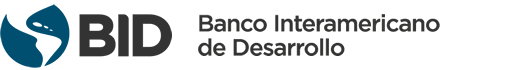 